Средство  массовой  информации для  опубликования   муниципальных  правовых  актови  иной  информационной информацииСпециальный   выпуск  №  148«28» января  2022 годаУчреждено12.11.2007  года13.12.2021 г. №114РОССИЙСКАЯ ФЕДЕРАЦИЯИРКУТСКАЯ ОБЛАСТЬМУНИЦИПАЛЬНОЕ ОБРАЗОВАНИЕ«КУЙТУНСКИЙ РАЙОН»КАРЫМСКОЕ МУНИЦИПАЛЬНОЕ ОБРАЗОВАНИЕДУМАРЕШЕНИЕО ВНЕСЕНИИ ИЗМЕНЕНИЙ И ДОПОЛНЕНИЙВ РЕШЕНИЕ ДУМЫ КАРЫМСКОГО СЕЛЬСКОГО ПОСЕЛЕНИЯ ОТ 25.12.2020Г. №98«О БЮДЖЕТЕ КАРЫМСКОГО СЕЛЬСКОГО ПОСЕЛЕНИЯ НА 2021ГОД И ПЛАНОВЫЙ ПЕРИОД 2022-2023 ГГ»Руководствуясь Бюджетным Кодексом Российской Федерации от 31 июля 1998 года № 145-ФЗ, Федеральным законом «Об общих принципах организации местного самоуправления в Российской Федерации» от 06.10.2003 года № 131-ФЗ, «Положением о бюджетном процессе в Карымском сельском поселении, Уставом Карымского сельского поселения, Дума Карымского сельского поселения.РЕШИЛА:1.Внести следующие изменения в решение Думы №98 от 25.12.2020 «О бюджете Карымского сельского поселения на 2021год и плановый период 2022-2023 гг»Пункт 1 изложить в новой редакции:«Утвердить основные характеристики бюджета Карымского сельского поселения на 2021 год по прогнозируемым доходам:-прогнозируемый общий объем доходов бюджета поселения в сумме 19822043,45рублей, из них объем межбюджетных трансфертов, получаемых из других бюджетов бюджетной системы Российской Федерации в сумме 17044537,84 рублей;-общий объем расходов бюджета поселения в сумме 19937110,25рублей;-размер дефицита бюджета поселения в сумме 115066,80 рублей. Установить размер дефицита местного бюджета на 2021 год составил в сумме 115066,80 рублей или 4,14 %утвержденного объема доходов бюджета поселения без учета утвержденного объема безвозмездных поступлений, с учетом остатков средств на счетах по учету средств бюджета.Установить, что превышение дефицита бюджета поселения на 2021 год над ограничениями, установленными ст.92.1 БК РФ, осуществлено в пределах суммы снижения остатков средств на счетах по учету средств бюджета в объеме 115066,80 рублей. Утвердить лимиты расходов по дорожному фонду в сумме 844590,05 рублей.2.Приложения № 1;7;9;11;16 изложить в новой редакции (прилагаются).3.Настоящее решение вступает в силу со дня официального опубликования.4.Настоящее решение подлежит опубликованию в «Муниципальном вестнике» и размещению на официальном сайте администрации Карымского сельского поселения в информационно-телекоммуникационной сети «Интернет»Председатель ДумыГлава Карымского сельского поселенияО.И.ТихоноваСлужебная запискаО распределении бюджетных ассигнований, лимитов бюджетных обязательств и кассового планаНа основании Думы Карымского сельского поселения распределить бюджетные ассигнования, лимиты бюджетных обязательств и кассовый план на 2021 год по следующим видам расходов на 13.12.2021 годПриложение №1К решению Думы Карымского сельского поселения№ 114 от 13.12.2021 года"Об бюджете на 2021 год и плановый период 2022 и 2023 год"Прогнозируемые доходы Карымского сельского поселения на 2021 годПриложение №7К решению Думы Карымского сельского поселения№ 114 от 13.12.2021 года"Об бюджете на 2021 год и плановый период 2022 и 2023 годРаспределение бюджетных ассигнований по разделам и подразделам классификации расходов бюджета Карымского сельского поселения на 2021 год                                                                                                                         Руб.Приложение №9К решению Думы Карымского сельского поселения№ 114 от 13.12.2021 года"Об бюджете на 2021 год и плановый период 2022 и 2023 годПриложение №11К решению Думы Карымского сельского поселения№ 114 от 13.12.2021 года"Об бюджете на 2021 год и плановый период 2022 и 2023 годРаспределение бюджетных ассигнований по разделам, подразделам, целевым статьям и видам расходов классификации расходов бюджетов в ведомственной структуре расходов Карымского сельского поселения на 2021 годПриложение №16К решению Думы Карымского сельского поселения№ 114 от 13.12.2021 года"Об бюджете на 2021 год и плановый период 2022 и 2023 годИсточники внутреннего финансирования дефицита бюджета Карымского муниципального образования на 2021 год27.12.2021 г. №117РОССИЙСКАЯ ФЕДЕРАЦИЯИРКУТСКАЯ ОБЛАСТЬМУНИЦИПАЛЬНОЕ ОБРАЗОВАНИЕ«КУЙТУНСКИЙ РАЙОН»КАРЫМСКОЕ МУНИЦИПАЛЬНОЕ ОБРАЗОВАНИЕДУМАРЕШЕНИЕО ВНЕСЕНИИ ИЗМЕНЕНИЙ И ДОПОЛНЕНИЙ В УСТАВКАРЫМСКОГО МУНИЦИПАЛЬНОГО ОБРАЗОВАНИЯ»В соответствии со ст. 7, 35, 44 Федерального закона №131-ФЗ от 06.10.2003 года «Об общих принципах организации местного самоуправления в Российской Федерации», в целях приведения Устава Карымского муниципального образования в соответствие с федеральным и региональным законодательством, руководствуясь ст.41 Устава Карымского муниципального образования, Дума Карымского муниципального образованияРЕШИЛА:1.Внести в Устав Карымского муниципального образования следующие изменения:1.1.статью 5 Система местного самоуправления Поселения дополнить абзацем следующего содержания:«Органы местного самоуправления и органы государственной власти входят в единую систему публичной власти в Российской Федерации и осуществляют взаимодействие для наиболее эффективного решения задач в интересах населения, проживающего на соответствующей территории.»;1.2.статью 6 Вопросы местного значения сельского Поселения дополнить пунктом 20) следующего содержания:«20) Принятие решений и проведение на территории поселения мероприятий по выявлению правообладателей ранее учтенных объектов недвижимости, направление сведений о правообладателях данных объектов недвижимости для внесения в Единый государственный реестр недвижимости;»;1.3.статью 6 Вопросы местного значения сельского Поселения дополнить пунктом 21) следующего содержания:«21) Обеспечение доступности медицинской помощи;»;1.4.статью 6 Вопросы местного значения сельского Поселения дополнить пунктом 22) следующего содержания:«22) Участие в соответствии с федеральным законом в выполнении комплексных кадастровых работ.»;1.5.дополнить абзац 3 части 4 статьи 41 Внесение изменений и дополнений в Устав следующего содержания: «Для опубликования Устава и муниципального правового акта о внесении изменений и дополнений в Устав органы местного самоуправления Карымского муниципального образования вправе использовать официальный портал Минюста России «Нормативные правовые акты в Российской Федерации» (http://pravo-minjust.ru, http://право-минюст.рф, регистрация в качестве сетевого издания: Эл №ФС77-72471 от 05.03.2018). При этом решение Думы Поселения или отдельный нормативный правовой акт, принятый Думой Поселения, которыми оформляются изменения и дополнения, вносимые в Устав должны содержать положения о его направлении в Управление Министерства юстиции РФ по Иркутской области для государственной регистрации и опубликовании на портале Минюста России».1.6.статью 61 Местные налоги и сборы изложить в новой редакции:«Перечень местных налогов и сборов и полномочия органов местного самоуправления Поселения по их изменению и отмене устанавливаются законодательством о налогах и сборах.».2.В порядке, установленном Федеральным законом от 21.07.2005 года №97-ФЗ «О государственной регистрации Уставов муниципальных образований», предоставить муниципальный правовой акт о внесении изменении в Устав Карымского муниципального образования на государственную регистрацию в Управление Министерства юстиции Российской Федерации по Иркутской области в течение 15 дней со дня его принятия. 3.Главе Карымского муниципального образования опубликовать муниципальный правовой акт Карымского муниципального образования после государственной регистрации в течение 7 дней и направить в Управление Министерства юстиции Российской Федерации по Иркутской области сведения об источнике и о дате официального опубликования (обнародования) муниципального правового акта Карымского муниципального образования для включения указанных сведений в государственный реестр уставов муниципальных образований Иркутской области в 10-дневный срок.4.Настоящее решение вступает в силу после государственной регистрации и опубликования в «Муниципальном вестнике».Председатель ДумыГлава Карымского сельского поселенияО.И.Тихонова27.12.2021 г. №118РОССИЙСКАЯ ФЕДЕРАЦИЯИРКУТСКАЯ ОБЛАСТЬМУНИЦИПАЛЬНОЕ ОБРАЗОВАНИЕ«КУЙТУНСКИЙ РАЙОН»КАРЫМСКОЕ МУНИЦИПАЛЬНОЕ ОБРАЗОВАНИЕДУМАРЕШЕНИЕ«О БЮДЖЕТЕ КАРЫМСКОГОСЕЛЬСКОГО ПОСЕЛЕНИЯ НА 2022 ГОД И НА ПЛАНОВЫЙ ПЕРИОД 2023 И 2024 ГОДОВ»Руководствуясь статьей 184.1 Бюджетного Кодекса Российской Федерации, на основании проекта закона Иркутской области «Об областном бюджете на 2022 год и на плановый период 2023 и 2024 годов», Уставом Карымского муниципального образования, Дума Карымского сельского поселенияРЕШИЛА:1.Утвердить основные характеристики бюджета Карымского сельского поселения (далее бюджет поселения) на 2022 год:-прогнозируемый общий объем доходов бюджета поселения в сумме 22081921,22 рублей, из них объем межбюджетных трансфертов, получаемых из других бюджетов бюджетной системы Российской Федерации в сумме 19476341,22 рублей;-общий объем расходов бюджета поселения в сумме 22081921,22 рублей;-размер дефицита бюджета поселения в сумме 0 рублей.2.Утвердить основные характеристики бюджета Карымского сельского поселения на плановый период 2023 и 2024 годов:-прогнозируемый общий объем доходов бюджета поселения на 2023 год в сумме 13569697,49 рублей, из них объем межбюджетных трансфертов, получаемых из других бюджетов бюджетной системы Российской Федерации в сумме 10875039,49рублей;-прогнозируемый общий объем доходов бюджета поселения на 2024 год в сумме 13687652,85 рублей, из них объем межбюджетных трансфертов, получаемых из других бюджетов бюджетной системы Российской Федерации в сумме 10868825,85 рублей;-общий объем расходов бюджета поселения на 2023 год в сумме 13569697,49 рублей, в том числе условно утвержденные расходы в сумме 319992,44 рублей;-общий объем расходов бюджета поселения на 2024 год в сумме 13687652,85 рублей, в том числе условно утвержденные расходы в сумме 645217,64 рубля;-размер дефицита бюджета поселения на 2023 год в сумме 0 рублей;-размер дефицита бюджета поселения на 2024 год в сумме 0  рублей.3.Установить, что доходы бюджета поселения, поступающие в 2022 году и в плановом периоде 2023 и 2024 годов, формируется за счет:3.1.налоговых доходов;3.2.неналоговых доходов;3.3.безвозмездных поступлений.4.Утвердить прогнозируемые доходы бюджета Карымского сельского поселения на 2022 год и плановый период 2023 и 2024 годов по группам, подгруппам и статьям классификации доходов бюджетов Российской Федерации согласно приложениям 1, 1/1 к настоящему Решению.5.В случае изменений в 2022 году и плановом периоде 2023 и 2024 годов состава и (или) функций главных администраторов доходов бюджета поселения или главных администраторов источников финансирования дефицита бюджета поселения, администрации Карымского сельского поселения вправе вносить соответствующие изменения в состав закрепленных за ними кодов классификации доходов бюджета или классификации источников финансирования дефицита бюджета с последующим внесением изменений в настоящее решение.6.Утвердить распределение бюджетных ассигнований по разделам, подразделам, целевым статьям и видам расходов классификации расходов бюджета на 2022 год и плановый период 2023 и 2024 годов согласно приложениям 6,6/1 к настоящему Решению;7.Утвердить распределение бюджетных ассигнований по разделам, подразделам, целевым статьям и видам расходов классификации расходов бюджета в ведомственной структуре расходов согласно приложениям 7,7/1 к настоящему Решению.8.Утвердить распределение бюджетных ассигнований расходов бюджета поселения по разделам и подразделам классификации расходов бюджета на 2022 год и плановый период 2023 и 2024 годов согласно приложениям 2,2/1 к настоящему Решению 9.Установить, что в расходной части бюджета поселения создается Резервный фонд администрации Карымского сельского поселения:на 2022 год в сумме 30000 рублей;на 2023 год в сумме 30000 рублей;на 2024 год в сумме 30000 рублей.10.Утвердить объем бюджетных ассигнований дорожного фонда Карымского сельского поселения:на 2022 год в сумме 933880,00 рублей;на 2023 год в сумме 978930,00 рублей;на 2024 год в сумме 1057310,00 рублей.11.Установлен верхний предел муниципального внутреннего долга Карымского муниципального образования:-по состоянию на 1 января 2023 года в сумме 0 тыс. рублей, в том числе верхний предел долга по муниципальным гарантиям Карымского сельского поселения в сумме 0 тыс. рублей;-по состоянию на 1 января 2024 года в размере в сумме 0 тыс. рублей, в том числе верхний предел долга по муниципальным гарантиям Карымского сельского поселения в сумме 0 тыс. рублей;-по состоянию на 1 января 2025 года в размере в сумме 0 тыс. рублей, в том числе верхний предел долга по муниципальным гарантиям Карымского сельского поселения в сумме 0 тыс. рублей;12.Утвердить иные межбюджетные трансферты, выделяемые из бюджета поселения на финансирование расходов, связанных с передачей полномочий органам местного самоуправления муниципального района на 2022 год и на плановый период 2023 и 2024 годов согласно приложениям 5, 5/1,5/2 к настоящему Решению.13.Утвердить программу муниципальных внутренних заимствований Карымского сельского поселения на 2022 год и плановый период 2023 и 2024 годов согласно приложениям 6   к настоящему Решению.14.Утвердить источники внутреннего финансирования дефицита бюджета поселения на 2022 год и плановый период 2023 и 2024 годов согласно приложениям 4,4/1 к настоящему Решению.15.Установить, что оплата кредиторской задолженности по принятым в предыдущем году бюджетным обязательствам получателей средств местного бюджета, сложившейся по состоянию на 01.01.2022 года, подлежат оплате по мере поступления доходов в текущем году.16.Настоящее Решение вступает в силу со дня официального опубликования, но не ранее 01 января 2022 года.Председатель ДумыГлава Карымского сельского поселенияО.И.ТихоноваПриложение №1к решению Думы Карымского сельского поселения «О бюджете Карымского сельского поселения на 2022 год и на плановый период 2023 и 2024 годов»от «27» декабря 2021 года № 118ПРОГНОЗИРУЕМЫЕ ДОХОДЫ КАРЫМСКОГО СЕЛЬСКОГО ПОСЕЛЕНИЯ НА 2022 ГОДПриложение №1.1к решению Думы Карымского сельского поселения «О бюджете Карымского сельского поселения на 2022 год и на плановый период 2023 и 2024 годов»от «27» декабря 2021 года № 118ПРОГНОЗИРУЕМЫЕ ДОХОДЫ КАРЫМСКОГО СЕЛЬСКОГО ПОСЕЛЕНИЯ НА 2023-2024 ГОДПриложение №2к решению Думы Карымского сельского поселения «О бюджете Карымского сельского поселения на 2022 год и на плановый период 2023 и 2024 годов»от «27» декабря 2021 года № 118Распределение бюджетных ассигнований по разделам и подразделам классификации расходов бюджета Карымского сельского поселения  на 2022 год Приложение №2.1к решению Думы Карымского сельского поселения «О бюджете Карымского сельского поселения на 2022 год и на плановый период 2023 и 2024 годов»от «27» декабря 2021 года № 118 Распределение бюджетных ассигнований по разделам и подразделам классификации расходов бюджета Карымского сельского поселения на 2023-2024 год Приложение №4к решению Думы Карымского сельского поселения «О бюджете Карымского сельского поселения на 2022 год и на плановый период 2023 и 2024 годов»от «27» декабря 2021 года № 118Источники внутреннего финансирования дефицита бюджета Карымского муниципального образования на 2022 годПриложение №6к решению Думы Карымского сельского поселения «О бюджете Карымского сельского поселения на 2022 год и на плановый период 2023 и 2024 годов»от «27» декабря 2021 года № 118  Приложение №6.1к решению Думы Карымского сельского поселения «О бюджете Карымского сельского поселения на 2022 год и на плановый период 2023 и 2024 годов»от «27» декабря 2021 года № 118Приложение №7к решению Думы Карымского сельского поселения «О бюджете Карымского сельского поселения на 2022 год и на плановый период 2023 и 2024 годов»от «27» декабря 2021 года № 118Распределение бюджетных ассигнований по разделам, подразделам, целевым статьям и видам расходов классификации расходов бюджетов в ведомственной структуре расходов Карымского сельского поселения на 2022 годПриложение №7.1к решению Думы Карымского сельского поселения «О бюджете Карымского сельского поселения на 2022 год и на плановый период 2023 и 2024 годов»от «27» декабря 2021 года № 118Распределение бюджетных ассигнований по разделам, подразделам, целевым статьям и видам расходов классификации расходов бюджетов в ведомственной структуре расходов Карымского сельского поселения на 2023-2024 год27.12.2021 г. №119РОССИЙСКАЯ ФЕДЕРАЦИЯИРКУТСКАЯ ОБЛАСТЬМУНИЦИПАЛЬНОЕ ОБРАЗОВАНИЕ«КУЙТУНСКИЙ РАЙОН»КАРЫМСКОЕ МУНИЦИПАЛЬНОЕ ОБРАЗОВАНИЕДУМАРЕШЕНИЕ«ОБ УТВЕРЖДЕНИИ ПОЛОЖЕНИЯ ОМУНИЦИПАЛЬНОМ КОНТРОЛЕ ВСФЕРЕ БЛАГОУСТРОЙСТВА НАТЕРРИТОРИИ КАРЫМСКОГОМУНИЦИПАЛЬНОГО ОБРАЗОВАНИЯ»В соответствии с пунктом 19 части 1 статьи 14 Федерального закона от 6 октября 2003 года №131-ФЗ «Об общих принципах организации местного самоуправления в Российской Федерации», пунктом 16 статьи 151 Федерального закона от 24 ноября 1995 года №181-ФЗ «О социальной защите инвалидов в Российской Федерации», Федеральным законом от 31 июля 2020 №248-ФЗ «О государственном контроле (надзоре) и муниципальном контроле в Российской Федерации», руководствуясь статьями 6,24 Устава Карымского муниципального образования, представительный орган муниципального образования Дума Карымского муниципального образованияРЕШИЛА:1.Утвердить Положение о муниципальном контроле в сфере благоустройства на территории Карымского муниципального образования (прилагается).2.Настоящее решение вступает в силу после дня его официального опубликования, за исключением раздела 5 Положения о муниципальном контроле в сфере благоустройства на территории Карымского муниципального образования, который вступает в силу с 1 марта 2022 года.3.Опубликовать настоящее решение в «Муниципальном вестнике» Карымского сельского поселения» и разместить на официальном сайте администрации Карымского сельского поселения- www.Карымск.рф.4.Контроль за исполнением настоящего решения возложить на Главу Карымского муниципального образования.Председатель ДумыГлава Карымского сельского поселенияО.И.ТихоноваУТВЕРЖДЕНОрешением Думы Карымского муниципального образованияот «27» декабря 2021 года №119Положение о муниципальном контроле в сфере благоустройства на территории Карымского муниципального образованияРаздел 1.Общие положения1.1.Настоящее Положение устанавливает порядок осуществления муниципального контроля в сфере благоустройства на территории Карымского муниципального образования (далее – контроль в сфере благоустройства).1.2.Предметом контроля в сфере благоустройства является соблюдение юридическими лицами, индивидуальными предпринимателями, гражданами (далее – контролируемые лица) Правил благоустройства на территории Карымского муниципального образования (далее – Правила благоустройства), требований к обеспечению доступности для инвалидов объектов социальной, инженерной и транспортной инфраструктур и предоставляемых услуг (далее – обязательные требования).1.3.Контроль в сфере благоустройства осуществляется администрацией Карымского муниципального образования (далее – администрация).1.4.Должностным лицом администрации, уполномоченным осуществлять контроль в сфере благоустройства, является Специалист администрации (далее – должностное лицо). В должностные обязанности должностного лица в соответствии с его должностной инструкцией входит осуществление полномочий по контролю в сфере благоустройства.Должностное лицо при осуществлении контроля в сфере благоустройства имеет права, обязанности и несёт ответственность в соответствии с Федеральным законом от 31 июля 2020 №248-ФЗ «О государственном контроле (надзоре) и муниципальном контроле в Российской Федерации» (далее – Федеральный закон №248-ФЗ) и иными федеральными законами.1.5.К отношениям, связанным с осуществлением контроля в сфере благоустройства, организацией и проведением профилактических мероприятий, контрольных мероприятий, применяются положения Федерального закона  №248-ФЗ, Федерального закона от 6 октября 2003 года №131-ФЗ «Об общих принципах организации местного самоуправления в Российской Федерации».1.6.Администрация осуществляет контроль за соблюдением Правил благоустройства, включающих:1) обязательные требования по содержанию прилегающих территорий;2) обязательные требования по содержанию элементов и объектов благоустройства, в том числе требования: -по установке ограждений, не препятствующей свободному доступу маломобильных групп населения к объектам образования, здравоохранения, культуры, физической культуры и спорта, социального обслуживания населения;-по содержанию фасадов нежилых зданий, строений, сооружений, других стен зданий, строений, сооружений, а также иных элементов благоустройства и общественных мест;-по содержанию специальных знаков, надписей, содержащих информацию, необходимую для эксплуатации инженерных сооружений;-по осуществлению земляных работ в соответствии с разрешением на осуществление земляных работ, выдаваемым в соответствии с порядком осуществления земляных работ, установленным нормативными правовыми актами Иркутской области и Правилами благоустройства;-по обеспечению свободных проходов к зданиям и входам в них, а также свободных въездов во дворы, обеспечению безопасности пешеходов и безопасного пешеходного движения, включая инвалидов и другие маломобильные группы населения, на период осуществления земляных работ;-о недопустимости размещения транспортных средств на газоне или иной озеленённой или рекреационной территории, размещение транспортных средств на которой ограничено Правилами благоустройства, а также по недопустимости загрязнения территорий общего пользования транспортными средствами во время их эксплуатации, обслуживания или ремонта, при перевозке грузов или выезде со строительных площадок (вследствие отсутствия тента или укрытия);3) обязательные требования по уборке территории Карымского муниципального образования в зимний период, включая контроль проведения мероприятий по очистке от снега, наледи и сосулек кровель зданий, сооружений; 4) обязательные требования по уборке территории Карымского муниципального образования в летний период, включая обязательные требования по выявлению карантинных, ядовитых и сорных растений, борьбе с ними, локализации, ликвидации их очагов;5) дополнительные обязательные требования пожарной безопасности в период действия особого противопожарного режима; 6) обязательные требования по прокладке, переустройству, ремонту и содержанию подземных коммуникаций на территориях общего пользования;7) обязательные требования по посадке, охране и содержанию зеленых насаждений, в том числе обязательные требования по удалению (сносу), пересадке деревьев и кустарников в соответствии с порубочным билетом и (или) разрешением на пересадку деревьев и кустарников, если такие документы (порубочный билет, разрешение на пересадку) должны быть выданы в установленных Правилами благоустройства случаях;8) обязательные требования по складированию твердых коммунальных отходов;9) обязательные требования по выгулу животных и требования о недопустимости выпаса сельскохозяйственных животных и птиц на территориях общего пользования и иных, предусмотренных Правилами благоустройства, территориях.Администрация осуществляет контроль за соблюдением исполнения предупреждений об устранении нарушений обязательных требований, выданных должностным лицом, уполномоченными осуществлять контроль, в пределах его компетенции.1.7.Под элементами благоустройства в настоящем Положении понимаются декоративные, технические, планировочные, конструктивные устройства, элементы озеленения, различные виды оборудования и оформления, в том числе фасадов зданий, строений, сооружений, малые архитектурные формы, некапитальные нестационарные строения и сооружения, информационные щиты и указатели, применяемые как составные части благоустройства территории.Под объектами благоустройства в настоящем Положении понимаются территории различного функционального назначения, на которых осуществляется деятельность по благоустройству, в том числе:1) элементы планировочной структуры (зоны (массивы), районы (в том числе жилые районы, микрорайоны, кварталы, промышленные районы), территории размещения садоводческих, огороднических некоммерческих объединений граждан);2) элементы улично-дорожной сети (проезды, проулки, улицы);3) дворовые территории;4) детские и спортивные площадки;5) площадки для выгула животных;6) парковки (парковочные места);7) парки, скверы, иные зеленые зоны;8) технические и санитарно-защитные зоны;1.8.При осуществлении контроля в сфере благоустройства система оценки и управления рисками не применяется.Раздел 2.Профилактика рисков причинения вреда (ущерба) охраняемым законом ценностям2.1.Администрация осуществляет контроль в сфере благоустройства в том числе посредством проведения профилактических мероприятий.2.2.Профилактические мероприятия осуществляются администрацией в целях стимулирования добросовестного соблюдения обязательных требований контролируемыми лицами, устранения условий, причин и факторов, способных привести к нарушениям обязательных требований и (или) причинению вреда (ущерба) охраняемым законом ценностям, и доведения обязательных требований до контролируемых лиц, способов их соблюдения.2.3.При осуществлении контроля в сфере благоустройства проведение профилактических мероприятий, направленных на снижение риска причинения вреда (ущерба), является приоритетным по отношению к проведению контрольных мероприятий.2.4.Профилактические мероприятия осуществляются на основании программы профилактики рисков причинения вреда (ущерба) охраняемым законом ценностям, утвержденной в порядке, установленном Правительством Российской Федерации, также могут проводиться профилактические мероприятия, не предусмотренные программой профилактики рисков причинения вреда.В случае если при проведении профилактических мероприятий установлено, что объекты контроля представляют явную непосредственную угрозу причинения вреда (ущерба) охраняемым законом ценностям или такой вред (ущерб) причинен, должностное лицо, уполномоченное осуществлять контроль в сфере благоустройства, незамедлительно направляет информацию об этом Главе Карымского муниципального образования (далее – Глава) для принятия решения о проведении контрольных мероприятий.2.5.При осуществлении администрацией контроля в сфере благоустройства могут проводиться следующие виды профилактических мероприятий:1) информирование;4) консультирование.2.6.Информирование осуществляется администрацией по вопросам соблюдения обязательных требований посредством размещения соответствующих сведений на официальном сайте администрации в информационно-телекоммуникационной сети «Интернет» (далее – официальный сайт администрации) в специальном разделе, посвященном контрольной деятельности (доступ к специальному разделу должен осуществляться с главной (основной) страницы официального сайта администрации), в средствах массовой информации, через личные кабинеты контролируемых лиц в государственных информационных системах (при их наличии) и в иных формах.Администрация обязана размещать и поддерживать в актуальном состоянии на официальном сайте администрации в специальном разделе, посвященном контрольной деятельности, сведения, предусмотренные частью 3 статьи 46 Федерального закона от 31.07.2020 года №248-ФЗ «О государственном контроле (надзоре) и муниципальном контроле в Российской Федерации».Администрация также вправе информировать население Карымского муниципального образования на собраниях и конференциях граждан об обязательных требованиях, предъявляемых к объектам контроля.2.7.Консультирование контролируемых лиц осуществляется должностным лицом, уполномоченным осуществлять контроль, по телефону, посредством видео-конференц-связи, на личном приеме либо в ходе проведения профилактических мероприятий, контрольных мероприятий и не должно превышать 15 минут.Личный прием граждан проводится Глава или должностным лицом, уполномоченным осуществлять контроль. Информация о месте приема, а также об установленных для приема днях и часах размещается на официальном сайте администрации в специальном разделе, посвященном контрольной деятельности.Консультирование осуществляется в устной или письменной форме по следующим вопросам:1) организация и осуществление контроля в сфере благоустройства;2) порядок осуществления контрольных мероприятий, установленных настоящим Положением;3) порядок обжалования действий (бездействия) должностного лица, уполномоченного осуществлять контроль;4) получение информации о нормативных правовых актах (их отдельных положениях), содержащих обязательные требования, оценка соблюдения которых осуществляется администрацией в рамках контрольных мероприятий.Консультирование контролируемых лиц в устной форме может осуществляться также на собраниях и конференциях граждан. Должностным лицом ведется журнал учета консультирований.2.8.Консультирование в письменной форме осуществляется должностным лицом в случае, если контролируемым лицом представлен письменный запрос о представлении письменного ответа по перечню вопросов, определенных пунктом 2.7 настоящего Положения. Ответ о результатах рассмотрения письменного обращения контролируемое лицо вправе получить в сроки, установленные Федеральным законом от 2 мая 2006 года №59-ФЗ «О порядке рассмотрения обращений граждан Российской Федерации». В случае поступления в администрацию двух и более однотипных обращений контролируемых лиц и их представителей на официальном сайте администрации в специальном разделе, посвященном контрольной деятельности, размещается в том числе письменное разъяснение по указанным обращениям, подписанное Главой или должностным лицом.При осуществлении консультирования должностное лицо обязано соблюдать конфиденциальность информации, доступ к которой ограничен в соответствии с законодательством Российской Федерации.В ходе консультирования не может предоставляться информация, содержащая оценку конкретного контрольного мероприятия, решений и (или) действий должностных лиц иных участников контрольного мероприятия, а также результаты проведенных в рамках контрольного мероприятия экспертизы, испытаний.Информация, ставшая известной должностному лицу в ходе консультирования, не может использоваться администрацией в целях оценки контролируемого лица по вопросам соблюдения обязательных требований.Раздел 3.Осуществление контрольных мероприятий и контрольных действий3.1.При осуществлении муниципального контроля в сфере благоустройства администрацией плановые контрольные мероприятия не проводятся, однако могут проводиться следующие виды внеплановых контрольных мероприятий:1) инспекционный визит (посредством осмотра, опроса, истребования документов, которые в соответствии с обязательными требованиями должны находиться в месте нахождения (осуществления деятельности) контролируемого лица (его филиалов, представительств, обособленных структурных подразделений), получения письменных объяснений, инструментального обследования). Срок проведения инспекционного визита в одном месте осуществления деятельности либо на одном производственном объекте (территории) не может превышать один рабочий день;2) рейдовый осмотр (посредством осмотра, опроса, получения письменных объяснений, истребования документов, инструментального обследования, испытания, экспертизы). Срок проведения рейдового осмотра не может превышать десять рабочих дней. Срок взаимодействия с одним контролируемым лицом в период проведения рейдового осмотра не может превышать один рабочий день;3) документарная проверка (посредством получения письменных объяснений, истребования документов, экспертизы). Срок проведения документарной проверки не может превышать десять рабочих дней;4) выездная проверка (посредством осмотра, опроса, получения письменных объяснений, истребования документов, инструментального обследования, испытания, экспертизы). Срок проведения выездной проверки не может превышать 10 рабочих дней. В отношении одного субъекта малого предпринимательства общий срок взаимодействия в ходе проведения выездной проверки не может превышать 50 часов для малого предприятия и 15 часов для микропредприятия. Срок проведения выездной проверки в отношении контролируемого лица, осуществляющего свою деятельность на территориях нескольких субъектов Российской Федерации, устанавливается отдельно по каждому филиалу, представительству, обособленному структурному подразделению контролируемого лица или производственному объекту;5) наблюдение за соблюдением обязательных требований (посредством сбора и анализа данных об объектах контроля в сфере благоустройства, в том числе данных, которые поступают в ходе межведомственного информационного взаимодействия, предоставляются контролируемыми лицами в рамках исполнения обязательных требований, а также данных, содержащихся в государственных и муниципальных информационных системах, данных из сети «Интернет», иных общедоступных данных, а также данных полученных с использованием работающих в автоматическом режиме технических средств фиксации правонарушений, имеющих функции фото- и киносъемки, видеозаписи);6) выездное обследование (посредством осмотра, инструментального обследования (с применением видеозаписи), испытания, экспертизы). Срок проведения выездного обследования одного объекта (нескольких объектов, расположенных в непосредственной близости друг от друга) не может превышать один рабочий день, если иное не установлено федеральным законом.3.2.Наблюдение за соблюдением обязательных требований и выездное обследование проводятся администрацией без взаимодействия с контролируемыми лицами.3.3. Внеплановые контрольные мероприятия могут проводиться только после согласования с органами прокуратуры.3.4.Контрольные мероприятия, проводимые с взаимодействием с контролируемыми лицами, осуществляются по основаниям, предусмотренным пунктами 1, 3– 5 части 1 статьи 57 Федерального закона №248.3.5.Индикаторы риска нарушения обязательных требований указаны в приложении № 1 к настоящему Положению.Перечень индикаторов риска нарушения обязательных требований размещается на официальном сайте администрации в специальном разделе, посвященном контрольной деятельности.3.6.Контрольные мероприятия, проводимые при взаимодействии с контролируемым лицом, проводятся на основании распоряжения администрации о проведении контрольного мероприятия.3.7.В случае принятия распоряжения администрации о проведении контрольного мероприятия на основании сведений о причинении вреда (ущерба) или об угрозе причинения вреда (ущерба) охраняемым законом ценностям, такое распоряжение принимается на основании мотивированного представления должностного лица о проведении контрольного мероприятия.3.8.Контрольные мероприятия, проводимые без взаимодействия с контролируемыми лицами, проводятся должностными лицами на основании задания Главы, задания, содержащегося в планах работы администрации, в том числе в случаях, установленных Федеральным законом №248-ФЗ.3.9.Контрольные мероприятия в отношении граждан, юридических лиц и индивидуальных предпринимателей проводятся должностными лицами в соответствии с Федеральным законом №248-ФЗ.3.10.Администрация при организации и осуществлении контроля в сфере благоустройства получает на безвозмездной основе документы и (или) сведения от иных органов либо подведомственных указанным органам организаций, в распоряжении которых находятся эти документы и (или) сведения, в рамках межведомственного информационного взаимодействия, в том числе в электронной форме. Перечень указанных документов и (или) сведений, порядок и сроки их представления установлены утвержденным распоряжением Правительства Российской Федерации от 19 апреля 2016 года №724-р перечнем
документов и (или) информации, запрашиваемых и получаемых в рамках межведомственного информационного взаимодействия органами государственного контроля (надзора), органами муниципального контроля при организации и проведении проверок от иных государственных органов, органов местного самоуправления либо подведомственных государственным органам или органам местного самоуправления организаций, в распоряжении которых находятся эти документы и (или) информация, а также Правилами предоставления в рамках межведомственного информационного взаимодействия документов и (или) сведений, получаемых контрольными (надзорными) органами от иных органов либо подведомственных указанным органам организаций, в распоряжении которых находятся эти документы и (или) сведения, при организации и осуществлении видов государственного контроля (надзора), видов муниципального контроля, утвержденными постановлением Правительства Российской Федерации от 06 марта 2021 года №338 «О межведомственном информационном взаимодействии в рамках осуществления государственного контроля (надзора), муниципального контроля».3.11.К случаю, при наступлении которого индивидуальный предприниматель, гражданин, являющиеся контролируемыми лицами, вправе представить в администрацию информацию о невозможности присутствия при проведении контрольного мероприятия, в связи с чем проведение контрольного мероприятия переносится администрацией на срок, необходимый для устранения обстоятельств, послуживших поводом для данного обращения индивидуального предпринимателя, гражданина в администрацию (но не более чем на 20 дней), относится соблюдение одновременно следующих условий:1) отсутствие контролируемого лица либо его представителя не препятствует оценке должностным лицом соблюдения обязательных требований при проведении контрольного мероприятия при условии, что контролируемое лицо было надлежащим образом уведомлено о проведении контрольного мероприятия; 2) отсутствие признаков явной непосредственной угрозы причинения или фактического причинения вреда (ущерба) охраняемым законом ценностям;3) имеются уважительные причины для отсутствия контролируемого лица (болезнь контролируемого лица, его командировка и т.п.) при проведении контрольного мероприятия.3.12.Во всех случаях проведения контрольных мероприятий для фиксации должностным лицом и лицами, привлекаемыми к совершению контрольных действий, доказательств соблюдения (нарушения) обязательных требований могут использоваться фотосъемка, аудио- и видеозапись, геодезические и картометрические измерения, проводимые должностными лицами. Информация о проведении фотосъемки, аудио- и видеозаписи, геодезических и картометрических измерений и использованных для этих целей технических средствах отражается в акте, составляемом по результатам контрольного мероприятия, и протоколе, составляемом по результатам контрольного действия, проводимого в рамках контрольного мероприятия.3.13.К результатам контрольного мероприятия относятся оценка соблюдения контролируемым лицом обязательных требований, создание условий для предупреждения нарушений обязательных требований и (или) прекращения их нарушений, восстановление нарушенного положения, направление уполномоченным органам или должностным лицам информации для рассмотрения вопроса о привлечении к ответственности и (или) применение администрацией мер, предусмотренных частью 2 статьи 90 Федерального закона от №248-ФЗ.3.14.По окончании проведения контрольного мероприятия, предусматривающего взаимодействие с контролируемым лицом, составляется акт контрольного мероприятия. В случае если по результатам проведения такого мероприятия выявлено нарушение обязательных требований, в акте указывается, какое именно обязательное требование нарушено, каким нормативным правовым актом и его структурной единицей оно установлено. В случае устранения выявленного нарушения до окончания проведения контрольного мероприятия в акте указывается факт его устранения. Документы, иные материалы, являющиеся доказательствами нарушения обязательных требований, должны быть приобщены к акту. Заполненные при проведении контрольного мероприятия проверочные листы приобщаются к акту.3.15.Оформление акта производится на месте проведения контрольного мероприятия в день окончания проведения такого мероприятия, если иной порядок оформления акта не установлен Правительством Российской Федерации.Акт контрольного мероприятия, проведение которого было согласовано органами прокуратуры, направляется в органы прокуратуры посредством Единого реестра контрольных (надзорных) мероприятий непосредственно после его оформления.3.16.Информация о контрольных мероприятиях размещается в Едином реестре контрольных (надзорных) мероприятий.3.17.Информирование контролируемых лиц о совершаемых должностными лицами действиях и принимаемых решениях осуществляется посредством размещения сведений об указанных действиях и решениях в Едином реестре контрольных (надзорных) мероприятий, а также доведения их до контролируемых лиц посредством инфраструктуры, обеспечивающей информационно-технологическое взаимодействие информационных систем, используемых для предоставления государственных и муниципальных услуг и исполнения государственных и муниципальных функций в электронной форме, в том числе через федеральную государственную информационную систему «Единый портал государственных и муниципальных услуг (функций)» (далее – единый портал государственных и муниципальных услуг) и (или) через региональный портал государственных и муниципальных услуг.Гражданин, не осуществляющий предпринимательской деятельности, являющийся контролируемым лицом, информируется о совершаемых должностным лицом действиях и принимаемых решениях путем направления ему документов на бумажном носителе в случае направления им в адрес администрации уведомления о необходимости получения документов на бумажном носителе либо отсутствия у администрации сведений об адресе электронной почты контролируемого лица и возможности направить ему документы в электронном виде через единый портал государственных и муниципальных услуг (в случае, если лицо не имеет учетной записи в единой системе идентификации и аутентификации либо если оно не завершило прохождение процедуры регистрации в единой системе идентификации и аутентификации). Указанный гражданин вправе направлять администрации документы на бумажном носителе.До 31 декабря 2023 года информирование контролируемого лица о совершаемых должностным лицом действиях и принимаемых решениях, направление документов и сведений контролируемому лицу администрацией могут осуществляться в том числе на бумажном носителе с использованием почтовой связи в случае невозможности информирования контролируемого лица в электронной форме либо по запросу контролируемого лица.3.18.В случае несогласия с фактами и выводами, изложенными в акте, контролируемое лицо вправе направить жалобу в порядке, предусмотренном статьями 39 – 40 Федерального закона №248-ФЗ и разделом 4 настоящего Положения.3.19.В случае отсутствия выявленных нарушений обязательных требований при проведении контрольного мероприятия сведения об этом вносятся в Единый реестр контрольных (надзорных) мероприятий. Должностное лицо вправе выдать рекомендации по соблюдению обязательных требований, провести иные профилактические мероприятия в соответствии с разделом 2 настоящего Положения.3.20.В случае выявления при проведении контрольного мероприятия нарушений обязательных требований контролируемым лицом администрация (должностное лицо) в пределах полномочий, предусмотренных законодательством Российской Федерации, обязана:1) выдать после оформления акта контрольного мероприятия контролируемому лицу предписание об устранении выявленных нарушений с указанием разумных сроков их устранения и (или) о проведении мероприятий по предотвращению причинения вреда (ущерба) охраняемым законом ценностям;2) незамедлительно принять предусмотренные законодательством Российской Федерации меры по недопущению причинения вреда (ущерба) охраняемым законом ценностям или прекращению его причинения и по доведению до сведения граждан, организаций любым доступным способом информации о наличии угрозы причинения вреда (ущерба) охраняемым законом ценностям и способах ее предотвращения в случае, если при проведении контрольного мероприятия установлено, что деятельность гражданина, организации, владеющих и (или) пользующихся объектом контроля в сфере благоустройства, представляет непосредственную угрозу причинения вреда (ущерба) охраняемым законом ценностям или что такой вред (ущерб) причинен;3) при выявлении в ходе контрольного мероприятия признаков преступления или административного правонарушения направить соответствующую информацию в государственный орган в соответствии со своей компетенцией или при наличии соответствующих полномочий принять меры по привлечению виновных лиц к установленной законом ответственности;4) принять меры по осуществлению контроля за устранением выявленных нарушений обязательных требований, предупреждению нарушений обязательных требований, предотвращению возможного причинения вреда (ущерба) охраняемым законом ценностям, при неисполнении предписания в установленные сроки принять меры по обеспечению его исполнения вплоть до обращения в суд с требованием о принудительном исполнении предписания, если такая мера предусмотрена законодательством;5) рассмотреть вопрос о выдаче рекомендаций по соблюдению обязательных требований, проведении иных мероприятий, направленных на профилактику рисков причинения вреда (ущерба) охраняемым законом ценностям.3.21. Должностное лицо при осуществлении контроля в сфере благоустройства взаимодействует в установленном порядке с федеральными органами исполнительной власти и их территориальными органами, с органами исполнительной власти Иркутской области, органами местного самоуправления, правоохранительными органами, организациями и гражданами.В случае выявления в ходе проведения контрольного мероприятия в рамках осуществления контроля в сфере благоустройства нарушения требований законодательства, за которое законодательством Российской Федерации предусмотрена административная и иная ответственность, в акте контрольного мероприятия указывается информация о наличии признаков выявленного нарушения. Должностное лицо направляет копию указанного акта в орган власти, уполномоченный на привлечение к соответствующей ответственности.Раздел 4.Обжалование решений администрации, действий (бездействия) должностных лиц4.1.Решения администрации, действия (бездействие) должностного лица могут быть обжалованы в порядке, установленном главой 9 Федерального закона № 248-ФЗ.4.2.Контролируемые лица, права и законные интересы которых, по их мнению, были непосредственно нарушены в рамках осуществления контроля в сфере благоустройства, имеют право на досудебное обжалование:1) решений о проведении контрольных мероприятий;2) актов контрольных мероприятий, предписаний об устранении выявленных нарушений;3) действий (бездействия) должностного лица в рамках контрольных мероприятий.4.3. Жалоба подается контролируемым лицом в уполномоченный на рассмотрение жалобы орган в электронном виде с использованием единого портала государственных и муниципальных услуг и (или) регионального портала государственных и муниципальных услуг.Жалоба, содержащая сведения и документы, составляющие государственную или иную охраняемую законом тайну, подается без использования единого портала государственных и муниципальных услуг и регионального портала государственных и муниципальных услуг с учетом требований законодательства Российской Федерации о государственной и иной охраняемой законом тайне. Соответствующая жалоба подается контролируемым лицом на личном приеме Главы с предварительным информированием главы о наличии в жалобе (документах) сведений, составляющих государственную или иную охраняемую законом тайну.4.4.Жалоба на решение администрации, действия (бездействие) должностного лица рассматривается Главой.4.5.Жалоба на решение администрации, действия (бездействие) должностного лица может быть подана в течение 30 календарных дней со дня, когда контролируемое лицо узнало или должно было узнать о нарушении своих прав.Жалоба на предписание администрации может быть подана в течение 10 рабочих дней с момента получения контролируемым лицом предписания.В случае пропуска по уважительной причине срока подачи жалобы этот срок по ходатайству лица, подающего жалобу, может быть восстановлен администрацией (должностным лицом, уполномоченным на рассмотрение жалобы).Лицо, подавшее жалобу, до принятия решения по жалобе может отозвать ее полностью или частично. При этом повторное направление жалобы по тем же основаниям не допускается.4.6.Жалоба на решение администрации, действия (бездействие) должностного лица подлежит рассмотрению в течение 20 рабочих дней со дня ее регистрации. В случае если для ее рассмотрения требуется получение сведений, имеющихся в распоряжении иных органов, срок рассмотрения жалобы может быть продлен Главой Карымского муниципального образования не более чем на 20 рабочих дней.Раздел 5.Ключевые показатели контроля в сфере благоустройства и их целевые значения5.1.Оценка результативности и эффективности осуществления контроля в сфере благоустройства осуществляется на основании статьи 30 Федерального закона от 31 июля 2020 года №248-ФЗ «О государственном контроле (надзоре) и муниципальном контроле в Российской Федерации».5.2.Ключевые показатели вида контроля и их целевые значения, индикативные показатели для контроля в сфере благоустройства утверждаются Думой Карымского муниципального образования.Приложение №1к Положению о муниципальном контроле в сфере благоустройства на территории муниципального образования(наименование муниципального образования)Индикаторы риска нарушения обязательных требований, используемые для определения необходимости проведения внеплановых проверок при осуществлении администрацией контроля в сфере благоустройства1.Наличие мусора и иных отходов производства и потребления на прилегающей территории или на иных территориях общего пользования. 2.Наличие на прилегающей территории карантинных, ядовитых и сорных растений, порубочных остатков деревьев и кустарников. 3.Наличие самовольно нанесенных надписей или рисунков на фасадах нежилых зданий, строений, сооружений, на других стенах зданий, строений, сооружений, а также на иных элементах благоустройства и в общественных местах.4.Наличие препятствующей свободному и безопасному проходу граждан наледи на прилегающих территориях.5.Наличие сосулек на кровлях зданий, сооружений.6.Наличие ограждений, препятствующих свободному доступу маломобильных групп населения к объектам образования, здравоохранения, культуры, физической культуры и спорта, социального обслуживания населения.7.Уничтожение или повреждение специальных знаков, надписей, содержащих информацию, необходимую для эксплуатации инженерных сооружений.8.Осуществление земляных работ без разрешения на их осуществление либо с превышением срока действия такого разрешения.  9.Создание препятствий для свободного прохода к зданиям и входам в них, а также для свободных въездов во дворы, обеспечения безопасности пешеходов и безопасного пешеходного движения, включая инвалидов и другие маломобильные группы населения, при осуществлении земляных работ.10.Размещение транспортных средств на газоне или иной озеленённой или рекреационной территории, размещение транспортных средств на которой ограничено Правилами благоустройства. 11.Удаление (снос), пересадка деревьев и кустарников без порубочного билета или разрешения на пересадку деревьев и кустарников, в случаях, когда удаление (снос) или пересадка должны быть осуществлены исключительно в соответствии с такими документами. 12.Выпас сельскохозяйственных животных и птиц на территориях общего пользования.27.12.2021 г. №120РОССИЙСКАЯ ФЕДЕРАЦИЯИРКУТСКАЯ ОБЛАСТЬМУНИЦИПАЛЬНОЕ ОБРАЗОВАНИЕ«КУЙТУНСКИЙ РАЙОН»КАРЫМСКОЕ МУНИЦИПАЛЬНОЕ ОБРАЗОВАНИЕДУМАРЕШЕНИЕ«ОБ УТВЕРЖДЕНИИ ПОЛОЖЕНИЯ ОМУНИЦИПАЛЬНОМ КОНТРОЛЕ НААВТОМОБИЛЬНОМ ТРАНСПОРТЕ,ГОРОДСКОМ НАЗЕМНОМ ЭЛЕКТРИЧЕСКОМТРАНСПОРТЕ И В ДОРОЖНОМ ХОЗЯЙСТВЕВ ГРАНИЦАХ НАСЕЛЕННЫХ ПУНКТОВКАРЫМСКОГО МУНИЦИПАЛЬНОГО ОБРАЗОВАНИЯ»Руководствуясь статьей 31 Федерального закона от 8 ноября 2007 года №259-ФЗ «Устав автомобильного транспорта и городского наземного электрического транспорта», статьей 131 Федерального закона от 8 ноября 2007 года №257-ФЗ «Об автомобильных дорогах и о дорожной деятельности в Российской Федерации и о внесении изменений в отдельные законодательные акты Российской Федерации», Федеральным законом от 31 июля 2020 года №248-ФЗ «О государственном контроле (надзоре) и муниципальном контроле в Российской Федерации», статьями 6, 24 Устава Карымского муниципального образования, Дума Карымского муниципального образования.РЕШИЛА:1.Утвердить Положение о муниципальном контроле на автомобильном транспорте, городском наземном электрическом транспорте и в дорожном хозяйстве в границах населенных пунктов Карымского муниципального образования (прилагается).2.Настоящее решение вступает в силу со дня его официального опубликования, за исключением положений раздела 5 Положения о муниципальном контроле на автомобильном транспорте, городском наземном электрическом транспорте и в дорожном хозяйстве в границах населенных пунктов Карымского муниципального образования, который ступает в силу с 1 марта 2022 года. 3.Опубликовать настоящее решение в «Муниципальном вестнике» Карымского сельского поселения» и разместить на официальном сайте администрации Карымского сельского поселения- www.Карымск.рф.4.Контроль за исполнением настоящего решения возложить на Главу Карымского муниципального образования.Председатель ДумыГлава Карымского сельского поселенияО.И.ТихоноваУтвержденоРешение Думы Карымского муниципального образованияОт «27» декабря 2021 года №120Положение о муниципальном контроле на автомобильном транспорте, городском наземном электрическом транспорте и в дорожном хозяйстве в границах населенных пунктов Карымского муниципального образованияРаздел 1.Общие положения1.1.Настоящее Положение устанавливает порядок осуществления муниципального контроля на автомобильном транспорте, городском наземном электрическом транспорте и в дорожном хозяйстве в границах населенных пунктов Карымского муниципального образования (далее – муниципальный контроль на автомобильном транспорте). 1.2.Предметом муниципального контроля на автомобильном транспорте является соблюдение юридическими лицами, индивидуальными предпринимателями, гражданами (далее – контролируемые лица) обязательных требований в области автомобильных дорог и дорожной деятельности, установленных в отношении автомобильных дорог местного значения Карымского муниципального образования (далее – автомобильные дороги местного значения или автомобильные дороги общего пользования местного значения):а) к эксплуатации объектов дорожного сервиса, размещенных в полосах отвода и (или) придорожных полосах автомобильных дорог общего пользования;б) к осуществлению работ по капитальному ремонту, ремонту и содержанию автомобильных дорог общего пользования и искусственных дорожных сооружений на них (включая требования к дорожно-строительным материалам и изделиям) в части обеспечения сохранности автомобильных дорог;1.3.Муниципальный контроль на автомобильном транспорте осуществляется администрацией Карымского сельского поселения (далее – администрация).1.4.Должностным лицом администрации, уполномоченным на проведение муниципального контроля на автомобильном транспорте, является Главный специалист администрации (далее – должностное лицо).Должностное лицо при проведении муниципального контроля на автомобильном транспорте имеет права, обязанности и несёт ответственность в соответствии с Федеральным законом от 31 июля 2020 года №248-ФЗ «О государственном контроле (надзоре) и муниципальном контроле в Российской Федерации» (далее – Федеральный закон №248-ФЗ) и иными федеральными законами.1.5.К отношениям, связанным с осуществлением муниципального контроля за исполнением единой теплоснабжающей организацией, организацией и проведением профилактических мероприятий, контрольных мероприятий применяются положения статьи 131 Федерального закона от 8 ноября 2007 года №257-ФЗ «Об автомобильных дорогах и о дорожной деятельности в Российской Федерации и о внесении изменений в отдельные законодательные акты Российской Федерации», Федерального закона от 8 ноября 2007 года №259-ФЗ «Устав автомобильного транспорта и городского наземного электрического транспорта», Федерального закона от 6 октября 2003 года №131-ФЗ «Об общих принципах организации местного самоуправления в Российской Федерации» и Федерального закона №248-ФЗ.1.6.Объектами муниципального контроля на автомобильном транспорте являются:1) деятельность, действия (бездействие) контролируемых лиц в области использования автомобильных дорог и осуществления дорожной деятельности, установленных в отношении автомобильных дорог местного значения, в рамках которых должны соблюдаться обязательные требования по:а) использованию полос отвода и (или) придорожных полос автомобильных дорог общего пользования местного значения;б) осуществлению работ по капитальному ремонту, ремонту и содержанию автомобильных дорог общего пользования местного значения и искусственных дорожных сооружений на них;2) результаты деятельности контролируемых лиц, в том числе услуги в области использования автомобильных дорог и осуществления дорожной деятельности, к которым предъявляются обязательные требования по:а) внесению платы в счет возмещения вреда, причиняемого тяжеловесными транспортными средствами при движении по автомобильным дорогам местного значения;б) внесению платы за присоединение объектов дорожного сервиса к автомобильным дорогам общего пользования местного значения;в) дорожно-строительным материалам, указанным в Приложении 1 к техническому регламенту Таможенного союза «Безопасность автомобильных дорог» (ТР ТС 014/2011), утвержденному Решением комиссии Таможенного союза от 18 октября 2011 года №827; г) дорожно-строительным изделиям, указанным в Приложении 2 к техническому регламенту Таможенного союза «Безопасность автомобильных дорог» (ТР ТС 014/2011), утвержденному Решением комиссии Таможенного союза от 18 октября 2011 года №827;3) здания, помещения, сооружения, линейные объекты, территории, включая водные, земельные и лесные участки, оборудование, устройства, предметы, материалы, транспортные средства, компоненты природной среды, природные и природно-антропогенные объекты, другие объекты, которыми контролируемые лица владеют и (или) пользуются, компоненты природной среды, природные и природно-антропогенные объекты, не находящиеся во владении и (или) пользовании граждан или организаций, к которым предъявляются обязательные требования:а) объекты дорожного сервиса, размещенные в полосах отвода и (или) придорожных полосах автомобильных дорог общего пользования местного значения;б) придорожные полосы и полосы отвода автомобильных дорог общего пользования местного значения;в) автомобильная дорога общего пользования местного значения и искусственные дорожные сооружения на ней;г) примыкания к автомобильным дорогам местного значения, в том числе примыкания объектов дорожного сервиса.1.7.Администрацией в рамках осуществления муниципального контроля на автомобильном транспорте обеспечивается учет объектов муниципального контроля на автомобильном транспорте посредством сбора, обработки, анализа и учета сведений об объектах контроля на основании информации, представляемой в контрольный орган в соответствии с нормативными правовыми актами Российской Федерации, информации, получаемой в рамках межведомственного информационного взаимодействия, а также общедоступной информации.1.8.Система оценки и управления рисками при осуществлении муниципального контроля на автомобильном транспорте не применяется.Раздел 2.Профилактика рисков причинения вреда (ущерба) охраняемым законом ценностям2.1.Администрация осуществляет муниципальный контроль на автомобильном транспорте в том числе посредством проведения профилактических мероприятий.2.2.Профилактические мероприятия осуществляются администрацией в целях стимулирования добросовестного соблюдения обязательных требований контролируемыми лицами, устранения условий, причин и факторов, способных привести к нарушениям обязательных требований и (или) причинению вреда (ущерба) охраняемым законом ценностям, и доведения обязательных требований до контролируемых лиц, способов их соблюдения.2.3.При осуществлении муниципального контроля на автомобильном транспорте проведение профилактических мероприятий, направленных на снижение риска причинения вреда (ущерба), является приоритетным по отношению к проведению контрольных мероприятий.2.4.Профилактические мероприятия осуществляются на основании программы профилактики рисков причинения вреда (ущерба) охраняемым законом ценностям, разрабатываемой и утверждаемой органом местного самоуправления, наделенный полномочиями по осуществлению муниципального контроля за исполнением контролируемым лицом обязательств, в соответствии с постановлением Правительства Российской Федерации от 25 июня 2021 года №990 «Об утверждении Правил разработки и утверждения контрольными (надзорными) органами программы профилактики рисков причинения вреда (ущерба) охраняемым законом ценностям». С целью снижения риска причинения вреда (ущерба) могут проводиться профилактические мероприятия, не предусмотренные программой профилактики рисков причинения вреда (ущерба).В случае если при проведении профилактических мероприятий установлено, что объекты муниципального контроля на автомобильном транспорте представляют явную непосредственную угрозу причинения вреда (ущерба) охраняемым законом ценностям или такой вред (ущерб) причинен, должностное лицо, проводящее муниципальный контроль за исполнением контролируемым лицом обязательств, незамедлительно направляет информацию об этом Главе Карымского муниципального образования (далее – Глава) для принятия решения о проведении контрольных мероприятий.2.5.При осуществлении администрацией муниципального контроля на автомобильном транспорте могут проводиться следующие виды профилактических мероприятий:1) информирование;2) консультирование.2.6.Информирование осуществляется администрацией по вопросам соблюдения обязательных требований посредством размещения соответствующих сведений на официальном сайте администрации в информационно-телекоммуникационной сети «Интернет» (далее – официальный сайт администрации) в специальном разделе, посвященном контрольной деятельности (доступ к специальному разделу должен осуществляться с главной (основной) страницы официального сайта администрации), в средствах массовой информации, через личные кабинеты контролируемых лиц в государственных информационных системах (при их наличии) и в иных формах.Администрация обязана размещать и поддерживать в актуальном состоянии на официальном сайте администрации в специальном разделе, посвященном контрольной деятельности, сведения, предусмотренные частью 3 статьи 46 Федерального закона №248-ФЗ.Администрация также вправе информировать население Карымского муниципального образования на собраниях и конференциях граждан об обязательных требованиях, предъявляемых к объектам контроля.2.7.Консультирование контролируемых лиц осуществляется должностным лицом по телефону, посредством видео-конференц-связи, на личном приеме либо в ходе проведения профилактических мероприятий, контрольных мероприятий и не должно превышать 15 минут.Личный прием граждан проводится Главой или должностным лицом. Информация о месте приема, а также об установленных для приема днях и часах размещается на официальном сайте администрации в специальном разделе, посвященном контрольной деятельности.Консультирование осуществляется в устной или письменной форме по следующим вопросам:1) организация и осуществление муниципального контроля на автомобильном транспорте за соблюдением юридическими лицами, индивидуальными предпринимателями, гражданами обязательных требований;2) порядок осуществления контрольных мероприятий, установленных настоящим Положением;3) порядок обжалования действий (бездействия) должностных лиц;4) получение информации о нормативных правовых актах (их отдельных положениях), содержащих обязательные требования, оценка соблюдения которых осуществляется администрацией в рамках контрольных мероприятий.Консультирование контролируемых лиц в устной форме может осуществляться также на собраниях и конференциях граждан. 2.8.Консультирование в письменной форме осуществляется должностным лицом в случае, если контролируемым лицом представлен письменный запрос о представлении письменного ответа по вопросам консультирования. Письменный ответ по вопросам консультирования дается в соответствии с требованиями Федерального закона от 2 мая 2006 года №59-ФЗ «О порядке рассмотрения обращений граждан Российской Федерации».При осуществлении консультирования должностное лицо обязано соблюдать конфиденциальность информации, доступ к которой ограничен в соответствии с законодательством Российской Федерации.В ходе консультирования не может предоставляться информация, содержащая оценку конкретного контрольного мероприятия, решений и (или) действий должностных лиц, иных участников контрольного мероприятия, а также результаты проведенных в рамках контрольного мероприятия экспертизы, испытаний.Информация, ставшая известной должностному лицу, в ходе консультирования, не может использоваться администрацией в целях оценки контролируемого лица по вопросам соблюдения обязательных требований.Должностным лицом ведётся журнал учета консультирований. В случае поступления в администрацию пяти и более однотипных обращений контролируемого лица и его представителей консультирование осуществляется в том числе посредством размещения на официальном сайте администрации в специальном разделе, посвященном контрольной деятельности, письменного разъяснения, подписанного Главой или должностным лицом. 2.9.Профилактический визит проводится в форме профилактической беседы по месту осуществления деятельности контролируемого лица либо путем использования видео-конференц-связи.В ходе профилактического визита контролируемое лицо информируется об обязательных требованиях, предъявляемых к его деятельности либо к принадлежащим ему объектам контроля.При проведении профилактического визита контролируемым лицам не выдаются предписания об устранении нарушений обязательных требований. Разъяснения, полученные контролируемым лицом в ходе профилактического визита, носят рекомендательный характер.Раздел 3.Осуществление контрольных мероприятий и контрольных действий3.1.Муниципальный контроль за исполнением единой теплоснабжающей организацией обязательств осуществляется без проведения плановых контрольных (надзорных) мероприятий.  При осуществлении муниципального контроля за исполнением единой теплоснабжающей организацией обязательств в отношении контролируемого лица администрацией могут проводиться следующие внеплановые контрольные мероприятия:1) инспекционный визит (посредством осмотра, опроса, истребования документов, которые в соответствии с обязательными требованиями должны находиться в месте нахождения (осуществления деятельности) контролируемого лица (его филиалов, представительств, обособленных структурных подразделений), получения письменных объяснений, инструментального обследования). Срок проведения инспекционного визита в одном месте осуществления деятельности либо на одном производственном объекте (территории) контролируемого лица не может превышать один рабочий день;2) рейдовый осмотр (посредством осмотра, опроса, получения письменных объяснений, истребования документов, инструментального обследования, испытания, экспертизы). Срок проведения рейдового осмотра не может превышать десять рабочих дней. Срок взаимодействия с одним контролируемым лицом в период проведения рейдового осмотра не может превышать один рабочий день;3) документарная проверка (посредством получения письменных объяснений, истребования документов, экспертизы). Срок проведения документарной проверки не может превышать десять рабочих дней;4) выездная проверка (посредством осмотра, опроса, получения письменных объяснений, истребования документов, инструментального обследования, испытания, экспертизы). Срок проведения выездной проверки не может превышать 10 рабочих дней. В отношении одного субъекта малого предпринимательства общий срок взаимодействия в ходе проведения выездной проверки не может превышать 50 часов для малого предприятия и 15 часов для микропредприятия. Срок проведения выездной проверки в отношении контролируемого лица, осуществляющего свою деятельность на территориях нескольких субъектов Российской Федерации, устанавливается отдельно по каждому филиалу, представительству, обособленному структурному подразделению контролируемого лица или производственному объекту;5) наблюдение за соблюдением обязательных требований (посредством сбора и анализа данных об объектах муниципального контроля за исполнением контролируемым лицом обязательств, в том числе данных, которые поступают в ходе межведомственного информационного взаимодействия, предоставляются контролируемым лицом в рамках исполнения обязательных требований, а также данных, содержащихся в государственных и муниципальных информационных системах, данных из информационно-телекоммуникационной сети «Интернет», иных общедоступных данных, а также данных полученных с использованием работающих в автоматическом режиме технических средств фиксации правонарушений, имеющих функции фото- и киносъемки, видеозаписи);6) выездное обследование (посредством осмотра, инструментального обследования (с применением видеозаписи), испытания, экспертизы). Срок проведения выездного обследования одного объекта (нескольких объектов, расположенных в непосредственной близости друг от друга) не может превышать один рабочий день, если иное не установлено федеральным законом.3.2. Контрольные мероприятия, указанные в подпунктах 5, 6 пункта 3.1 настоящего Положения, проводятся без взаимодействия с контролируемым лицом.Внеплановые контрольные мероприятия могут проводиться только после согласования с органами прокуратуры.3.3. Контрольные мероприятия, проводимые при взаимодействии с контролируемыми лицами, осуществляются по основаниям, предусмотренным пунктами 1, 3 – 5 части 1 статьи 57 Федерального закона №248.Индикаторы риска нарушения обязательных требований указаны в приложении №1 к настоящему Положению.Перечень индикаторов риска нарушения обязательных требований размещается на официальном сайте администрации.3.4.Контрольные мероприятия, проводимые при взаимодействии с контролируемым лицом, проводятся на основании распоряжения администрации о проведении контрольного мероприятия.3.5.В случае принятия распоряжения администрации о проведении контрольного мероприятия на основании сведений о причинении вреда (ущерба) или об угрозе причинения вреда (ущерба) охраняемым законом ценностям, такое распоряжение принимается на основании мотивированного представления должностных лиц о проведении контрольного мероприятия.3.6.Контрольные мероприятия, проводимые без взаимодействия с контролируемыми лицами, проводятся должностными лицами на основании задания Главы, задания, содержащегося в планах работы администрации, в том числе в случаях, установленных Федеральным законом №248-ФЗ.3.7.Контрольные мероприятия в отношении граждан, юридических лиц и индивидуальных предпринимателей проводятся должностным лицом в соответствии с Федеральным законом №248-ФЗ.3.8.Администрация при организации и осуществлении муниципального контроля за исполнением контролируемым лицом обязательств получает на безвозмездной основе документы и (или) сведения от иных органов либо подведомственных указанным органам организаций, в распоряжении которых находятся эти документы и (или) сведения, в рамках межведомственного информационного взаимодействия, в том числе в электронной форме в соответствии с Перечнем документов и (или) информации, запрашиваемых и получаемых в рамках межведомственного информационного взаимодействия органами государственного контроля (надзора), органами муниципального контроля при организации и проведении проверок от иных государственных органов, органов местного самоуправления либо подведомственных государственным органам или органам местного самоуправления организаций, в распоряжении которых находятся эти документы и (или) информация, утвержденным распоряжение Правительства Российской Федерации от 19 апреля 2016 года №724-р, а также Правилами предоставления в рамках межведомственного информационного взаимодействия документов и (или) сведений, получаемых контрольными (надзорными) органами от иных органов либо подведомственных указанным органам организаций, в распоряжении которых находятся эти документы и (или) сведения, при организации и осуществлении видов государственного контроля (надзора), видов муниципального контроля, утвержденными постановлением Правительства Российской Федерации от 6 марта 2021 года №338 «О межведомственном информационном взаимодействии в рамках осуществления государственного контроля (надзора), муниципального контроля».3.9.В случае невозможности присутствия контролируемого лица либо его представителя при проведении контрольного мероприятия, указанные лица вправе направить в администрацию информацию о невозможности своего присутствия при проведении контрольного мероприятия, в связи с чем проведение контрольного мероприятия переносится администрацией на срок, необходимый для устранения обстоятельств, послуживших поводом для данного обращения контролируемого лица в администрацию (но не более чем на 20 дней), при одновременном соблюдении следующих условий:1) отсутствие контролируемого лица либо его представителя не препятствует оценке должностным лицом соблюдения обязательных требований при проведении контрольного мероприятия при условии, что контролируемое лицо было надлежащим образом уведомлено о проведении контрольного мероприятия; 2) отсутствие признаков явной непосредственной угрозы причинения или фактического причинения вреда (ущерба) охраняемым законом ценностям;3) имеются уважительные причины для отсутствия контролируемого лица (болезнь контролируемого лица, его командировка и т.п.) при проведении контрольного мероприятия.3.10.Во всех случаях проведения контрольных мероприятий для фиксации должностным лицом, уполномоченным осуществлять муниципальный контроль на автомобильном транспорте, и лицами, привлекаемыми к совершению контрольных действий, доказательств соблюдения (нарушения) обязательных требований могут использоваться фотосъемка, аудио- и видеозапись, геодезические и картометрические измерения, проводимые должностным лицом, уполномоченным на проведение контрольного мероприятия. Информация о проведении фотосъемки, аудио- и видеозаписи, геодезических и картометрических измерений и использованных для этих целей технических средствах отражается в акте, составляемом по результатам контрольного мероприятия, и протоколе, составляемом по результатам контрольного действия, проводимого в рамках контрольного мероприятия.3.11.К результатам контрольного мероприятия относятся оценка соблюдения контролируемым лицом обязательных требований, создание условий для предупреждения нарушений обязательных требований и (или) прекращения их нарушений, восстановление нарушенного положения, направление уполномоченным органам или должностным лицам информации для рассмотрения вопроса о привлечении к ответственности и (или) применение администрацией мер, предусмотренных частью 2 статья 90 Федерального закона №248-ФЗ.3.12.По окончании проведения контрольного мероприятия, предусматривающего взаимодействие с контролируемым лицом, составляется акт контрольного мероприятия. В случае если по результатам проведения такого мероприятия выявлено нарушение обязательных требований, в акте указывается, какое именно обязательное требование нарушено, каким нормативным правовым актом и его структурной единицей оно установлено. В случае устранения выявленного нарушения до окончания проведения контрольного мероприятия в акте указывается факт его устранения. Документы, иные материалы, являющиеся доказательствами нарушения обязательных требований, должны быть приобщены к акту. Заполненные при проведении контрольного мероприятия проверочные листы приобщаются к акту.Оформление акта производится на месте проведения контрольного мероприятия в день окончания проведения такого мероприятия, если иной порядок оформления акта не установлен Правительством Российской Федерации.Акт контрольного мероприятия, проведение которого было согласовано органами прокуратуры, направляется в органы прокуратуры посредством Единого реестра контрольных (надзорных) мероприятий непосредственно после его оформления.3.13.Информация о контрольных мероприятиях размещается в Едином реестре контрольных (надзорных) мероприятий.3.14.Информирование контролируемого лица о совершаемых должностным лицом действиях и принимаемых решениях в процессе проведения муниципального контроля на автомобильном транспорте осуществляется посредством размещения сведений об указанных действиях и решениях в Едином реестре контрольных (надзорных) мероприятий, а также доведения их до контролируемого лица посредством инфраструктуры, обеспечивающей информационно-технологическое взаимодействие информационных систем, используемых для предоставления государственных и муниципальных услуг и исполнения государственных и муниципальных функций в электронной форме, в том числе через федеральную государственную информационную систему «Единый портал государственных и муниципальных услуг (функций)» (далее – единый портал государственных и муниципальных услуг) и (или) через региональный портал государственных и муниципальных услуг.Гражданин, не осуществляющий предпринимательскую деятельность, являющийся контролируемым лицом, информируется о совершаемых должностным лицом действиях и принимаемых решениях путем направления ему документов на бумажном носителе в случае направления им в адрес администрации уведомления о необходимости получения документов на бумажном носителе либо отсутствия у администрации сведений об адресе электронной почты контролируемого лица и возможности направить ему документы в электронном виде через единый портал государственных и муниципальных услуг (в случае, если лицо не имеет учетной записи в единой системе идентификации и аутентификации либо если оно не завершило прохождение процедуры регистрации в единой системе идентификации и аутентификации). Указанный гражданин вправе направлять администрации документы на бумажном носителе.До 31 декабря 2023 года информирование контролируемого лица о совершаемых должностным лицом, уполномоченным осуществлять муниципальный контроль на автомобильном транспорте, действиях и принимаемых решениях, направление документов и сведений контролируемому лицу администрацией могут осуществляться в том числе на бумажном носителе с использованием почтовой связи в случае невозможности информирования контролируемого лица в электронной форме либо по запросу контролируемого лица.3.15.В случае несогласия с фактами и выводами, изложенными в акте, контролируемое лицо вправе направить жалобу в порядке, предусмотренном статьями 39–40 Федерального закона № 248-ФЗ и разделом 4 настоящего Положения.3.16.В случае отсутствия выявленных нарушений обязательных требований при проведении контрольного мероприятия сведения об этом вносятся в Единый реестр контрольных (надзорных) мероприятий. Должностное лицо вправе выдать рекомендации по соблюдению обязательных требований, провести иные профилактические мероприятия в соответствии с разделом 2 настоящего Положения.3.17.В случае выявления при проведении контрольного мероприятия нарушений обязательных требований контролируемым лицом администрация (должностное лицо) в пределах полномочий, предусмотренных законодательством Российской Федерации, обязана:1) выдать после оформления акта контрольного мероприятия контролируемому лицу предписание об устранении выявленных нарушений с указанием разумных сроков их устранения и (или) о проведении мероприятий по предотвращению причинения вреда (ущерба) охраняемым законом ценностям;2) незамедлительно принять предусмотренные законодательством Российской Федерации меры по недопущению причинения вреда (ущерба) охраняемым законом ценностям или прекращению его причинения вплоть до обращения в суд с требованием о принудительном отзыве продукции (товаров), представляющей опасность для жизни, здоровья людей и для окружающей среды, о запрете эксплуатации (использования) зданий, строений, сооружений, помещений, оборудования, транспортных средств и иных подобных объектов и по доведению до сведения граждан, организаций любым доступным способом информации о наличии угрозы причинения вреда (ущерба) охраняемым законом ценностям и способах ее предотвращения в случае, если при проведении контрольного мероприятия установлено, что деятельность гражданина, организации, владеющих и (или) пользующихся объектом контроля, эксплуатация (использование) ими зданий, строений, сооружений, помещений, оборудования, транспортных средств и иных подобных объектов, производимые и реализуемые ими товары, выполняемые работы, оказываемые услуги представляют непосредственную угрозу причинения вреда (ущерба) охраняемым законом ценностям или что такой вред (ущерб) причинен;3) при выявлении в ходе контрольного мероприятия признаков преступления или административного правонарушения направить соответствующую информацию в государственный орган в соответствии со своей компетенцией или при наличии соответствующих полномочий принять меры по привлечению виновных лиц к установленной законом ответственности;4) принять меры по осуществлению контроля за устранением выявленных нарушений обязательных требований, предупреждению нарушений обязательных требований, предотвращению возможного причинения вреда (ущерба) охраняемым законом ценностям, при неисполнении предписания в установленные сроки принять меры по обеспечению его исполнения вплоть до обращения в суд с требованием о принудительном исполнении предписания, если такая мера предусмотрена законодательством;5) рассмотреть вопрос о выдаче рекомендаций по соблюдению обязательных требований, проведении иных мероприятий, направленных на профилактику рисков причинения вреда (ущерба) охраняемым законом ценностям.3.18. Должностное лицо при проведении муниципального контроля на автомобильном транспорте, взаимодействует в установленном порядке с федеральными органами исполнительной власти и их территориальными органами, с органами исполнительной власти Иркутской области, органами местного самоуправления, правоохранительными органами, организациями и гражданами.В случае выявления в ходе проведения контрольного мероприятия в рамках осуществления муниципального контроля на автомобильном транспорте нарушения требований законодательства, за которое законодательством Российской Федерации предусмотрена административная и иная ответственность, в акте контрольного мероприятия указывается информация о наличии признаков выявленного нарушения. Должностное лицо направляет копию указанного акта в орган государственной власти, уполномоченный на привлечение к ответственности, предусмотренной законодательством.Раздел 4.Обжалование решений администрации, действий (бездействия) должностных лиц, уполномоченных осуществлять муниципальный контроль на автомобильном транспорте4.1.Решения администрации, действия (бездействие) должностного лица могут быть обжалованы в порядке, установленном главой 9 Федерального закона №248-ФЗ.4.2.Контролируемые лица, права и законные интересы которых, по их мнению, были непосредственно нарушены в рамках осуществления муниципального контроля на автомобильном транспорте, имеют право на досудебное обжалование:1) решений о проведении контрольных мероприятий;2) актов контрольных мероприятий, предписаний об устранении выявленных нарушений;3) действий (бездействия) должностного лица, уполномоченного осуществлять муниципальный контроль на автомобильном транспорте, в рамках контрольных мероприятий.4.3.Жалоба подается контролируемым лицом в уполномоченный на рассмотрение жалобы орган в электронном виде с использованием единого портала государственных и муниципальных услуг и (или) регионального портала государственных и муниципальных услуг.Жалоба, содержащая сведения и документы, составляющие государственную или иную охраняемую законом тайну, подается без использования единого портала государственных и муниципальных услуг и регионального портала государственных и муниципальных услуг с учетом требований законодательства Российской Федерации о государственной и иной охраняемой законом тайне. Соответствующая жалоба подается контролируемым лицом на личном приеме Главы с предварительным информированием Главы о наличии в жалобе (документах) сведений, составляющих государственную или иную охраняемую законом тайну.4.4.Жалоба на решение администрации, действия (бездействие) его должностного лица рассматривается Главой.4.5.Жалоба на решение администрации, действия (бездействие) его должностного лица может быть подана в течение 30 календарных дней со дня, когда контролируемое лицо узнало или должно было узнать о нарушении своих прав.Жалоба на предписание администрации может быть подана в течение десяти рабочих дней с момента получения контролируемым лицом предписания.В случае пропуска по уважительной причине срока подачи жалобы этот срок по ходатайству лица, подающего жалобу, может быть восстановлен администрацией (должностным лицом, уполномоченным на рассмотрение жалобы).Лицо, подавшее жалобу, до принятия решения по жалобе может отозвать ее полностью или частично. При этом повторное направление жалобы по тем же основаниям не допускается.4.6.Жалоба на решение администрации, действия (бездействие) его должностного лица подлежит рассмотрению в течение двадцати рабочих дней со дня ее регистрации. В случае если для ее рассмотрения требуется получение сведений, имеющихся в распоряжении иных органов, срок рассмотрения жалобы может быть продлен Главой не более чем на двадцати рабочих дней.Раздел 5.Ключевые показатели муниципального контроля за исполнением контролируемым лицом обязательств и их целевые значения5.1.Оценка результативности и эффективности осуществления муниципального контроля на автомобильном транспорте осуществляется на основании статьи 30 Федерального закона №248-ФЗ. 5.2.Ключевые показатели вида контроля и их целевые значения, индикативные показатели для муниципального контроля на автомобильном транспорте утверждаются Решением Думы Карымского муниципального образования. Приложение №1к Положению о муниципальном контроле на автомобильном транспорте, городском наземном электрическом транспорте и в дорожном хозяйстве в границах населенных пунктов Карымского муниципального образованияИндикаторы риска нарушения обязательных требований, используемые для определения необходимости проведения внеплановых проверок при осуществлении муниципального контроля на автомобильном транспорте, городском наземномэлектрическом транспорте и в дорожном хозяйстве в границах населенных пунктов1) Не соблюдение требований технических условий по размещению объектов, предназначенных для осуществления дорожной деятельности, объектов дорожного сервиса, рекламных конструкций и других объектов в полосе отвода и придорожной полосе автомобильных дорог;2) Не соблюдение пользователями автомобильных дорог, лицами, осуществляющими деятельность в пределах полос отвода и придорожных полос, правил использования полос отвода и придорожных полос, а также обязанностей при использовании автомобильных дорог в части недопущения повреждения автомобильных дорог и их элементов;3) Не соблюдение весовых и габаритных параметров транспортных средств при движении по автомобильным дорогам, включая периоды временного ограничения движения транспортных средств;4) Не исполнение юридическим лицом, индивидуальным предпринимателем ранее выданного предписания об устранении выявленного нарушения обязательных требований и (или) требований, установленных муниципальными правовыми актами;5) Наличие сведений об истечении сроков действия технических требований и условий, подлежащих обязательному исполнению, при строительстве и реконструкции в границах придорожных полос автомобильных дорог объектов капитального строительства, объектов, предназначенных для осуществления дорожной деятельности, и объектов дорожного сервиса, а также при установке рекламных конструкций, информационных щитов и указателей;6) Не предоставление уведомления от контролируемого лица о принятии мер по обеспечению соблюдения обязательных требований, указанных в предостережении о недопустимости нарушения обязательных требований;7) При поступлении в администрацию обращений и заявлений граждан, юридических лиц, индивидуальных предпринимателей информации от органов государственной власти, органов местного самоуправления, из средств массовой информации о фактах нарушений, допущенных в сфере дорожной деятельности и повлекших:а) возникновение угрозы причинения вреда жизни, здоровью граждан, вреда животным, растениям, окружающей среде, безопасности государства, а также угрозы чрезвычайных ситуаций природного и техногенного характера;б) причинение вреда жизни, здоровью граждан, вреда животным, растениям, окружающей среде, безопасности государства, а также возникновение чрезвычайных ситуаций природного и техногенного характера;в) нарушение прав потребителей (в случае обращения граждан, права которых нарушены).27.12.2021 г. №121РОССИЙСКАЯ ФЕДЕРАЦИЯИРКУТСКАЯ ОБЛАСТЬМУНИЦИПАЛЬНОЕ ОБРАЗОВАНИЕ«КУЙТУНСКИЙ РАЙОН»КАРЫМСКОЕ МУНИЦИПАЛЬНОЕ ОБРАЗОВАНИЕДУМАРЕШЕНИЕО ПОРЯДКЕ САМООБЛОЖЕНИЯ ГРАЖДАН НА ТЕРРИТОРИИ КАРЫМСКОГО МУНИЦИПАЛЬНОГО ОБРАЗОВАНИЯ В соответствии со статьями 3, 22, 56 Федерального закона от 6 октября 2003 года № 131-ФЗ «Об общих принципах организации местного самоуправления в Российской Федерации», статьей 8 Устава Карымского муниципального образования, Дума Карымского муниципального образования решила: 1.Утвердить прилагаемое Положение о порядке самообложения граждан на территории Карымского муниципального образования.2.Настоящее решение вступает в силу после дня его официального опубликования.Председатель ДумыГлава Карымского сельского поселенияО.И.ТихоноваУтвержденоРешение Думы Карымского муниципального образованияот «27» декабря 2021 года №121ПОЛОЖЕНИЕО ПОРЯДКЕ САМООБЛОЖЕНИЯ ГРАЖДАН НА ТЕРРИТОРИИ КАРЫМСКОГО МУНИЦИПАЛЬНОГО ОБРАЗОВАНИЯ Глава 1.Общие положения1.Настоящее Положение регулирует порядок введения и использования средств самообложения граждан для решения конкретного вопроса (конкретных вопросов) местного значения на территории Карымского муниципального образования (далее – муниципальное образование), на территории населенного пункта (либо части его территории), входящего в состав муниципального образования.2.Под средствами самообложения граждан понимается разовый платеж граждан, осуществляемый для решения конкретного вопроса (конкретных вопросов) местного значения муниципального образования (далее – платеж).3.Вопросы введения и использования платежей на территории муниципального образования решаются на местном референдуме.Вопросы введения и использования платежей на территории населенного пункта (либо части его территории), входящего в состав муниципального образования, решаются на сходе граждан в данном населенном пункте (либо части его территории).4.Плательщиками платежа являются граждане, проживающие на территории муниципального образования, достигшие 18 лет на день голосования на местном референдуме по вопросу о введении соответствующего платежа.В случае введения платежа на территории населенного пункта (либо части его территории), входящего в состав муниципального образования, плательщиками платежа являются граждане, проживающие на территории данного населенного пункта (либо части его территории), достигшие 18 лет на день принятия сходом граждан решения по вопросу о введении соответствующего платежа.5.Размер платежа устанавливается в абсолютной величине равным для всех жителей муниципального образования (населенного пункта (либо части его территории), входящего в состав муниципального образования, за исключением отдельных категорий граждан, численность которых не может превышать 30 процентов от общего числа жителей муниципального образования (населенного пункта (либо части его территории), входящего в состав муниципального образования, и для которых размер платежа может быть уменьшен.6.Введение, сбор и использование платежей осуществляется в соответствии с принципами законности, социальной справедливости, экономической обоснованности и целевого использования платежей.Глава 2.Проведение местного референдума (схода граждан) по вопросу введения платежа7.Местный референдум по вопросу о введении платежа назначается и проводится в порядке, установленном Федеральным законом от 12 июня 2002 года № 67-ФЗ «Об основных гарантиях избирательных прав и права на участие в референдуме граждан Российской Федерации» и Законом Иркутской области от 6 мая 2006 года № 25-оз «О местных референдумах в Иркутской области».8.Сход граждан по вопросу о введении платежа на территории населенного пункта, входящего в состав муниципального образования, может созываться главой муниципального образования самостоятельно либо по инициативе группы жителей муниципального образования в соответствии с уставом муниципального образования.9.Сход граждан по вопросу о введении платежа на части территории населенного пункта, входящего в состав муниципального образования, может созываться представительным органом муниципального образования по инициативе группы жителей соответствующей части территории населенного пункта численностью не менее 10 человек.Границы части территории населенного пункта, на которой предполагается созыв схода граждан, должны соответствовать критериям, установленным законом Иркутской области от 16.12.2004 № 92-оз «О статусе и границах муниципальных образований Куйтунского района Иркутской области».10.Лица, выступившие с инициативой проведения местного референдума (схода граждан), к документам, необходимым для назначения местного референдума (схода граждан), прилагают расчет размера платежа.11.Вопрос, предлагаемый к вынесению на местный референдум (сход граждан), должен содержать:1) конкретный вопрос (конкретные вопросы) местного значения, для решения которого (которых) предлагается введение платежа;2) размер платежа в абсолютной величине, равный для всех жителей муниципального образования (населенного пункта (либо части его территории), входящего в состав муниципального образования);3) категорию (категории) граждан, для которой (для которых) размер платежа предлагается уменьшить (при наличии);4) размер (размеры) уменьшенного платежа в абсолютной величине для отдельных категорий граждан, указанных в соответствии с подпунктом 3 настоящего пункта (при наличии);5) срок уплаты платежа.12.В случае проведения местного референдума по вопросу о введении платежа решение о введении платежа считается принятым в случае, если за него проголосовало более половины участников местного референдума, принявших участие в голосовании, при условии, что в нем приняло участие не менее половины участников местного референдума, внесенных в списки участников местного референдума на территории муниципального образования.В случае проведения схода граждан по вопросу о введении платежа на территории населенного пункта (либо части его территории), входящего в состав муниципального образования, решение о введении платежа считается принятым, если за него проголосовало более половины участников схода граждан при условии участия в нем более половины жителей данного населенного пункта (либо части его территории), обладающих избирательным правом.13.Решение о введении платежа подлежит официальному опубликованию (обнародованию).Глава 3.Сбор и использование платежа14.Сбор и использование платежа осуществляются администрацией Карымского муниципального образования (далее – администрация) на основании решения о введении платежа.15.Платеж вносится плательщиками в бюджет муниципального образования в срок, установленный решением о введении платежа.Поступившие платежи включаются в состав бюджета муниципального образования и являются неналоговыми доходами бюджета муниципального образования.16.Поступившие платежи расходуются только на выполнение мероприятий по решению вопроса (вопросов) местного значения, определенных в решении о введении соответствующего платежа.17.Порядок и сроки информирования жителей муниципального образования об использовании поступивших платежей устанавливаются правовым актом администрации.18.Платежи, поступившие в бюджет муниципального образования и не израсходованные в текущем финансовом году, сохраняют свое целевое назначение и расходуются в следующем финансовом году с учетом требований, установленных Бюджетным кодексом Российской Федерации.19.Контроль за законностью и эффективностью расходования платежей осуществляется в порядке, установленном бюджетным законодательством.КФСРКЦСРКВРДоп. ЭКДоп. кр1кв2кв3кв4квгод2022год2023год000 1 01 02010 01 0000 110000 1 01 02010 01 0000 110000 1 01 02010 01 0000 110-309700,00-309700,00000 1 03 02231 01 0000 110000 1 03 02231 01 0000 110000 1 03 02231 01 0000 1103877,633877,63000 1 03 02241 01 0000 110000 1 03 02241 01 0000 110000 1 03 02241 01 0000 110679,05679,05000 1 03 02251 01 0000 110000 1 03 02251 01 0000 110000 1 03 02251 01 0000 1102907,122907,12000 1 03 02261 01 0000 110000 1 03 02261 01 0000 110000 1 03 02261 01 0000 110+(-4139,19)+(-4139,19)000 1 05 03010 01 0000 110000 1 05 03010 01 0000 110000 1 05 03010 01 0000 110-1000,00-1000,00000 1 06 01030 10 0000 110000 1 06 01030 10 0000 110000 1 06 01030 10 0000 11040000,0040000,00000 1 06 01033 10 0000 110000 1 06 01033 10 0000 110000 1 06 01033 10 0000 110-10000,00-10000,00000 1 08 04020 10 0000 110000 1 08 04020 10 0000 110000 1 08 04020 10 0000 1104000,004000,00000 1 11 05035 10 0000 120000 1 11 05035 10 0000 120000 1 11 05035 10 0000 12016807,9116807,91000 1 13 01995 10 0000 130000 1 13 01995 10 0000 130000 1 13 01995 10 0000 130-27000,00-27000,00000 1 15 02050 10 0000 140000 1 15 02050 10 0000 140000 1 15 02050 10 0000 140-4000,00-4000,00000 1 16 02020 02 0000 140000 1 16 02020 02 0000 140000 1 16 02020 02 0000 140-1000,00-1000,00000 1 16 07010 10 0000 140000 1 16 07010 10 0000 140000 1 16 07010 10 0000 14093273,0993273,09000 2 02 16001  10 0000 150000 2 02 16001  10 0000 150000 2 02 16001  10 0000 1501556399,081556399,0801.0271.1.00.201001212.11.01.000000,0095 000,0095 000,0001.0271.1.00.201001292.13.01.000000,0030 000,0030 000,0001.0471.1.00.201001212.11.01.000000,00190 000,00190 000,0001.0471.1.00.201001212.11.02.0000075 000,0075 000,0001.0471.1.00.201001212.66.01.000000,000,0001.0471.1.00.201001292.13.01.000000,0060 000,0060 000,0001.0471.1.00.201001292.13.02.000000,0030 000,0030 000,0001.0471.1.00.201002472.23.02.000000,0010 000,0010 000,0001.0471.1.00.201002472.23.03.000000,0020 000,0020 000,0001.0471.1.00.201002442.21.01.000004 000,004 000,0001.0471.1.00.201002442.25.01.00000201 042,08201 042,0801.0471.1.00.201002442.25.05.000004 000,004 000,0001.0471.1.00.201002442.26.06.0000040 000,0040 000,0001.0471.1.00.201002443.43.01.000006 000,006 000,0001.0471.1.00.201002443.46.90.000005 000,005 000,0001.1171.3.00.000008700.00.00.0010100-30 000,00-30 000,0003 1071.6.00.204002442.26.06.000000,0020 000,0020 000,0003 1071.6.00.204002443.10.90.00000-58 000,00-58 000,0003 1071.6.00.204002443.46.01.00000-1 653,47-1 653,4703 1071.6.00.204002443.46.01.000000,0050 000,0050 000,0003 1071.6.00.204002443.46.90.00000-7 088,70-7 088,7004.0971.7.02.000002442.25.90.00доп. Фк.700103 324,613 324,6104.1271.7.03.000002452.26.05.00000-20 974,66-20 974,6605.0271.8.02.000002442.26.06.0000015 000,0015 000,0005.0371.8.03.000002442.25.04.0000040 000,0040 000,0005.0371.8.03.000002452.26.90.00000-106 545,60-106 545,6005.0373.0.F2.555512442.26.90.00211-10 356,57-10 356,5708.0172.0.00.000001112.11.04.00000350 000,00350 000,0008.0172.0.00.000001192.13.04.00000120 000,00120 000,0008.0172.0.00.000002472.23.02.0000040 000,0040 000,0008.0172.0.00.000002472.23.03.0000070 000,0070 000,0008.0172.0.00.000002442.26.06.00000110 000,00110 000,0008.0172.0.00.000002443.46.90.0000012 000,0012 000,0014.0372.3.00.000005402.51.90.00163-4 643,00-4 643,00Итого1 361 104,691 361 104,69НаименованиеНаименованиеНаименованиеКод бюджетнойклассификацииКод бюджетнойклассификацииСумма руб.2021г.Код бюджетнойклассификацииКод бюджетнойклассификацииСумма руб.2021г.НАЛОГОВЫЕ И НЕНАЛОГОВЫЕ ДОХОДЫНАЛОГОВЫЕ И НЕНАЛОГОВЫЕ ДОХОДЫНАЛОГОВЫЕ И НЕНАЛОГОВЫЕ ДОХОДЫНАЛОГОВЫЕ И НЕНАЛОГОВЫЕ ДОХОДЫНАЛОГОВЫЕ И НЕНАЛОГОВЫЕ ДОХОДЫ000 1 00 00000 00 0000 000000 1 00 00000 00 0000 0002 777 505,61НАЛОГИ НА ПРИБЫЛЬ, ДОХОДЫ000 1 01 00000 00 0000 000000 1 01 00000 00 0000 0001 200 000,00Налог на доходы физических лиц000 1 01 02000 01 0000 110000 1 01 02000 01 0000 1101 200 000,00Налог на доходы физических лиц, источником которых является налоговый агент ,за исключением доходов ,в отношении которых исчисление и уплата налога осуществляются в соответствии со статьями 227,227.1 и 228 Налогового кодекса Российской ФедерацииНалог на доходы физических лиц, источником которых является налоговый агент ,за исключением доходов ,в отношении которых исчисление и уплата налога осуществляются в соответствии со статьями 227,227.1 и 228 Налогового кодекса Российской ФедерацииНалог на доходы физических лиц, источником которых является налоговый агент ,за исключением доходов ,в отношении которых исчисление и уплата налога осуществляются в соответствии со статьями 227,227.1 и 228 Налогового кодекса Российской ФедерацииНалог на доходы физических лиц, источником которых является налоговый агент ,за исключением доходов ,в отношении которых исчисление и уплата налога осуществляются в соответствии со статьями 227,227.1 и 228 Налогового кодекса Российской ФедерацииНалог на доходы физических лиц, источником которых является налоговый агент ,за исключением доходов ,в отношении которых исчисление и уплата налога осуществляются в соответствии со статьями 227,227.1 и 228 Налогового кодекса Российской Федерации000 1 01 02010 01 0000 110000 1 01 02010 01 0000 110Налог на доходы физических лиц, источником которых является налоговый агент ,за исключением доходов ,в отношении которых исчисление и уплата налога осуществляются в соответствии со статьями 227,227.1 и 228 Налогового кодекса Российской ФедерацииНалог на доходы физических лиц, источником которых является налоговый агент ,за исключением доходов ,в отношении которых исчисление и уплата налога осуществляются в соответствии со статьями 227,227.1 и 228 Налогового кодекса Российской ФедерацииНалог на доходы физических лиц, источником которых является налоговый агент ,за исключением доходов ,в отношении которых исчисление и уплата налога осуществляются в соответствии со статьями 227,227.1 и 228 Налогового кодекса Российской ФедерацииНалог на доходы физических лиц, источником которых является налоговый агент ,за исключением доходов ,в отношении которых исчисление и уплата налога осуществляются в соответствии со статьями 227,227.1 и 228 Налогового кодекса Российской ФедерацииНалог на доходы физических лиц, источником которых является налоговый агент ,за исключением доходов ,в отношении которых исчисление и уплата налога осуществляются в соответствии со статьями 227,227.1 и 228 Налогового кодекса Российской Федерации000 1 01 02010 01 0000 110000 1 01 02010 01 0000 110Налог на доходы физических лиц, источником которых является налоговый агент ,за исключением доходов ,в отношении которых исчисление и уплата налога осуществляются в соответствии со статьями 227,227.1 и 228 Налогового кодекса Российской ФедерацииНалог на доходы физических лиц, источником которых является налоговый агент ,за исключением доходов ,в отношении которых исчисление и уплата налога осуществляются в соответствии со статьями 227,227.1 и 228 Налогового кодекса Российской ФедерацииНалог на доходы физических лиц, источником которых является налоговый агент ,за исключением доходов ,в отношении которых исчисление и уплата налога осуществляются в соответствии со статьями 227,227.1 и 228 Налогового кодекса Российской ФедерацииНалог на доходы физических лиц, источником которых является налоговый агент ,за исключением доходов ,в отношении которых исчисление и уплата налога осуществляются в соответствии со статьями 227,227.1 и 228 Налогового кодекса Российской ФедерацииНалог на доходы физических лиц, источником которых является налоговый агент ,за исключением доходов ,в отношении которых исчисление и уплата налога осуществляются в соответствии со статьями 227,227.1 и 228 Налогового кодекса Российской Федерации000 1 01 02010 01 0000 110000 1 01 02010 01 0000 1101200000,00Налог на доходы физических лиц, источником которых является налоговый агент ,за исключением доходов ,в отношении которых исчисление и уплата налога осуществляются в соответствии со статьями 227,227.1 и 228 Налогового кодекса Российской ФедерацииНалог на доходы физических лиц, источником которых является налоговый агент ,за исключением доходов ,в отношении которых исчисление и уплата налога осуществляются в соответствии со статьями 227,227.1 и 228 Налогового кодекса Российской ФедерацииНалог на доходы физических лиц, источником которых является налоговый агент ,за исключением доходов ,в отношении которых исчисление и уплата налога осуществляются в соответствии со статьями 227,227.1 и 228 Налогового кодекса Российской ФедерацииНалог на доходы физических лиц, источником которых является налоговый агент ,за исключением доходов ,в отношении которых исчисление и уплата налога осуществляются в соответствии со статьями 227,227.1 и 228 Налогового кодекса Российской ФедерацииНалог на доходы физических лиц, источником которых является налоговый агент ,за исключением доходов ,в отношении которых исчисление и уплата налога осуществляются в соответствии со статьями 227,227.1 и 228 Налогового кодекса Российской Федерации000 1 01 02010 01 0000 110000 1 01 02010 01 0000 110Налог на доходы физических лиц с  доходов, полученных от осуществления  деятельности физическими лицами, зарегистрированными в качестве индивидуальных предпринимателей, нотариусов, занимающихся частной практикой адвокатов, учредивших адвокатские кабинеты и других лиц, занимающихся частной практикой в соответствии со статьей 227 Налогового кодекса Российской ФедерацииНалог на доходы физических лиц с  доходов, полученных от осуществления  деятельности физическими лицами, зарегистрированными в качестве индивидуальных предпринимателей, нотариусов, занимающихся частной практикой адвокатов, учредивших адвокатские кабинеты и других лиц, занимающихся частной практикой в соответствии со статьей 227 Налогового кодекса Российской ФедерацииНалог на доходы физических лиц с  доходов, полученных от осуществления  деятельности физическими лицами, зарегистрированными в качестве индивидуальных предпринимателей, нотариусов, занимающихся частной практикой адвокатов, учредивших адвокатские кабинеты и других лиц, занимающихся частной практикой в соответствии со статьей 227 Налогового кодекса Российской ФедерацииНалог на доходы физических лиц с  доходов, полученных от осуществления  деятельности физическими лицами, зарегистрированными в качестве индивидуальных предпринимателей, нотариусов, занимающихся частной практикой адвокатов, учредивших адвокатские кабинеты и других лиц, занимающихся частной практикой в соответствии со статьей 227 Налогового кодекса Российской ФедерацииНалог на доходы физических лиц с  доходов, полученных от осуществления  деятельности физическими лицами, зарегистрированными в качестве индивидуальных предпринимателей, нотариусов, занимающихся частной практикой адвокатов, учредивших адвокатские кабинеты и других лиц, занимающихся частной практикой в соответствии со статьей 227 Налогового кодекса Российской Федерации000 1 01 02020 01 0000 110000 1 01 02020 01 0000 1100Налог на доходы физических лиц с доходов, полученных физическими лицами в соответствии со статьей 228 Налогового кодекса Российской Федерации Налог на доходы физических лиц с доходов, полученных физическими лицами в соответствии со статьей 228 Налогового кодекса Российской Федерации Налог на доходы физических лиц с доходов, полученных физическими лицами в соответствии со статьей 228 Налогового кодекса Российской Федерации Налог на доходы физических лиц с доходов, полученных физическими лицами в соответствии со статьей 228 Налогового кодекса Российской Федерации Налог на доходы физических лиц с доходов, полученных физическими лицами в соответствии со статьей 228 Налогового кодекса Российской Федерации 000 1 01 02030 01 0000 110000 1 01 02030 01 0000 1100Налог на доходы физических лиц в виде фиксированных авансовых платежей с доходов, полученных физическими лицами, являющимися иностранными гражданами, осуществляющими трудовую деятельность по найму у физических лиц на основании патента в соответствии со статьей 227.1 Налогового кодекса Российской ФедерацииНалог на доходы физических лиц в виде фиксированных авансовых платежей с доходов, полученных физическими лицами, являющимися иностранными гражданами, осуществляющими трудовую деятельность по найму у физических лиц на основании патента в соответствии со статьей 227.1 Налогового кодекса Российской ФедерацииНалог на доходы физических лиц в виде фиксированных авансовых платежей с доходов, полученных физическими лицами, являющимися иностранными гражданами, осуществляющими трудовую деятельность по найму у физических лиц на основании патента в соответствии со статьей 227.1 Налогового кодекса Российской ФедерацииНалог на доходы физических лиц в виде фиксированных авансовых платежей с доходов, полученных физическими лицами, являющимися иностранными гражданами, осуществляющими трудовую деятельность по найму у физических лиц на основании патента в соответствии со статьей 227.1 Налогового кодекса Российской ФедерацииНалог на доходы физических лиц в виде фиксированных авансовых платежей с доходов, полученных физическими лицами, являющимися иностранными гражданами, осуществляющими трудовую деятельность по найму у физических лиц на основании патента в соответствии со статьей 227.1 Налогового кодекса Российской Федерации000 1 01 02040 01 0000 110000 1 01 02040 01 0000 1100Налоги на товары (работы, услуги),реализуемые на территории Российской ФедерацииНалоги на товары (работы, услуги),реализуемые на территории Российской ФедерацииНалоги на товары (работы, услуги),реализуемые на территории Российской ФедерацииНалоги на товары (работы, услуги),реализуемые на территории Российской ФедерацииНалоги на товары (работы, услуги),реализуемые на территории Российской Федерации000 1 03 00000 00 0000 000000 1 03 00000 00 0000 000910424,61Акцизы по подакцизным товарам(продукции),производимым на территории Российской ФедерацииАкцизы по подакцизным товарам(продукции),производимым на территории Российской ФедерацииАкцизы по подакцизным товарам(продукции),производимым на территории Российской ФедерацииАкцизы по подакцизным товарам(продукции),производимым на территории Российской ФедерацииАкцизы по подакцизным товарам(продукции),производимым на территории Российской Федерации000 1 03 02000 01 0000 110000 1 03 02000 01 0000 110910424,61Доходы от уплаты акцизов на дизельное топливо, подлежащие распределению между бюджетами субъектов Российской Федерации и местными бюджетами с учетом установленных дифференцированных нормативов отчислений в местные бюджетыДоходы от уплаты акцизов на дизельное топливо, подлежащие распределению между бюджетами субъектов Российской Федерации и местными бюджетами с учетом установленных дифференцированных нормативов отчислений в местные бюджетыДоходы от уплаты акцизов на дизельное топливо, подлежащие распределению между бюджетами субъектов Российской Федерации и местными бюджетами с учетом установленных дифференцированных нормативов отчислений в местные бюджетыДоходы от уплаты акцизов на дизельное топливо, подлежащие распределению между бюджетами субъектов Российской Федерации и местными бюджетами с учетом установленных дифференцированных нормативов отчислений в местные бюджетыДоходы от уплаты акцизов на дизельное топливо, подлежащие распределению между бюджетами субъектов Российской Федерации и местными бюджетами с учетом установленных дифференцированных нормативов отчислений в местные бюджеты000 1 03 02230 01 0000 110000 1 03 02230 01 0000 110418150,20Доходы от уплаты акцизов на моторные масла дизельных и (или) карбюраторных (инжекторных) двигателей, подлежащие распределению между бюджетами субъектов Российской Федерации и местными бюджетами с учетом установленных дифференцированных нормативов отчислений в местные бюджетыДоходы от уплаты акцизов на моторные масла дизельных и (или) карбюраторных (инжекторных) двигателей, подлежащие распределению между бюджетами субъектов Российской Федерации и местными бюджетами с учетом установленных дифференцированных нормативов отчислений в местные бюджетыДоходы от уплаты акцизов на моторные масла дизельных и (или) карбюраторных (инжекторных) двигателей, подлежащие распределению между бюджетами субъектов Российской Федерации и местными бюджетами с учетом установленных дифференцированных нормативов отчислений в местные бюджетыДоходы от уплаты акцизов на моторные масла дизельных и (или) карбюраторных (инжекторных) двигателей, подлежащие распределению между бюджетами субъектов Российской Федерации и местными бюджетами с учетом установленных дифференцированных нормативов отчислений в местные бюджетыДоходы от уплаты акцизов на моторные масла дизельных и (или) карбюраторных (инжекторных) двигателей, подлежащие распределению между бюджетами субъектов Российской Федерации и местными бюджетами с учетом установленных дифференцированных нормативов отчислений в местные бюджеты000 1 03 02240 01 0000 110000 1 03 02240 01 0000 1102946,80Доходы от уплаты акцизов на автомобильный бензин, подлежащие распределению между бюджетами субъектов Российской Федерации и местными бюджетами с учетом установленных дифференцированных нормативов отчислений в местные бюджетыДоходы от уплаты акцизов на автомобильный бензин, подлежащие распределению между бюджетами субъектов Российской Федерации и местными бюджетами с учетом установленных дифференцированных нормативов отчислений в местные бюджетыДоходы от уплаты акцизов на автомобильный бензин, подлежащие распределению между бюджетами субъектов Российской Федерации и местными бюджетами с учетом установленных дифференцированных нормативов отчислений в местные бюджетыДоходы от уплаты акцизов на автомобильный бензин, подлежащие распределению между бюджетами субъектов Российской Федерации и местными бюджетами с учетом установленных дифференцированных нормативов отчислений в местные бюджетыДоходы от уплаты акцизов на автомобильный бензин, подлежащие распределению между бюджетами субъектов Российской Федерации и местными бюджетами с учетом установленных дифференцированных нормативов отчислений в местные бюджеты000 1 03 02250 01 0000 110000 1 03 02250 01 0000 110557870,90Доходы от уплаты акцизов на прямогонный бензин, подлежащие распределению между бюджетами субъектов Российской Федерации и местными бюджетами с учетом установленных дифференцированных нормативов отчислений в местные бюджетыДоходы от уплаты акцизов на прямогонный бензин, подлежащие распределению между бюджетами субъектов Российской Федерации и местными бюджетами с учетом установленных дифференцированных нормативов отчислений в местные бюджетыДоходы от уплаты акцизов на прямогонный бензин, подлежащие распределению между бюджетами субъектов Российской Федерации и местными бюджетами с учетом установленных дифференцированных нормативов отчислений в местные бюджетыДоходы от уплаты акцизов на прямогонный бензин, подлежащие распределению между бюджетами субъектов Российской Федерации и местными бюджетами с учетом установленных дифференцированных нормативов отчислений в местные бюджетыДоходы от уплаты акцизов на прямогонный бензин, подлежащие распределению между бюджетами субъектов Российской Федерации и местными бюджетами с учетом установленных дифференцированных нормативов отчислений в местные бюджеты000 1 03 02260 01 0000 110000 1 03 02260 01 0000 110-68543,29НАЛОГИ НА СОВОКУПНЫЙ ДОХОДНАЛОГИ НА СОВОКУПНЫЙ ДОХОДНАЛОГИ НА СОВОКУПНЫЙ ДОХОДНАЛОГИ НА СОВОКУПНЫЙ ДОХОДНАЛОГИ НА СОВОКУПНЫЙ ДОХОД000 1 05 00000 00 0000 000000 1 05 00000 00 0000 0002000Единый сельскохозяйственный налогЕдиный сельскохозяйственный налогЕдиный сельскохозяйственный налогЕдиный сельскохозяйственный налогЕдиный сельскохозяйственный налог000 1 05 03000 01 0000 110000 1 05 03000 01 0000 1102000Единый сельскохозяйственный налогЕдиный сельскохозяйственный налогЕдиный сельскохозяйственный налогЕдиный сельскохозяйственный налогЕдиный сельскохозяйственный налог000 1 05 03010 01 0000 110000 1 05 03010 01 0000 1102000НАЛОГИ НА ИМУЩЕСТВОНАЛОГИ НА ИМУЩЕСТВОНАЛОГИ НА ИМУЩЕСТВО000 1 06 00000 00 0000 000000 1 06 00000 00 0000 000505 000Налог на имущество физических лицНалог на имущество физических лицНалог на имущество физических лицНалог на имущество физических лицНалог на имущество физических лиц000 1 06 01000 00 0000 110000 1 06 01000 00 0000 110120000,00Налог на имущество физических лиц, взимаемый по ставкам, применяемых к объектам налогообложения, расположенным в границах сельских поселенийНалог на имущество физических лиц, взимаемый по ставкам, применяемых к объектам налогообложения, расположенным в границах сельских поселенийНалог на имущество физических лиц, взимаемый по ставкам, применяемых к объектам налогообложения, расположенным в границах сельских поселенийНалог на имущество физических лиц, взимаемый по ставкам, применяемых к объектам налогообложения, расположенным в границах сельских поселенийНалог на имущество физических лиц, взимаемый по ставкам, применяемых к объектам налогообложения, расположенным в границах сельских поселений000 1 06 01030 10 0000 110000 1 06 01030 10 0000 110120000,00Налог на имущество физических лиц, взимаемый по ставкам, применяемых к объектам налогообложения, расположенным в границах сельских поселенийНалог на имущество физических лиц, взимаемый по ставкам, применяемых к объектам налогообложения, расположенным в границах сельских поселенийНалог на имущество физических лиц, взимаемый по ставкам, применяемых к объектам налогообложения, расположенным в границах сельских поселенийНалог на имущество физических лиц, взимаемый по ставкам, применяемых к объектам налогообложения, расположенным в границах сельских поселенийНалог на имущество физических лиц, взимаемый по ставкам, применяемых к объектам налогообложения, расположенным в границах сельских поселений000 1 06 01030 10 0000 110000 1 06 01030 10 0000 110120000,00Земельный налогЗемельный налогЗемельный налог000 1 06 06000 00 0000 110000 1 06 06000 00 0000 110385 000Земельный налог с организаций, обладающих участком, расположенным в границах сельских поселенийЗемельный налог с организаций, обладающих участком, расположенным в границах сельских поселенийЗемельный налог с организаций, обладающих участком, расположенным в границах сельских поселенийЗемельный налог с организаций, обладающих участком, расположенным в границах сельских поселенийЗемельный налог с организаций, обладающих участком, расположенным в границах сельских поселений000 1 06 06030 00 0000 110000 1 06 06030 00 0000 110Земельный налог с организаций, обладающих участком, расположенным в границах сельских поселенийЗемельный налог с организаций, обладающих участком, расположенным в границах сельских поселенийЗемельный налог с организаций, обладающих участком, расположенным в границах сельских поселенийЗемельный налог с организаций, обладающих участком, расположенным в границах сельских поселенийЗемельный налог с организаций, обладающих участком, расположенным в границах сельских поселений000 1 06 06030 00 0000 110000 1 06 06030 00 0000 110310 000,00Земельный налог с организаций, обладающих участком, расположенным в границах сельских поселенийЗемельный налог с организаций, обладающих участком, расположенным в границах сельских поселенийЗемельный налог с организаций, обладающих участком, расположенным в границах сельских поселенийЗемельный налог с организаций, обладающих участком, расположенным в границах сельских поселенийЗемельный налог с организаций, обладающих участком, расположенным в границах сельских поселений000 1 06 06030 00 0000 110000 1 06 06030 00 0000 110Земельный налог с организаций, обладающих участком, расположенным в границах сельских поселенийЗемельный налог с организаций, обладающих участком, расположенным в границах сельских поселенийЗемельный налог с организаций, обладающих участком, расположенным в границах сельских поселенийЗемельный налог с организаций, обладающих участком, расположенным в границах сельских поселенийЗемельный налог с организаций, обладающих участком, расположенным в границах сельских поселений000 1 06 06033 10 0000 110000 1 06 06033 10 0000 110310 000,00Земельный налог с организаций, обладающих участком, расположенным в границах сельских поселенийЗемельный налог с организаций, обладающих участком, расположенным в границах сельских поселенийЗемельный налог с организаций, обладающих участком, расположенным в границах сельских поселенийЗемельный налог с организаций, обладающих участком, расположенным в границах сельских поселенийЗемельный налог с организаций, обладающих участком, расположенным в границах сельских поселений000 1 06 06033 10 0000 110000 1 06 06033 10 0000 110Земельный налог с организаций, обладающих участком, расположенным в границах сельских поселенийЗемельный налог с организаций, обладающих участком, расположенным в границах сельских поселенийЗемельный налог с организаций, обладающих участком, расположенным в границах сельских поселенийЗемельный налог с организаций, обладающих участком, расположенным в границах сельских поселенийЗемельный налог с организаций, обладающих участком, расположенным в границах сельских поселений000 1 06 06033 10 0000 110000 1 06 06033 10 0000 110Земельный налог с физических лиц, обладающих участком, расположенным в границах сельских поселенийЗемельный налог с физических лиц, обладающих участком, расположенным в границах сельских поселенийЗемельный налог с физических лиц, обладающих участком, расположенным в границах сельских поселенийЗемельный налог с физических лиц, обладающих участком, расположенным в границах сельских поселенийЗемельный налог с физических лиц, обладающих участком, расположенным в границах сельских поселений000 1 06 06040 00 0000 110000 1 06 06040 00 0000 11075000Земельный налог с физических лиц, обладающих участком, расположенным в границах сельских поселенийЗемельный налог с физических лиц, обладающих участком, расположенным в границах сельских поселенийЗемельный налог с физических лиц, обладающих участком, расположенным в границах сельских поселенийЗемельный налог с физических лиц, обладающих участком, расположенным в границах сельских поселенийЗемельный налог с физических лиц, обладающих участком, расположенным в границах сельских поселений000 1 06 06040 00 0000 110000 1 06 06040 00 0000 110Земельный налог с физических лиц, обладающих участком, расположенным в границах сельских поселенийЗемельный налог с физических лиц, обладающих участком, расположенным в границах сельских поселенийЗемельный налог с физических лиц, обладающих участком, расположенным в границах сельских поселенийЗемельный налог с физических лиц, обладающих участком, расположенным в границах сельских поселенийЗемельный налог с физических лиц, обладающих участком, расположенным в границах сельских поселений000 1 06 06040 00 0000 110000 1 06 06040 00 0000 110Земельный налог с физических лиц, обладающих участком, расположенным в границах сельских поселенийЗемельный налог с физических лиц, обладающих участком, расположенным в границах сельских поселенийЗемельный налог с физических лиц, обладающих участком, расположенным в границах сельских поселенийЗемельный налог с физических лиц, обладающих участком, расположенным в границах сельских поселенийЗемельный налог с физических лиц, обладающих участком, расположенным в границах сельских поселений000 1 06 06043 10 0000 110000 1 06 06043 10 0000 11075000Земельный налог с физических лиц, обладающих участком, расположенным в границах сельских поселенийЗемельный налог с физических лиц, обладающих участком, расположенным в границах сельских поселенийЗемельный налог с физических лиц, обладающих участком, расположенным в границах сельских поселенийЗемельный налог с физических лиц, обладающих участком, расположенным в границах сельских поселенийЗемельный налог с физических лиц, обладающих участком, расположенным в границах сельских поселений000 1 06 06043 10 0000 110000 1 06 06043 10 0000 110Земельный налог с физических лиц, обладающих участком, расположенным в границах сельских поселенийЗемельный налог с физических лиц, обладающих участком, расположенным в границах сельских поселенийЗемельный налог с физических лиц, обладающих участком, расположенным в границах сельских поселенийЗемельный налог с физических лиц, обладающих участком, расположенным в границах сельских поселенийЗемельный налог с физических лиц, обладающих участком, расположенным в границах сельских поселений000 1 06 06043 10 0000 110000 1 06 06043 10 0000 110ГОСУДАРСТВЕННАЯ ПОШЛИНАГОСУДАРСТВЕННАЯ ПОШЛИНАГОСУДАРСТВЕННАЯ ПОШЛИНАГОСУДАРСТВЕННАЯ ПОШЛИНАГОСУДАРСТВЕННАЯ ПОШЛИНА000 1 08 00000 00 0000 000000 1 08 00000 00 0000 00014000Государственная пошлина за совершение нотариальных действий (за исключением действий, совершаемых консульскими учреждениями Российской Федерации)Государственная пошлина за совершение нотариальных действий (за исключением действий, совершаемых консульскими учреждениями Российской Федерации)Государственная пошлина за совершение нотариальных действий (за исключением действий, совершаемых консульскими учреждениями Российской Федерации)Государственная пошлина за совершение нотариальных действий (за исключением действий, совершаемых консульскими учреждениями Российской Федерации)Государственная пошлина за совершение нотариальных действий (за исключением действий, совершаемых консульскими учреждениями Российской Федерации)000 1 08 04020 01 0000 110000 1 08 04020 01 0000 11014000Государственная пошлина за совершение нотариальных действий (за исключением действий, совершаемых консульскими учреждениями Российской Федерации)Государственная пошлина за совершение нотариальных действий (за исключением действий, совершаемых консульскими учреждениями Российской Федерации)Государственная пошлина за совершение нотариальных действий (за исключением действий, совершаемых консульскими учреждениями Российской Федерации)Государственная пошлина за совершение нотариальных действий (за исключением действий, совершаемых консульскими учреждениями Российской Федерации)Государственная пошлина за совершение нотариальных действий (за исключением действий, совершаемых консульскими учреждениями Российской Федерации)000 1 08 04020 01 0000 110000 1 08 04020 01 0000 11014000Государственная пошлина за совершение нотариальных действий должностными лицами органов местного самоуправления, уполномоченными в соответствии с законодательными актами Российской Федерации на совершение нотариальных действийГосударственная пошлина за совершение нотариальных действий должностными лицами органов местного самоуправления, уполномоченными в соответствии с законодательными актами Российской Федерации на совершение нотариальных действийГосударственная пошлина за совершение нотариальных действий должностными лицами органов местного самоуправления, уполномоченными в соответствии с законодательными актами Российской Федерации на совершение нотариальных действийГосударственная пошлина за совершение нотариальных действий должностными лицами органов местного самоуправления, уполномоченными в соответствии с законодательными актами Российской Федерации на совершение нотариальных действийГосударственная пошлина за совершение нотариальных действий должностными лицами органов местного самоуправления, уполномоченными в соответствии с законодательными актами Российской Федерации на совершение нотариальных действий000 1 08 04020 01 0000 110000 1 08 04020 01 0000 11014000Государственная пошлина за совершение нотариальных действий должностными лицами органов местного самоуправления, уполномоченными в соответствии с законодательными актами Российской Федерации на совершение нотариальных действийГосударственная пошлина за совершение нотариальных действий должностными лицами органов местного самоуправления, уполномоченными в соответствии с законодательными актами Российской Федерации на совершение нотариальных действийГосударственная пошлина за совершение нотариальных действий должностными лицами органов местного самоуправления, уполномоченными в соответствии с законодательными актами Российской Федерации на совершение нотариальных действийГосударственная пошлина за совершение нотариальных действий должностными лицами органов местного самоуправления, уполномоченными в соответствии с законодательными актами Российской Федерации на совершение нотариальных действийГосударственная пошлина за совершение нотариальных действий должностными лицами органов местного самоуправления, уполномоченными в соответствии с законодательными актами Российской Федерации на совершение нотариальных действий000 1 08 04020 01 0000 110000 1 08 04020 01 0000 11014000Государственная пошлина за совершение нотариальных действий должностными лицами органов местного самоуправления, уполномоченными в соответствии с законодательными актами Российской Федерации на совершение нотариальных действийГосударственная пошлина за совершение нотариальных действий должностными лицами органов местного самоуправления, уполномоченными в соответствии с законодательными актами Российской Федерации на совершение нотариальных действийГосударственная пошлина за совершение нотариальных действий должностными лицами органов местного самоуправления, уполномоченными в соответствии с законодательными актами Российской Федерации на совершение нотариальных действийГосударственная пошлина за совершение нотариальных действий должностными лицами органов местного самоуправления, уполномоченными в соответствии с законодательными актами Российской Федерации на совершение нотариальных действийГосударственная пошлина за совершение нотариальных действий должностными лицами органов местного самоуправления, уполномоченными в соответствии с законодательными актами Российской Федерации на совершение нотариальных действий000 1 08 04020 01 0000 110000 1 08 04020 01 0000 11014000ДОХОДЫ ОТ ИСПОЛЬЗОВАНИЯ ИМУЩЕСТВА, НАХОДЯЩЕГОСЯ В ГОСУДАРСТВЕННОЙ И МУНИЦИПАЛЬНОЙ СОБСТВЕННОСТИДОХОДЫ ОТ ИСПОЛЬЗОВАНИЯ ИМУЩЕСТВА, НАХОДЯЩЕГОСЯ В ГОСУДАРСТВЕННОЙ И МУНИЦИПАЛЬНОЙ СОБСТВЕННОСТИДОХОДЫ ОТ ИСПОЛЬЗОВАНИЯ ИМУЩЕСТВА, НАХОДЯЩЕГОСЯ В ГОСУДАРСТВЕННОЙ И МУНИЦИПАЛЬНОЙ СОБСТВЕННОСТИДОХОДЫ ОТ ИСПОЛЬЗОВАНИЯ ИМУЩЕСТВА, НАХОДЯЩЕГОСЯ В ГОСУДАРСТВЕННОЙ И МУНИЦИПАЛЬНОЙ СОБСТВЕННОСТИДОХОДЫ ОТ ИСПОЛЬЗОВАНИЯ ИМУЩЕСТВА, НАХОДЯЩЕГОСЯ В ГОСУДАРСТВЕННОЙ И МУНИЦИПАЛЬНОЙ СОБСТВЕННОСТИ000 1 11 00000 00 0000 000000 1 11 00000 00 0000 00016807,91Доходы, получаемые в виде арендной либо иной платы за передачу в возмездное пользование государственного и муниципального имущества (за исключением имущества бюджетных и автономных учреждений, а также имущества государственных и муниципальных унитарных предприятий, в том числе казенных)Доходы, получаемые в виде арендной либо иной платы за передачу в возмездное пользование государственного и муниципального имущества (за исключением имущества бюджетных и автономных учреждений, а также имущества государственных и муниципальных унитарных предприятий, в том числе казенных)Доходы, получаемые в виде арендной либо иной платы за передачу в возмездное пользование государственного и муниципального имущества (за исключением имущества бюджетных и автономных учреждений, а также имущества государственных и муниципальных унитарных предприятий, в том числе казенных)Доходы, получаемые в виде арендной либо иной платы за передачу в возмездное пользование государственного и муниципального имущества (за исключением имущества бюджетных и автономных учреждений, а также имущества государственных и муниципальных унитарных предприятий, в том числе казенных)Доходы, получаемые в виде арендной либо иной платы за передачу в возмездное пользование государственного и муниципального имущества (за исключением имущества бюджетных и автономных учреждений, а также имущества государственных и муниципальных унитарных предприятий, в том числе казенных)000 1 11 05000 00 0000 120000 1 11 05000 00 0000 12016807,91Доходы от сдачи в аренду имущества, находящегося в оперативном управлении органов управления сельских поселений и созданных ими учреждений (за исключением имущества  муниципальных бюджетных и автономных учрежденийДоходы от сдачи в аренду имущества, находящегося в оперативном управлении органов управления сельских поселений и созданных ими учреждений (за исключением имущества  муниципальных бюджетных и автономных учрежденийДоходы от сдачи в аренду имущества, находящегося в оперативном управлении органов управления сельских поселений и созданных ими учреждений (за исключением имущества  муниципальных бюджетных и автономных учрежденийДоходы от сдачи в аренду имущества, находящегося в оперативном управлении органов управления сельских поселений и созданных ими учреждений (за исключением имущества  муниципальных бюджетных и автономных учрежденийДоходы от сдачи в аренду имущества, находящегося в оперативном управлении органов управления сельских поселений и созданных ими учреждений (за исключением имущества  муниципальных бюджетных и автономных учреждений000 1 11 05035 10 0000 120000 1 11 05035 10 0000 12016807,91ДОХОДЫ ОТ ОКАЗАНИЯ ПЛАТНЫХ УСЛУГ (РАБОТ) И КОМПЕНСАЦИИ ЗАТРАТ ГОСУДАРСТВАДОХОДЫ ОТ ОКАЗАНИЯ ПЛАТНЫХ УСЛУГ (РАБОТ) И КОМПЕНСАЦИИ ЗАТРАТ ГОСУДАРСТВАДОХОДЫ ОТ ОКАЗАНИЯ ПЛАТНЫХ УСЛУГ (РАБОТ) И КОМПЕНСАЦИИ ЗАТРАТ ГОСУДАРСТВАДОХОДЫ ОТ ОКАЗАНИЯ ПЛАТНЫХ УСЛУГ (РАБОТ) И КОМПЕНСАЦИИ ЗАТРАТ ГОСУДАРСТВАДОХОДЫ ОТ ОКАЗАНИЯ ПЛАТНЫХ УСЛУГ (РАБОТ) И КОМПЕНСАЦИИ ЗАТРАТ ГОСУДАРСТВА000 113 000000 00 0000 000000 113 000000 00 0000 00036000Доходы от оказания платных услуг (работ)Доходы от оказания платных услуг (работ)Доходы от оказания платных услуг (работ)Доходы от оказания платных услуг (работ)Доходы от оказания платных услуг (работ)000 113 010000 00 0000 130000 113 010000 00 0000 13036000Прочие доходы от оказания платных услуг (работ) получателями средств бюджетов сельских поселений Прочие доходы от оказания платных услуг (работ) получателями средств бюджетов сельских поселений Прочие доходы от оказания платных услуг (работ) получателями средств бюджетов сельских поселений Прочие доходы от оказания платных услуг (работ) получателями средств бюджетов сельских поселений Прочие доходы от оказания платных услуг (работ) получателями средств бюджетов сельских поселений 000 113 01995 10 0000 130000 113 01995 10 0000 13036000Прочие доходы от оказания платных услуг (работ) получателями средств бюджетов сельских поселений Прочие доходы от оказания платных услуг (работ) получателями средств бюджетов сельских поселений Прочие доходы от оказания платных услуг (работ) получателями средств бюджетов сельских поселений Прочие доходы от оказания платных услуг (работ) получателями средств бюджетов сельских поселений Прочие доходы от оказания платных услуг (работ) получателями средств бюджетов сельских поселений 000 113 01995 10 0000 130000 113 01995 10 0000 13036000Прочие доходы от компенсации затрат бюджетов сельских поселенийПрочие доходы от компенсации затрат бюджетов сельских поселенийПрочие доходы от компенсации затрат бюджетов сельских поселенийПрочие доходы от компенсации затрат бюджетов сельских поселенийПрочие доходы от компенсации затрат бюджетов сельских поселений000 113 02995 10 0000 130000 113 02995 10 0000 1300Платежи взымаемые государственными и муниципальными (организациями) взымаемые за выполнение определенных функцийПлатежи взымаемые государственными и муниципальными (организациями) взымаемые за выполнение определенных функцийПлатежи взымаемые государственными и муниципальными (организациями) взымаемые за выполнение определенных функцийПлатежи взымаемые государственными и муниципальными (организациями) взымаемые за выполнение определенных функцийПлатежи взымаемые государственными и муниципальными (организациями) взымаемые за выполнение определенных функций000 115 000000 00 0000 000000 115 000000 00 0000 0000Платежи взымаемые государственными и муниципальными (организациями) взымаемые за выполнение определенных функцийПлатежи взымаемые государственными и муниципальными (организациями) взымаемые за выполнение определенных функцийПлатежи взымаемые государственными и муниципальными (организациями) взымаемые за выполнение определенных функцийПлатежи взымаемые государственными и муниципальными (организациями) взымаемые за выполнение определенных функцийПлатежи взымаемые государственными и муниципальными (организациями) взымаемые за выполнение определенных функций000 115 020501 00 0000 140000 115 020501 00 0000 1400ШТРАФЫ,САНКЦИИ,ВОЗМЕЩЕНИЕ УЩЕРБАШТРАФЫ,САНКЦИИ,ВОЗМЕЩЕНИЕ УЩЕРБАШТРАФЫ,САНКЦИИ,ВОЗМЕЩЕНИЕ УЩЕРБАШТРАФЫ,САНКЦИИ,ВОЗМЕЩЕНИЕ УЩЕРБАШТРАФЫ,САНКЦИИ,ВОЗМЕЩЕНИЕ УЩЕРБА000 116 000000 00 0000 000000 116 000000 00 0000 00093273,09Штрафы, неустойки, пени, уплаченные в случае просрочки исполнения поставщиком(подрядчиком ,исполнителем) обязательств, предусмотренных муниципальным контрактом, заключенным муниципальным органом, казенным учреждением сельского поселенияШтрафы, неустойки, пени, уплаченные в случае просрочки исполнения поставщиком(подрядчиком ,исполнителем) обязательств, предусмотренных муниципальным контрактом, заключенным муниципальным органом, казенным учреждением сельского поселенияШтрафы, неустойки, пени, уплаченные в случае просрочки исполнения поставщиком(подрядчиком ,исполнителем) обязательств, предусмотренных муниципальным контрактом, заключенным муниципальным органом, казенным учреждением сельского поселенияШтрафы, неустойки, пени, уплаченные в случае просрочки исполнения поставщиком(подрядчиком ,исполнителем) обязательств, предусмотренных муниципальным контрактом, заключенным муниципальным органом, казенным учреждением сельского поселенияШтрафы, неустойки, пени, уплаченные в случае просрочки исполнения поставщиком(подрядчиком ,исполнителем) обязательств, предусмотренных муниципальным контрактом, заключенным муниципальным органом, казенным учреждением сельского поселения000 116 070101 00 0000 140000 116 070101 00 0000 14093273,09Безвозмездные поступленияБезвозмездные поступленияБезвозмездные поступленияБезвозмездные поступленияБезвозмездные поступления000 2 00 00000 00 0000 000000 2 00 00000 00 0000 00017 044 537,84Безвозмездные поступления от других бюджетов бюджетной системы РФБезвозмездные поступления от других бюджетов бюджетной системы РФБезвозмездные поступления от других бюджетов бюджетной системы РФБезвозмездные поступления от других бюджетов бюджетной системы РФБезвозмездные поступления от других бюджетов бюджетной системы РФ000 2 02 00000 00 0000 000000 2 02 00000 00 0000 00017 044 537,84Безвозмездные денежные поступленияБезвозмездные денежные поступленияБезвозмездные денежные поступленияБезвозмездные денежные поступленияБезвозмездные денежные поступления000 2 02 00000 00 0000 150000 2 02 00000 00 0000 15017 044 537,84Дотации бюджетам сельских поселений на поддержку мер по обеспечению сбалансированности местных бюджетов (с районного бюджета)Дотации бюджетам сельских поселений на поддержку мер по обеспечению сбалансированности местных бюджетов (с районного бюджета)Дотации бюджетам сельских поселений на поддержку мер по обеспечению сбалансированности местных бюджетов (с районного бюджета)Дотации бюджетам сельских поселений на поддержку мер по обеспечению сбалансированности местных бюджетов (с районного бюджета)Дотации бюджетам сельских поселений на поддержку мер по обеспечению сбалансированности местных бюджетов (с районного бюджета)000 2 02 15002 10 0000 150000 2 02 15002 10 0000 1500,00Дотации бюджетам сельских поселений на поддержку мер по обеспечению сбалансированности местных бюджетов (с районного бюджета)Дотации бюджетам сельских поселений на поддержку мер по обеспечению сбалансированности местных бюджетов (с районного бюджета)Дотации бюджетам сельских поселений на поддержку мер по обеспечению сбалансированности местных бюджетов (с районного бюджета)Дотации бюджетам сельских поселений на поддержку мер по обеспечению сбалансированности местных бюджетов (с районного бюджета)Дотации бюджетам сельских поселений на поддержку мер по обеспечению сбалансированности местных бюджетов (с районного бюджета)000 2 02 15002 10 0000 150000 2 02 15002 10 0000 1500,00Дотации бюджетам сельских поселений на выравнивание бюджетной обеспеченности (с районного бюджета)Дотации бюджетам сельских поселений на выравнивание бюджетной обеспеченности (с районного бюджета)Дотации бюджетам сельских поселений на выравнивание бюджетной обеспеченности (с районного бюджета)Дотации бюджетам сельских поселений на выравнивание бюджетной обеспеченности (с районного бюджета)Дотации бюджетам сельских поселений на выравнивание бюджетной обеспеченности (с районного бюджета)000 2 02 16001 10 0000 150000 2 02 16001 10 0000 15014 791 565,91Дотации бюджетам сельских поселений на выравнивание бюджетной обеспеченности (с районного бюджета)Дотации бюджетам сельских поселений на выравнивание бюджетной обеспеченности (с районного бюджета)Дотации бюджетам сельских поселений на выравнивание бюджетной обеспеченности (с районного бюджета)Дотации бюджетам сельских поселений на выравнивание бюджетной обеспеченности (с районного бюджета)Дотации бюджетам сельских поселений на выравнивание бюджетной обеспеченности (с районного бюджета)000 2 02 16001 10 0000 150000 2 02 16001 10 0000 15014 791 565,91Субсидии бюджетам бюджетной системы Российской Федерации (межбюджетные субсидии)Субсидии бюджетам бюджетной системы Российской Федерации (межбюджетные субсидии)Субсидии бюджетам бюджетной системы Российской Федерации (межбюджетные субсидии)Субсидии бюджетам бюджетной системы Российской Федерации (межбюджетные субсидии)Субсидии бюджетам бюджетной системы Российской Федерации (межбюджетные субсидии)000 2 02 20000 00 0000 150000 2 02 20000 00 0000 1501908771,93Субсидии бюджетам сельских поселений на реализацию программ формирования современной городской средыСубсидии бюджетам сельских поселений на реализацию программ формирования современной городской средыСубсидии бюджетам сельских поселений на реализацию программ формирования современной городской средыСубсидии бюджетам сельских поселений на реализацию программ формирования современной городской средыСубсидии бюджетам сельских поселений на реализацию программ формирования современной городской среды000 2 02 25555 10 0000 150000 2 02 25555 10 0000 1501564571,93Прочие субсидии бюджетам сельских поселенийПрочие субсидии бюджетам сельских поселенийПрочие субсидии бюджетам сельских поселенийПрочие субсидии бюджетам сельских поселенийПрочие субсидии бюджетам сельских поселений000 2 02 29999 10 0000 150000 2 02 29999 10 0000 150344200,00Прочие межбюджетные трансферты передаваемые бюджетам сельских поселенийПрочие межбюджетные трансферты передаваемые бюджетам сельских поселенийПрочие межбюджетные трансферты передаваемые бюджетам сельских поселенийПрочие межбюджетные трансферты передаваемые бюджетам сельских поселенийПрочие межбюджетные трансферты передаваемые бюджетам сельских поселений000 2 02 49999 10 0000 150000 2 02 49999 10 0000 1500,00Распределение субвенций, предоставляемых местным бюджетам на 2021 год (за счет средств областного бюджета),в т.ч.:Распределение субвенций, предоставляемых местным бюджетам на 2021 год (за счет средств областного бюджета),в т.ч.:Распределение субвенций, предоставляемых местным бюджетам на 2021 год (за счет средств областного бюджета),в т.ч.:Распределение субвенций, предоставляемых местным бюджетам на 2021 год (за счет средств областного бюджета),в т.ч.:Распределение субвенций, предоставляемых местным бюджетам на 2021 год (за счет средств областного бюджета),в т.ч.:000 2 02 03000 00 0000 150000 2 02 03000 00 0000 150344 200Распределение субвенций, предоставляемых местным бюджетам на 2021 год (за счет средств областного бюджета),в т.ч.:Распределение субвенций, предоставляемых местным бюджетам на 2021 год (за счет средств областного бюджета),в т.ч.:Распределение субвенций, предоставляемых местным бюджетам на 2021 год (за счет средств областного бюджета),в т.ч.:Распределение субвенций, предоставляемых местным бюджетам на 2021 год (за счет средств областного бюджета),в т.ч.:Распределение субвенций, предоставляемых местным бюджетам на 2021 год (за счет средств областного бюджета),в т.ч.:000 2 02 03000 00 0000 150000 2 02 03000 00 0000 150344 200Субвенции, предоставляемые в 2021году из бюджета Иркутской области за  счет средств федерального бюджета, на осуществление полномочий по первичному воинскому учету на территориях, где отсутствуют военные комиссариатыСубвенции, предоставляемые в 2021году из бюджета Иркутской области за  счет средств федерального бюджета, на осуществление полномочий по первичному воинскому учету на территориях, где отсутствуют военные комиссариатыСубвенции, предоставляемые в 2021году из бюджета Иркутской области за  счет средств федерального бюджета, на осуществление полномочий по первичному воинскому учету на территориях, где отсутствуют военные комиссариатыСубвенции, предоставляемые в 2021году из бюджета Иркутской области за  счет средств федерального бюджета, на осуществление полномочий по первичному воинскому учету на территориях, где отсутствуют военные комиссариатыСубвенции, предоставляемые в 2021году из бюджета Иркутской области за  счет средств федерального бюджета, на осуществление полномочий по первичному воинскому учету на территориях, где отсутствуют военные комиссариаты000 2 02 35118 10 0000 150000 2 02 35118 10 0000 150343 500Субвенции, предоставляемые в 2021году из бюджета Иркутской области за  счет средств федерального бюджета, на осуществление полномочий по первичному воинскому учету на территориях, где отсутствуют военные комиссариатыСубвенции, предоставляемые в 2021году из бюджета Иркутской области за  счет средств федерального бюджета, на осуществление полномочий по первичному воинскому учету на территориях, где отсутствуют военные комиссариатыСубвенции, предоставляемые в 2021году из бюджета Иркутской области за  счет средств федерального бюджета, на осуществление полномочий по первичному воинскому учету на территориях, где отсутствуют военные комиссариатыСубвенции, предоставляемые в 2021году из бюджета Иркутской области за  счет средств федерального бюджета, на осуществление полномочий по первичному воинскому учету на территориях, где отсутствуют военные комиссариатыСубвенции, предоставляемые в 2021году из бюджета Иркутской области за  счет средств федерального бюджета, на осуществление полномочий по первичному воинскому учету на территориях, где отсутствуют военные комиссариаты000 2 02 35118 10 0000 150000 2 02 35118 10 0000 150343 500Субвенции предоставляемые в 2021году бюджетам сельских поселений на выполнение передаваемых полномочий субъектов Российской ФедерацииСубвенции предоставляемые в 2021году бюджетам сельских поселений на выполнение передаваемых полномочий субъектов Российской ФедерацииСубвенции предоставляемые в 2021году бюджетам сельских поселений на выполнение передаваемых полномочий субъектов Российской ФедерацииСубвенции предоставляемые в 2021году бюджетам сельских поселений на выполнение передаваемых полномочий субъектов Российской ФедерацииСубвенции предоставляемые в 2021году бюджетам сельских поселений на выполнение передаваемых полномочий субъектов Российской Федерации000 2 02 30024 10 0000 150000 2 02 30024 10 0000 150700ИТОГО    ДОХОДОВИТОГО    ДОХОДОВИТОГО    ДОХОДОВИТОГО    ДОХОДОВИТОГО    ДОХОДОВ19 822 043,45НаименованиеРзПР2021 годОбщегосударственные расходы016950908,62Функционирование высшего должностного лица субъекта РФ и МО01021598931,47Функционирование Правительства РФ, высших исполнительных органов государственной власти субъектов РФ, местных администраций01045351277,15Резервные фонды01110,00Другие общегосударственные вопросы0113700,00Национальная оборона02343500,00Мобилизационная и вневойсковая подготовка0203343500,00Национальная безопасность и правоохранительная деятельность03363307,83Защита населения и территории от чрезвычайных ситуаций природного и техногенного характера, гражданская оборона0310363307,83Национальная экономика04862240,10Общеэкономические вопросы0401Дорожная деятельность0409844590,05Другие вопросы в области национальной экономики04120,00Жилищно-коммунальное хозяйство053673063,85Коммунальное хозяйство0502642616,73Благоустройство05033030447,12Образование076545,00Профессиональная подготовка, переподготовка и повышение квалификации07056545,00Культура, кинематография, средства массовой информации086846695,71Культура08016846695,71Социальная политика10162453,00Пенсионное обеспечение1001162453,00Физическая культура и спорт1105162291,00Межбюджетные трансферты бюджетам субъектов РФ и муниципальных образований общего характера14583755,19Прочие межбюджетные трансферты бюджетам субъектов РФ и муниципальных образований общего характера1403583755,19ИТОГО19937110,25Распределение бюджетных ассигнований по разделам, подразделам, целевымстатьям и видам расходов классификации расходов бюджета Карымского сельскогопоселения на 2021 год.НаименованиеГРБСРзРзПрЦСРВР2021 годОбщегосударственные расходы94001016950908,62Функционирование высшего должностного лица субъекта Российской Федерации и муниципального образования0101021598931,47Функционирование высшего должностного лица муниципального образования, исполнительных органов местных администраций01010271.1.00.000001598931,47Расходы на выплаты персоналу в целях обеспечения выполнения функций муниципальными органами, казенными учреждениями01010271.1.00.201001001598931,47Функционирование Правительств Российской Федерации, высших исполнительных органов государственной власти субъектов Российской Федерации и органов местного самоуправления0101045351277,15Руководство и управление в сфере установленных функций органов государственной власти субъектов Российской Федерации и органов местного самоуправления01010471.1.00.000005351277,15Центральный аппарат01010471.1.00.000005351277,15Расходы на выплаты персоналу в целях обеспечения выполнения функций муниципальными органами, казенными учреждениями01010471.1.00.201001004229973,47Закупка товаров, работ и услуг для государственных (муниципальных) нужд01010471.1.00.201002001111343,68Закупка товаров, работ и услуг для государственных (муниципальных) нужд01010473.0.00.202502000Иные бюджетные ассигнования01010471.1.00.201008009960Расходы на реализацию мероприятий перечня проектов народных инициатив01010471.8.03.S23700Закупка товаров, работ и услуг для государственных (муниципальных) нужд01010471.8.03.S23702000Резервные фонды0101110Резервные фонды местных администраций01011171.3.00.000000Иные бюджетные ассигнования01011171.3.00.000008000Другие общегосударственные вопросы0113700Осуществление областного государственного полномочия по определению перечня должностных лиц органов местного самоуправления, уполномоченных составлять протоколы об административных правонарушениях, предусмотренных отдельными законами Иркутской области об административной ответсвенности011371.4.00.73150700Закупка товаров, работ и услуг для государственных (муниципальных) нужд011371.4.00.73150200700Национальная оборона02343500Мобилизационная и вневоииская подготовка0203343500Осуществление первичного воинского учета на территориях, где отсутствуют военные комиссариаты020371.5.00.51180343500Расходы на выплаты персоналу в целях обеспечения выполнения функций муниципальными органами, казенными учреждениями020371.5.00.51180100311900Закупка товаров, работ и услуг для государственных (муниципальных) нужд020371.5.00.5118020031600Национальная безопасность и правоохранительная деятельность03363307,83Защита населения и территории от чрезвычайных ситуаций природного и техногенного характера, гражданская оборона0310322057,83Расходы на реализацию мероприятий перечня проектов народных инициатив031071.6.00.00000322057,83Закупка товаров, работ и услуг для муниципальных нужд 031071.6.00.00000200322057,83Расходы на реализацию мероприятий перечня проектов народных инициатив03031071.6.03.S237041250Закупка товаров, работ и услуг для государственных (муниципальных) нужд03031071.6.03.S23702001243,66Закупка товаров, работ и услуг для государственных (муниципальных) нужд03031071.6.03.S237020040006,34Национальная экономика0404844590,05Дорожное хозяйство (дорожные фонды)040409844590,05Дорожное хозяйство (дорожные фонды)040971.7.02.00000844590,05Закупка товаров, работ и услуг для государственных (муниципальных) нужд040971.7.02.00000200844590,05Другие вопросы в области национальной экономики0404120,00Мероприятия по землеустройству и землепользованию04041271.7.03.000000,00Закупка товаров, работ и услуг для государственных (муниципальных) нужд041271.7.03.000002000,00Жилищно-коммунальное хозяйство05053673063,85Коммунальное хозяйство050502642616,73Поддержка коммунального хозяйства05050271.8.00.00000642616,73Мероприятия в области коммунального хозяйства05050271.8.00.00000642616,73Закупка товаров, работ и услуг для государственных (муниципальных) нужд05050271.8.02.00000200642616,73Благоустройство0505033030447,12Расходы на реализацию мероприятий перечня проектов народных инициатив05050371.8.03.S2370267476,00Закупка товаров, работ и услуг для государственных (муниципальных) нужд05050371.8.03.S2370200267476,00Мероприятия в целях софинансирования расходных обязательств муниципальных образований Иркутской области  на поддержку муниципальных программ формирования  современной городской среды из средств местного  бюджета0505031584215,36Расходы на реализации программ формирования современной городской среды05050371.8.F2.555511584215,36Закупка товаров, работ и услуг для государственных (муниципальных) нужд05050371.8.F2.555512001584215,36Расходы на реализации программ формирования современной городской среды05050373.0.00.202400,00Закупка товаров, работ и услуг для государственных (муниципальных) нужд05050373.0.00.202402000,00Благоустройство05050371.8.03.000001178755,76Благоустройство05050371.8.03.000001178755,76Закупка товаров, работ и услуг для государственных (муниципальных) нужд05050371.8.03.000002001178755,76Образование076545,00Профессиональная подготовка, переподготовка и повышение квалификации07056545,00Образование070571.9.00.000006545,00Закупка товаров, работ и услуг для государственных (муниципальных) нужд070571.9.00.000002006545,00Культура, кинематографии, средства массовой информации08086846695,71Культура0808016846695,71Культура, кинематография08080172.0.00.000006846695,71Расходы на выплаты персоналу в целях обеспечения выполнения функций муниципальными органами, казенными учреждениями08080172.0.00.000001004438559,46Закупка товаров, работ и услуг для государственных (муниципальных) нужд08080172.0.00.000002002359736,25Закупка товаров, работ и услуг для государственных (муниципальных) нужд08080172.0.00.741102000Иные бюджетные ассигнования08080172.0.00.000008002000Расходы на реализацию мероприятий перечня проектов народных инициатив08080171.8.03.S237046400,00Закупка товаров, работ и услуг для государственных (муниципальных) нужд08080171.8.03.S237020046400,00Социальная политика10162453Пенсионное обеспечение1001162453Социальная политика100172.1.00.00000162453Социальное обеспечение и иные выплаты населению100172.1.00.00000300162453Физическая культура и спорт1105162291Закупка товаров, работ и услуг для государственных (муниципальных) нужд110572.2.00.00000200162291Закупка товаров, работ и услуг для государственных (муниципальных) нужд110572.2.00.00000200162291Межбюджетные трансферты  общего характера1414583755,19Прочие межбюджетные трансферты бюджетам субъектов Российской Федерации и муниципальных образований общего характера141403583755,19Межбюджетные трансферты14140372.3.00.00000583755,19Межбюджетные трансферты14140370 3 00 0600 0500583755,19Итого19937110,25НаименованиеКод бюджетной классификацииСумма, руб.Источники внутреннего финансирования дефицита бюджет000 01 00 00 00 00 0000 000115066,8Кредиты кредитных организаций в валюте Российской Федерации940 01 02 00 00 00 0000 0000Привлечение кредитов от кредитных организаций в валюте Российской Федерации940 01 02 00 00 00 0000 7000Привлечение кредитов от кредитных организаций бюджетами сельских поселений в валюте Российской Федерации940 01 02 00 00 10 0000 7100Погашение кредитов, предоставленных кредитными организациями в валюте Российской Федерации940 01 02 00 00 00 0000 8000Погашение бюджетами сельских поселений кредитов от кредитных организаций в валюте Российской Федерации940 01 02 00 00 10 0000 8100Бюджетные кредиты из других бюджетов бюджетной системы Российской Федерации 940 01 03 01 00 00 0000 0000Привлечение бюджетных кредитов из других бюджетов бюджетной системы Российской Федерации в валюте Российской Федерации940 01 03 01 00 00 0000 7000Привлечение кредитов из других бюджетов бюджетной системы Российской Федерации бюджетами сельских поселений Российской Федерации в валюте Российской Федерации940 01 03 01 00 10 0000 7100Погашение бюджетных кредитов, полученных из других бюджетов бюджетной системы Российской Федерации в валюте Российской Федерации940 01 03 01 00 00 0000 8000Погашение бюджетами сельских поселений Российской Федерации кредитов из других бюджетов бюджетной системы Российской Федерации в валюте Российской Федерации940 01 03 01 00 10 0000 8100Изменение остатков средств на счетах по учету средств бюджетов000 01 05 00 00 00 0000 000115066,8Увеличение остатков средств бюджетов000 01 05 00 00 00 0000 000-19822043,45Увеличение прочих остатков средств бюджетов000 01 05 02 00 00 0000 500-19822043,45Увеличение прочих остатков денежных средств бюджетов000 01 05 02 01 00 0000 500-19822043,45Увеличение прочих остатков денежных средств бюджетов сельских поселений Российской Федерации000 01 05 02 01 10 0000 510-19822043,45Уменьшение остатков средств бюджетов000 01 05 00 00 00 0000 00019937110,25Уменьшение прочих остатков средств бюджетов000 01 05 02 00 00 0000 60019937110,25Уменьшение прочих остатков денежных средств бюджетов000 01 05 02 01 00 0000 60019937110,25Уменьшение прочих остатков денежных средств бюджетов сельских поселений Российской Федерации000 01 05 02 01 10 0000 61019937110,25Иные источники внутреннего финансирования дефицитов бюджетов000 01 06 00 00 00 0000 000НаименованиеНаименованиеНаименованиеКод бюджетной Сумма руб.2022г.классификацииСумма руб.2022г. НАЛОГОВЫЕ И НЕНАЛОГОВЫЕ ДОХОДЫ НАЛОГОВЫЕ И НЕНАЛОГОВЫЕ ДОХОДЫ НАЛОГОВЫЕ И НЕНАЛОГОВЫЕ ДОХОДЫ НАЛОГОВЫЕ И НЕНАЛОГОВЫЕ ДОХОДЫ НАЛОГОВЫЕ И НЕНАЛОГОВЫЕ ДОХОДЫ000 1 00 00000 00 0000 000000 1 00 00000 00 0000 0002 605 580,00НАЛОГИ НА ПРИБЫЛЬ, ДОХОДЫ000 1 01 00000 00 0000 000000 1 01 00000 00 0000 0001 100 700Налог на доходы физических лиц000 1 01 02000 01 0000 110000 1 01 02000 01 0000 1101 100 700Налог на доходы физических лиц, источником которых является налоговый агент, за исключением доходов ,в отношении которых исчисление и уплата налога осуществляются в соответствии со статьями 227,227.1 и 228 Налогового кодекса Российской ФедерацииНалог на доходы физических лиц, источником которых является налоговый агент, за исключением доходов ,в отношении которых исчисление и уплата налога осуществляются в соответствии со статьями 227,227.1 и 228 Налогового кодекса Российской ФедерацииНалог на доходы физических лиц, источником которых является налоговый агент, за исключением доходов ,в отношении которых исчисление и уплата налога осуществляются в соответствии со статьями 227,227.1 и 228 Налогового кодекса Российской ФедерацииНалог на доходы физических лиц, источником которых является налоговый агент, за исключением доходов ,в отношении которых исчисление и уплата налога осуществляются в соответствии со статьями 227,227.1 и 228 Налогового кодекса Российской ФедерацииНалог на доходы физических лиц, источником которых является налоговый агент, за исключением доходов ,в отношении которых исчисление и уплата налога осуществляются в соответствии со статьями 227,227.1 и 228 Налогового кодекса Российской Федерации000 1 01 02010 01 0000 110000 1 01 02010 01 0000 110Налог на доходы физических лиц, источником которых является налоговый агент, за исключением доходов ,в отношении которых исчисление и уплата налога осуществляются в соответствии со статьями 227,227.1 и 228 Налогового кодекса Российской ФедерацииНалог на доходы физических лиц, источником которых является налоговый агент, за исключением доходов ,в отношении которых исчисление и уплата налога осуществляются в соответствии со статьями 227,227.1 и 228 Налогового кодекса Российской ФедерацииНалог на доходы физических лиц, источником которых является налоговый агент, за исключением доходов ,в отношении которых исчисление и уплата налога осуществляются в соответствии со статьями 227,227.1 и 228 Налогового кодекса Российской ФедерацииНалог на доходы физических лиц, источником которых является налоговый агент, за исключением доходов ,в отношении которых исчисление и уплата налога осуществляются в соответствии со статьями 227,227.1 и 228 Налогового кодекса Российской ФедерацииНалог на доходы физических лиц, источником которых является налоговый агент, за исключением доходов ,в отношении которых исчисление и уплата налога осуществляются в соответствии со статьями 227,227.1 и 228 Налогового кодекса Российской Федерации000 1 01 02010 01 0000 110000 1 01 02010 01 0000 110Налог на доходы физических лиц, источником которых является налоговый агент, за исключением доходов ,в отношении которых исчисление и уплата налога осуществляются в соответствии со статьями 227,227.1 и 228 Налогового кодекса Российской ФедерацииНалог на доходы физических лиц, источником которых является налоговый агент, за исключением доходов ,в отношении которых исчисление и уплата налога осуществляются в соответствии со статьями 227,227.1 и 228 Налогового кодекса Российской ФедерацииНалог на доходы физических лиц, источником которых является налоговый агент, за исключением доходов ,в отношении которых исчисление и уплата налога осуществляются в соответствии со статьями 227,227.1 и 228 Налогового кодекса Российской ФедерацииНалог на доходы физических лиц, источником которых является налоговый агент, за исключением доходов ,в отношении которых исчисление и уплата налога осуществляются в соответствии со статьями 227,227.1 и 228 Налогового кодекса Российской ФедерацииНалог на доходы физических лиц, источником которых является налоговый агент, за исключением доходов ,в отношении которых исчисление и уплата налога осуществляются в соответствии со статьями 227,227.1 и 228 Налогового кодекса Российской Федерации000 1 01 02010 01 0000 110000 1 01 02010 01 0000 1101100700Налог на доходы физических лиц, источником которых является налоговый агент, за исключением доходов ,в отношении которых исчисление и уплата налога осуществляются в соответствии со статьями 227,227.1 и 228 Налогового кодекса Российской ФедерацииНалог на доходы физических лиц, источником которых является налоговый агент, за исключением доходов ,в отношении которых исчисление и уплата налога осуществляются в соответствии со статьями 227,227.1 и 228 Налогового кодекса Российской ФедерацииНалог на доходы физических лиц, источником которых является налоговый агент, за исключением доходов ,в отношении которых исчисление и уплата налога осуществляются в соответствии со статьями 227,227.1 и 228 Налогового кодекса Российской ФедерацииНалог на доходы физических лиц, источником которых является налоговый агент, за исключением доходов ,в отношении которых исчисление и уплата налога осуществляются в соответствии со статьями 227,227.1 и 228 Налогового кодекса Российской ФедерацииНалог на доходы физических лиц, источником которых является налоговый агент, за исключением доходов ,в отношении которых исчисление и уплата налога осуществляются в соответствии со статьями 227,227.1 и 228 Налогового кодекса Российской Федерации000 1 01 02010 01 0000 110000 1 01 02010 01 0000 110Налог на доходы физических лиц с  доходов, полученных от осуществления  деятельности физическими лицами, зарегистрированными в качестве индивидуальных предпринимателей, нотариусов, занимающихся частной практикой адвокатов, учредивших адвокатские кабинеты и других лиц, занимающихся частной практикой в соответствии со статьей 227 Налогового кодекса Российской ФедерацииНалог на доходы физических лиц с  доходов, полученных от осуществления  деятельности физическими лицами, зарегистрированными в качестве индивидуальных предпринимателей, нотариусов, занимающихся частной практикой адвокатов, учредивших адвокатские кабинеты и других лиц, занимающихся частной практикой в соответствии со статьей 227 Налогового кодекса Российской ФедерацииНалог на доходы физических лиц с  доходов, полученных от осуществления  деятельности физическими лицами, зарегистрированными в качестве индивидуальных предпринимателей, нотариусов, занимающихся частной практикой адвокатов, учредивших адвокатские кабинеты и других лиц, занимающихся частной практикой в соответствии со статьей 227 Налогового кодекса Российской ФедерацииНалог на доходы физических лиц с  доходов, полученных от осуществления  деятельности физическими лицами, зарегистрированными в качестве индивидуальных предпринимателей, нотариусов, занимающихся частной практикой адвокатов, учредивших адвокатские кабинеты и других лиц, занимающихся частной практикой в соответствии со статьей 227 Налогового кодекса Российской ФедерацииНалог на доходы физических лиц с  доходов, полученных от осуществления  деятельности физическими лицами, зарегистрированными в качестве индивидуальных предпринимателей, нотариусов, занимающихся частной практикой адвокатов, учредивших адвокатские кабинеты и других лиц, занимающихся частной практикой в соответствии со статьей 227 Налогового кодекса Российской Федерации000 1 01 02020 01 0000 110000 1 01 02020 01 0000 1100Налог на доходы физических лиц с доходов, полученных физическими лицами в соответствии со статьей 228 Налогового кодекса Российской Федерации Налог на доходы физических лиц с доходов, полученных физическими лицами в соответствии со статьей 228 Налогового кодекса Российской Федерации Налог на доходы физических лиц с доходов, полученных физическими лицами в соответствии со статьей 228 Налогового кодекса Российской Федерации Налог на доходы физических лиц с доходов, полученных физическими лицами в соответствии со статьей 228 Налогового кодекса Российской Федерации Налог на доходы физических лиц с доходов, полученных физическими лицами в соответствии со статьей 228 Налогового кодекса Российской Федерации 000 1 01 02030 01 0000 110000 1 01 02030 01 0000 1100Налог на доходы физических лиц в виде фиксированных авансовых платежей с доходов, полученных физическими лицами, являющимися иностранными гражданами, осуществляющими трудовую деятельность по найму у физических лиц на основании патента в соответствии со статьей 227.1 Налогового кодекса Российской ФедерацииНалог на доходы физических лиц в виде фиксированных авансовых платежей с доходов, полученных физическими лицами, являющимися иностранными гражданами, осуществляющими трудовую деятельность по найму у физических лиц на основании патента в соответствии со статьей 227.1 Налогового кодекса Российской ФедерацииНалог на доходы физических лиц в виде фиксированных авансовых платежей с доходов, полученных физическими лицами, являющимися иностранными гражданами, осуществляющими трудовую деятельность по найму у физических лиц на основании патента в соответствии со статьей 227.1 Налогового кодекса Российской ФедерацииНалог на доходы физических лиц в виде фиксированных авансовых платежей с доходов, полученных физическими лицами, являющимися иностранными гражданами, осуществляющими трудовую деятельность по найму у физических лиц на основании патента в соответствии со статьей 227.1 Налогового кодекса Российской ФедерацииНалог на доходы физических лиц в виде фиксированных авансовых платежей с доходов, полученных физическими лицами, являющимися иностранными гражданами, осуществляющими трудовую деятельность по найму у физических лиц на основании патента в соответствии со статьей 227.1 Налогового кодекса Российской Федерации000 1 01 02040 01 0000 110000 1 01 02040 01 0000 1100Налоги на товары (работы, услуги),реализуемые на территории Российской ФедерацииНалоги на товары (работы, услуги),реализуемые на территории Российской ФедерацииНалоги на товары (работы, услуги),реализуемые на территории Российской ФедерацииНалоги на товары (работы, услуги),реализуемые на территории Российской ФедерацииНалоги на товары (работы, услуги),реализуемые на территории Российской Федерации000 1 03 00000 00 0000 000000 1 03 00000 00 0000 000933880Акцизы по подакцизным товарам(продукции),производимым на территории Российской ФедерацииАкцизы по подакцизным товарам(продукции),производимым на территории Российской ФедерацииАкцизы по подакцизным товарам(продукции),производимым на территории Российской ФедерацииАкцизы по подакцизным товарам(продукции),производимым на территории Российской ФедерацииАкцизы по подакцизным товарам(продукции),производимым на территории Российской Федерации000 1 03 02000 01 0000 110000 1 03 02000 01 0000 110933880Доходы от уплаты акцизов на дизельное топливо, подлежащие распределению между бюджетами субъектов Российской Федерации и местными бюджетами с учетом установленных дифференцированных нормативов отчислений в местные бюджетыДоходы от уплаты акцизов на дизельное топливо, подлежащие распределению между бюджетами субъектов Российской Федерации и местными бюджетами с учетом установленных дифференцированных нормативов отчислений в местные бюджетыДоходы от уплаты акцизов на дизельное топливо, подлежащие распределению между бюджетами субъектов Российской Федерации и местными бюджетами с учетом установленных дифференцированных нормативов отчислений в местные бюджетыДоходы от уплаты акцизов на дизельное топливо, подлежащие распределению между бюджетами субъектов Российской Федерации и местными бюджетами с учетом установленных дифференцированных нормативов отчислений в местные бюджетыДоходы от уплаты акцизов на дизельное топливо, подлежащие распределению между бюджетами субъектов Российской Федерации и местными бюджетами с учетом установленных дифференцированных нормативов отчислений в местные бюджеты000 1 03 02230 01 0000 110000 1 03 02230 01 0000 110422240Доходы от уплаты акцизов на моторные масла дизельных и (или) карбюраторных (инжекторных) двигателей, подлежащие распределению между бюджетами субъектов Российской Федерации и местными бюджетами с учетом установленных дифференцированных нормативов отчислений в местные бюджетыДоходы от уплаты акцизов на моторные масла дизельных и (или) карбюраторных (инжекторных) двигателей, подлежащие распределению между бюджетами субъектов Российской Федерации и местными бюджетами с учетом установленных дифференцированных нормативов отчислений в местные бюджетыДоходы от уплаты акцизов на моторные масла дизельных и (или) карбюраторных (инжекторных) двигателей, подлежащие распределению между бюджетами субъектов Российской Федерации и местными бюджетами с учетом установленных дифференцированных нормативов отчислений в местные бюджетыДоходы от уплаты акцизов на моторные масла дизельных и (или) карбюраторных (инжекторных) двигателей, подлежащие распределению между бюджетами субъектов Российской Федерации и местными бюджетами с учетом установленных дифференцированных нормативов отчислений в местные бюджетыДоходы от уплаты акцизов на моторные масла дизельных и (или) карбюраторных (инжекторных) двигателей, подлежащие распределению между бюджетами субъектов Российской Федерации и местными бюджетами с учетом установленных дифференцированных нормативов отчислений в местные бюджеты000 1 03 02240 01 0000 110000 1 03 02240 01 0000 1102340Доходы от уплаты акцизов на автомобильный бензин, подлежащие распределению между бюджетами субъектов Российской Федерации и местными бюджетами с учетом установленных дифференцированных нормативов отчислений в местные бюджетыДоходы от уплаты акцизов на автомобильный бензин, подлежащие распределению между бюджетами субъектов Российской Федерации и местными бюджетами с учетом установленных дифференцированных нормативов отчислений в местные бюджетыДоходы от уплаты акцизов на автомобильный бензин, подлежащие распределению между бюджетами субъектов Российской Федерации и местными бюджетами с учетом установленных дифференцированных нормативов отчислений в местные бюджетыДоходы от уплаты акцизов на автомобильный бензин, подлежащие распределению между бюджетами субъектов Российской Федерации и местными бюджетами с учетом установленных дифференцированных нормативов отчислений в местные бюджетыДоходы от уплаты акцизов на автомобильный бензин, подлежащие распределению между бюджетами субъектов Российской Федерации и местными бюджетами с учетом установленных дифференцированных нормативов отчислений в местные бюджеты000 1 03 02250 01 0000 110000 1 03 02250 01 0000 110562250Доходы от уплаты акцизов на прямогонный бензин, подлежащие распределению между бюджетами субъектов Российской Федерации и местными бюджетами с учетом установленных дифференцированных нормативов отчислений в местные бюджетыДоходы от уплаты акцизов на прямогонный бензин, подлежащие распределению между бюджетами субъектов Российской Федерации и местными бюджетами с учетом установленных дифференцированных нормативов отчислений в местные бюджетыДоходы от уплаты акцизов на прямогонный бензин, подлежащие распределению между бюджетами субъектов Российской Федерации и местными бюджетами с учетом установленных дифференцированных нормативов отчислений в местные бюджетыДоходы от уплаты акцизов на прямогонный бензин, подлежащие распределению между бюджетами субъектов Российской Федерации и местными бюджетами с учетом установленных дифференцированных нормативов отчислений в местные бюджетыДоходы от уплаты акцизов на прямогонный бензин, подлежащие распределению между бюджетами субъектов Российской Федерации и местными бюджетами с учетом установленных дифференцированных нормативов отчислений в местные бюджеты000 1 03 02260 01 0000 110000 1 03 02260 01 0000 110-52950НАЛОГИ НА СОВОКУПНЫЙ ДОХОДНАЛОГИ НА СОВОКУПНЫЙ ДОХОДНАЛОГИ НА СОВОКУПНЫЙ ДОХОДНАЛОГИ НА СОВОКУПНЫЙ ДОХОДНАЛОГИ НА СОВОКУПНЫЙ ДОХОД000 1 05 00000 00 0000 000000 1 05 00000 00 0000 0003000Единый сельскохозяйственный налогЕдиный сельскохозяйственный налогЕдиный сельскохозяйственный налогЕдиный сельскохозяйственный налогЕдиный сельскохозяйственный налог000 1 05 03000 01 0000 110000 1 05 03000 01 0000 1103000Единый сельскохозяйственный налогЕдиный сельскохозяйственный налогЕдиный сельскохозяйственный налогЕдиный сельскохозяйственный налогЕдиный сельскохозяйственный налог000 1 05 03010 01 0000 110000 1 05 03010 01 0000 1103000НАЛОГИ НА ИМУЩЕСТВОНАЛОГИ НА ИМУЩЕСТВОНАЛОГИ НА ИМУЩЕСТВО000 1 06 00000 00 0000 000000 1 06 00000 00 0000 000485 000Налог на имущество физических лицНалог на имущество физических лицНалог на имущество физических лицНалог на имущество физических лицНалог на имущество физических лиц000 1 06 01000 00 0000 110000 1 06 01000 00 0000 11090000Налог на имущество физических лиц, взимаемый по ставкам, применяемых к объектам налогообложения, расположенным в границах сельских поселенийНалог на имущество физических лиц, взимаемый по ставкам, применяемых к объектам налогообложения, расположенным в границах сельских поселенийНалог на имущество физических лиц, взимаемый по ставкам, применяемых к объектам налогообложения, расположенным в границах сельских поселенийНалог на имущество физических лиц, взимаемый по ставкам, применяемых к объектам налогообложения, расположенным в границах сельских поселенийНалог на имущество физических лиц, взимаемый по ставкам, применяемых к объектам налогообложения, расположенным в границах сельских поселений000 1 06 01030 10 0000 110000 1 06 01030 10 0000 11090000Налог на имущество физических лиц, взимаемый по ставкам, применяемых к объектам налогообложения, расположенным в границах сельских поселенийНалог на имущество физических лиц, взимаемый по ставкам, применяемых к объектам налогообложения, расположенным в границах сельских поселенийНалог на имущество физических лиц, взимаемый по ставкам, применяемых к объектам налогообложения, расположенным в границах сельских поселенийНалог на имущество физических лиц, взимаемый по ставкам, применяемых к объектам налогообложения, расположенным в границах сельских поселенийНалог на имущество физических лиц, взимаемый по ставкам, применяемых к объектам налогообложения, расположенным в границах сельских поселений000 1 06 01030 10 0000 110000 1 06 01030 10 0000 11090000Земельный налогЗемельный налогЗемельный налог000 1 06 06000 00 0000 110000 1 06 06000 00 0000 110395 000Земельный налог с организаций, обладающих участком, расположенным в границах сельских поселенийЗемельный налог с организаций, обладающих участком, расположенным в границах сельских поселенийЗемельный налог с организаций, обладающих участком, расположенным в границах сельских поселенийЗемельный налог с организаций, обладающих участком, расположенным в границах сельских поселенийЗемельный налог с организаций, обладающих участком, расположенным в границах сельских поселений000 1 06 06030 00 0000 110000 1 06 06030 00 0000 110Земельный налог с организаций, обладающих участком, расположенным в границах сельских поселенийЗемельный налог с организаций, обладающих участком, расположенным в границах сельских поселенийЗемельный налог с организаций, обладающих участком, расположенным в границах сельских поселенийЗемельный налог с организаций, обладающих участком, расположенным в границах сельских поселенийЗемельный налог с организаций, обладающих участком, расположенным в границах сельских поселений000 1 06 06030 00 0000 110000 1 06 06030 00 0000 110320 000Земельный налог с организаций, обладающих участком, расположенным в границах сельских поселенийЗемельный налог с организаций, обладающих участком, расположенным в границах сельских поселенийЗемельный налог с организаций, обладающих участком, расположенным в границах сельских поселенийЗемельный налог с организаций, обладающих участком, расположенным в границах сельских поселенийЗемельный налог с организаций, обладающих участком, расположенным в границах сельских поселений000 1 06 06030 00 0000 110000 1 06 06030 00 0000 110Земельный налог с организаций, обладающих участком, расположенным в границах сельских поселенийЗемельный налог с организаций, обладающих участком, расположенным в границах сельских поселенийЗемельный налог с организаций, обладающих участком, расположенным в границах сельских поселенийЗемельный налог с организаций, обладающих участком, расположенным в границах сельских поселенийЗемельный налог с организаций, обладающих участком, расположенным в границах сельских поселений000 1 06 06033 10 0000 110000 1 06 06033 10 0000 110320 000Земельный налог с организаций, обладающих участком, расположенным в границах сельских поселенийЗемельный налог с организаций, обладающих участком, расположенным в границах сельских поселенийЗемельный налог с организаций, обладающих участком, расположенным в границах сельских поселенийЗемельный налог с организаций, обладающих участком, расположенным в границах сельских поселенийЗемельный налог с организаций, обладающих участком, расположенным в границах сельских поселений000 1 06 06033 10 0000 110000 1 06 06033 10 0000 110Земельный налог с организаций, обладающих участком, расположенным в границах сельских поселенийЗемельный налог с организаций, обладающих участком, расположенным в границах сельских поселенийЗемельный налог с организаций, обладающих участком, расположенным в границах сельских поселенийЗемельный налог с организаций, обладающих участком, расположенным в границах сельских поселенийЗемельный налог с организаций, обладающих участком, расположенным в границах сельских поселений000 1 06 06033 10 0000 110000 1 06 06033 10 0000 110Земельный налог с физических лиц, обладающих участком, расположенным в границах сельских поселенийЗемельный налог с физических лиц, обладающих участком, расположенным в границах сельских поселенийЗемельный налог с физических лиц, обладающих участком, расположенным в границах сельских поселенийЗемельный налог с физических лиц, обладающих участком, расположенным в границах сельских поселенийЗемельный налог с физических лиц, обладающих участком, расположенным в границах сельских поселений000 1 06 06040 00 0000 110000 1 06 06040 00 0000 11075000Земельный налог с физических лиц, обладающих участком, расположенным в границах сельских поселенийЗемельный налог с физических лиц, обладающих участком, расположенным в границах сельских поселенийЗемельный налог с физических лиц, обладающих участком, расположенным в границах сельских поселенийЗемельный налог с физических лиц, обладающих участком, расположенным в границах сельских поселенийЗемельный налог с физических лиц, обладающих участком, расположенным в границах сельских поселений000 1 06 06040 00 0000 110000 1 06 06040 00 0000 110Земельный налог с физических лиц, обладающих участком, расположенным в границах сельских поселенийЗемельный налог с физических лиц, обладающих участком, расположенным в границах сельских поселенийЗемельный налог с физических лиц, обладающих участком, расположенным в границах сельских поселенийЗемельный налог с физических лиц, обладающих участком, расположенным в границах сельских поселенийЗемельный налог с физических лиц, обладающих участком, расположенным в границах сельских поселений000 1 06 06040 00 0000 110000 1 06 06040 00 0000 110Земельный налог с физических лиц, обладающих участком, расположенным в границах сельских поселенийЗемельный налог с физических лиц, обладающих участком, расположенным в границах сельских поселенийЗемельный налог с физических лиц, обладающих участком, расположенным в границах сельских поселенийЗемельный налог с физических лиц, обладающих участком, расположенным в границах сельских поселенийЗемельный налог с физических лиц, обладающих участком, расположенным в границах сельских поселений000 1 06 06043 10 0000 110000 1 06 06043 10 0000 11075000Земельный налог с физических лиц, обладающих участком, расположенным в границах сельских поселенийЗемельный налог с физических лиц, обладающих участком, расположенным в границах сельских поселенийЗемельный налог с физических лиц, обладающих участком, расположенным в границах сельских поселенийЗемельный налог с физических лиц, обладающих участком, расположенным в границах сельских поселенийЗемельный налог с физических лиц, обладающих участком, расположенным в границах сельских поселений000 1 06 06043 10 0000 110000 1 06 06043 10 0000 110Земельный налог с физических лиц, обладающих участком, расположенным в границах сельских поселенийЗемельный налог с физических лиц, обладающих участком, расположенным в границах сельских поселенийЗемельный налог с физических лиц, обладающих участком, расположенным в границах сельских поселенийЗемельный налог с физических лиц, обладающих участком, расположенным в границах сельских поселенийЗемельный налог с физических лиц, обладающих участком, расположенным в границах сельских поселений000 1 06 06043 10 0000 110000 1 06 06043 10 0000 110ГОСУДАРСТВЕННАЯ ПОШЛИНАГОСУДАРСТВЕННАЯ ПОШЛИНАГОСУДАРСТВЕННАЯ ПОШЛИНАГОСУДАРСТВЕННАЯ ПОШЛИНАГОСУДАРСТВЕННАЯ ПОШЛИНА000 1 08 00000 00 0000 000000 1 08 00000 00 0000 00015000Государственная пошлина за совершение нотариальных действий (за исключением действий, совершаемых консульскими учреждениями Российской Федерации)Государственная пошлина за совершение нотариальных действий (за исключением действий, совершаемых консульскими учреждениями Российской Федерации)Государственная пошлина за совершение нотариальных действий (за исключением действий, совершаемых консульскими учреждениями Российской Федерации)Государственная пошлина за совершение нотариальных действий (за исключением действий, совершаемых консульскими учреждениями Российской Федерации)Государственная пошлина за совершение нотариальных действий (за исключением действий, совершаемых консульскими учреждениями Российской Федерации)000 1 08 04020 01 0000 110000 1 08 04020 01 0000 11015000Государственная пошлина за совершение нотариальных действий (за исключением действий, совершаемых консульскими учреждениями Российской Федерации)Государственная пошлина за совершение нотариальных действий (за исключением действий, совершаемых консульскими учреждениями Российской Федерации)Государственная пошлина за совершение нотариальных действий (за исключением действий, совершаемых консульскими учреждениями Российской Федерации)Государственная пошлина за совершение нотариальных действий (за исключением действий, совершаемых консульскими учреждениями Российской Федерации)Государственная пошлина за совершение нотариальных действий (за исключением действий, совершаемых консульскими учреждениями Российской Федерации)000 1 08 04020 01 0000 110000 1 08 04020 01 0000 11015000Государственная пошлина за совершение нотариальных действий должностными лицами органов местного самоупраления, уполномоченными в соответствии с законодательными актами Российской Федерации на совершение нотариальных действийГосударственная пошлина за совершение нотариальных действий должностными лицами органов местного самоупраления, уполномоченными в соответствии с законодательными актами Российской Федерации на совершение нотариальных действийГосударственная пошлина за совершение нотариальных действий должностными лицами органов местного самоупраления, уполномоченными в соответствии с законодательными актами Российской Федерации на совершение нотариальных действийГосударственная пошлина за совершение нотариальных действий должностными лицами органов местного самоупраления, уполномоченными в соответствии с законодательными актами Российской Федерации на совершение нотариальных действийГосударственная пошлина за совершение нотариальных действий должностными лицами органов местного самоупраления, уполномоченными в соответствии с законодательными актами Российской Федерации на совершение нотариальных действий000 1 08 04020 01 0000 110000 1 08 04020 01 0000 11015000Государственная пошлина за совершение нотариальных действий должностными лицами органов местного самоупраления, уполномоченными в соответствии с законодательными актами Российской Федерации на совершение нотариальных действийГосударственная пошлина за совершение нотариальных действий должностными лицами органов местного самоупраления, уполномоченными в соответствии с законодательными актами Российской Федерации на совершение нотариальных действийГосударственная пошлина за совершение нотариальных действий должностными лицами органов местного самоупраления, уполномоченными в соответствии с законодательными актами Российской Федерации на совершение нотариальных действийГосударственная пошлина за совершение нотариальных действий должностными лицами органов местного самоупраления, уполномоченными в соответствии с законодательными актами Российской Федерации на совершение нотариальных действийГосударственная пошлина за совершение нотариальных действий должностными лицами органов местного самоупраления, уполномоченными в соответствии с законодательными актами Российской Федерации на совершение нотариальных действий000 1 08 04020 01 0000 110000 1 08 04020 01 0000 11015000Государственная пошлина за совершение нотариальных действий должностными лицами органов местного самоупраления, уполномоченными в соответствии с законодательными актами Российской Федерации на совершение нотариальных действийГосударственная пошлина за совершение нотариальных действий должностными лицами органов местного самоупраления, уполномоченными в соответствии с законодательными актами Российской Федерации на совершение нотариальных действийГосударственная пошлина за совершение нотариальных действий должностными лицами органов местного самоупраления, уполномоченными в соответствии с законодательными актами Российской Федерации на совершение нотариальных действийГосударственная пошлина за совершение нотариальных действий должностными лицами органов местного самоупраления, уполномоченными в соответствии с законодательными актами Российской Федерации на совершение нотариальных действийГосударственная пошлина за совершение нотариальных действий должностными лицами органов местного самоупраления, уполномоченными в соответствии с законодательными актами Российской Федерации на совершение нотариальных действий000 1 08 04020 01 0000 110000 1 08 04020 01 0000 11015000ДОХОДЫ ОТ ИСПОЛЬЗОВАНИЯ ИМУЩЕСТВА, НАХОДЯЩЕГОСЯ В ГОСУДАРСТВЕННОЙ И МУНИЦИПАЛЬНОЙ СОБСТВЕННОСТИДОХОДЫ ОТ ИСПОЛЬЗОВАНИЯ ИМУЩЕСТВА, НАХОДЯЩЕГОСЯ В ГОСУДАРСТВЕННОЙ И МУНИЦИПАЛЬНОЙ СОБСТВЕННОСТИДОХОДЫ ОТ ИСПОЛЬЗОВАНИЯ ИМУЩЕСТВА, НАХОДЯЩЕГОСЯ В ГОСУДАРСТВЕННОЙ И МУНИЦИПАЛЬНОЙ СОБСТВЕННОСТИДОХОДЫ ОТ ИСПОЛЬЗОВАНИЯ ИМУЩЕСТВА, НАХОДЯЩЕГОСЯ В ГОСУДАРСТВЕННОЙ И МУНИЦИПАЛЬНОЙ СОБСТВЕННОСТИДОХОДЫ ОТ ИСПОЛЬЗОВАНИЯ ИМУЩЕСТВА, НАХОДЯЩЕГОСЯ В ГОСУДАРСТВЕННОЙ И МУНИЦИПАЛЬНОЙ СОБСТВЕННОСТИ000 1 11 00000 00 0000 000000 1 11 00000 00 0000 0000Доходы, получемые в виде арендной либо иной платы за передачу в возмездное пользование государственного и муниципального имущества (за исключением имущества бюджетных и автономных учреждений,а также имущества государственных  и муниципальных унитарных предприятий, в том числе казенных)Доходы, получемые в виде арендной либо иной платы за передачу в возмездное пользование государственного и муниципального имущества (за исключением имущества бюджетных и автономных учреждений,а также имущества государственных  и муниципальных унитарных предприятий, в том числе казенных)Доходы, получемые в виде арендной либо иной платы за передачу в возмездное пользование государственного и муниципального имущества (за исключением имущества бюджетных и автономных учреждений,а также имущества государственных  и муниципальных унитарных предприятий, в том числе казенных)Доходы, получемые в виде арендной либо иной платы за передачу в возмездное пользование государственного и муниципального имущества (за исключением имущества бюджетных и автономных учреждений,а также имущества государственных  и муниципальных унитарных предприятий, в том числе казенных)Доходы, получемые в виде арендной либо иной платы за передачу в возмездное пользование государственного и муниципального имущества (за исключением имущества бюджетных и автономных учреждений,а также имущества государственных  и муниципальных унитарных предприятий, в том числе казенных)000 1 11 05000 00 0000 120000 1 11 05000 00 0000 1200Доходы от сдачи в аренду имущества, находящегося в оперативном  управлении органов управления сельских поселений и созданных  ими  учреждений (за исключением имущества  муниципальных бюджетных и автономных учрежденийДоходы от сдачи в аренду имущества, находящегося в оперативном  управлении органов управления сельских поселений и созданных  ими  учреждений (за исключением имущества  муниципальных бюджетных и автономных учрежденийДоходы от сдачи в аренду имущества, находящегося в оперативном  управлении органов управления сельских поселений и созданных  ими  учреждений (за исключением имущества  муниципальных бюджетных и автономных учрежденийДоходы от сдачи в аренду имущества, находящегося в оперативном  управлении органов управления сельских поселений и созданных  ими  учреждений (за исключением имущества  муниципальных бюджетных и автономных учрежденийДоходы от сдачи в аренду имущества, находящегося в оперативном  управлении органов управления сельских поселений и созданных  ими  учреждений (за исключением имущества  муниципальных бюджетных и автономных учреждений000 1 11 05035 10 0000 120000 1 11 05035 10 0000 1200ДОХОДЫ ОТ ОКАЗАНИЯ ПЛАТНЫХ УСЛУГ (РАБОТ) И КОМПЕНСАЦИИ ЗАТРАТ ГОСУДАРСТВАДОХОДЫ ОТ ОКАЗАНИЯ ПЛАТНЫХ УСЛУГ (РАБОТ) И КОМПЕНСАЦИИ ЗАТРАТ ГОСУДАРСТВАДОХОДЫ ОТ ОКАЗАНИЯ ПЛАТНЫХ УСЛУГ (РАБОТ) И КОМПЕНСАЦИИ ЗАТРАТ ГОСУДАРСТВАДОХОДЫ ОТ ОКАЗАНИЯ ПЛАТНЫХ УСЛУГ (РАБОТ) И КОМПЕНСАЦИИ ЗАТРАТ ГОСУДАРСТВАДОХОДЫ ОТ ОКАЗАНИЯ ПЛАТНЫХ УСЛУГ (РАБОТ) И КОМПЕНСАЦИИ ЗАТРАТ ГОСУДАРСТВА000 113 000000 00 0000 000000 113 000000 00 0000 00063000Доходы от оказания платных услуг (работ)Доходы от оказания платных услуг (работ)Доходы от оказания платных услуг (работ)Доходы от оказания платных услуг (работ)Доходы от оказания платных услуг (работ)000 113 010000 00 0000 130000 113 010000 00 0000 13063000Прочие доходы от оказания платных услуг (работ) получателями средств бюджетов сельских поселений Прочие доходы от оказания платных услуг (работ) получателями средств бюджетов сельских поселений Прочие доходы от оказания платных услуг (работ) получателями средств бюджетов сельских поселений Прочие доходы от оказания платных услуг (работ) получателями средств бюджетов сельских поселений Прочие доходы от оказания платных услуг (работ) получателями средств бюджетов сельских поселений 000 113 01995 10 0000 130000 113 01995 10 0000 13063000Прочие доходы от оказания платных услуг (работ) получателями средств бюджетов сельских поселений Прочие доходы от оказания платных услуг (работ) получателями средств бюджетов сельских поселений Прочие доходы от оказания платных услуг (работ) получателями средств бюджетов сельских поселений Прочие доходы от оказания платных услуг (работ) получателями средств бюджетов сельских поселений Прочие доходы от оказания платных услуг (работ) получателями средств бюджетов сельских поселений 000 113 01995 10 0000 130000 113 01995 10 0000 13063000Прочие доходы от компенсации затрат бюджетов сельских поселенийПрочие доходы от компенсации затрат бюджетов сельских поселенийПрочие доходы от компенсации затрат бюджетов сельских поселенийПрочие доходы от компенсации затрат бюджетов сельских поселенийПрочие доходы от компенсации затрат бюджетов сельских поселений000 113 02995 10 0000 130000 113 02995 10 0000 1300Платежи взымаемые государственными и муниципальными (организфциями) вызымаемые за выполнение определенных функцийПлатежи взымаемые государственными и муниципальными (организфциями) вызымаемые за выполнение определенных функцийПлатежи взымаемые государственными и муниципальными (организфциями) вызымаемые за выполнение определенных функцийПлатежи взымаемые государственными и муниципальными (организфциями) вызымаемые за выполнение определенных функцийПлатежи взымаемые государственными и муниципальными (организфциями) вызымаемые за выполнение определенных функций000 115 000000 00 0000 000000 115 000000 00 0000 0004000Платежи взымаемые государственными и муниципальными (организфциями) вызымаемые за выполнение определенных функцийПлатежи взымаемые государственными и муниципальными (организфциями) вызымаемые за выполнение определенных функцийПлатежи взымаемые государственными и муниципальными (организфциями) вызымаемые за выполнение определенных функцийПлатежи взымаемые государственными и муниципальными (организфциями) вызымаемые за выполнение определенных функцийПлатежи взымаемые государственными и муниципальными (организфциями) вызымаемые за выполнение определенных функций000 115 020501 00 0000 140000 115 020501 00 0000 1404000ШТРАФЫ, САНКЦИИ, ВОЗМЕЩЕНИЕ УЩЕРБАШТРАФЫ, САНКЦИИ, ВОЗМЕЩЕНИЕ УЩЕРБАШТРАФЫ, САНКЦИИ, ВОЗМЕЩЕНИЕ УЩЕРБАШТРАФЫ, САНКЦИИ, ВОЗМЕЩЕНИЕ УЩЕРБАШТРАФЫ, САНКЦИИ, ВОЗМЕЩЕНИЕ УЩЕРБА000 116 000000 00 0000 000000 116 000000 00 0000 0001000Административные штрафы, установленные законами субъектов Российской Федерации об административных правонарушенияхАдминистративные штрафы, установленные законами субъектов Российской Федерации об административных правонарушенияхАдминистративные штрафы, установленные законами субъектов Российской Федерации об административных правонарушенияхАдминистративные штрафы, установленные законами субъектов Российской Федерации об административных правонарушенияхАдминистративные штрафы, установленные законами субъектов Российской Федерации об административных правонарушениях000 116 020002 00 2000 140000 116 020002 00 2000 1401000Безвозмездные поступленияБезвозмездные поступленияБезвозмездные поступленияБезвозмездные поступленияБезвозмездные поступления000 2 00 00000 00 0000 000000 2 00 00000 00 0000 00019 476 341,22Безвозмездные поступления от других бюджетов бюджетной системы РФБезвозмездные поступления от других бюджетов бюджетной системы РФБезвозмездные поступления от других бюджетов бюджетной системы РФБезвозмездные поступления от других бюджетов бюджетной системы РФБезвозмездные поступления от других бюджетов бюджетной системы РФ000 2 02 00000 00 0000 000000 2 02 00000 00 0000 00019 476 341,22Безвозмездные денежные поступленияБезвозмездные денежные поступленияБезвозмездные денежные поступленияБезвозмездные денежные поступленияБезвозмездные денежные поступления000 2 02 00000 00 0000 150000 2 02 00000 00 0000 15019 476 341,22Дотации бюджетам сельских поселений на поддержку мер по обеспечению сбалансированности местных бюджетов (с районного бюджета)Дотации бюджетам сельских поселений на поддержку мер по обеспечению сбалансированности местных бюджетов (с районного бюджета)Дотации бюджетам сельских поселений на поддержку мер по обеспечению сбалансированности местных бюджетов (с районного бюджета)Дотации бюджетам сельских поселений на поддержку мер по обеспечению сбалансированности местных бюджетов (с районного бюджета)Дотации бюджетам сельских поселений на поддержку мер по обеспечению сбалансированности местных бюджетов (с районного бюджета)000 2 02 15002 10 0000 150000 2 02 15002 10 0000 1500,00Дотации бюджетам сельских поселений на поддержку мер по обеспечению сбалансированности местных бюджетов (с районного бюджета)Дотации бюджетам сельских поселений на поддержку мер по обеспечению сбалансированности местных бюджетов (с районного бюджета)Дотации бюджетам сельских поселений на поддержку мер по обеспечению сбалансированности местных бюджетов (с районного бюджета)Дотации бюджетам сельских поселений на поддержку мер по обеспечению сбалансированности местных бюджетов (с районного бюджета)Дотации бюджетам сельских поселений на поддержку мер по обеспечению сбалансированности местных бюджетов (с районного бюджета)000 2 02 15002 10 0000 150000 2 02 15002 10 0000 1500,00Дотации бюджетам сельских поселений на выравнивание бюджетой обеспеченности (с районного бюджета)Дотации бюджетам сельских поселений на выравнивание бюджетой обеспеченности (с районного бюджета)Дотации бюджетам сельских поселений на выравнивание бюджетой обеспеченности (с районного бюджета)Дотации бюджетам сельских поселений на выравнивание бюджетой обеспеченности (с районного бюджета)Дотации бюджетам сельских поселений на выравнивание бюджетой обеспеченности (с районного бюджета)000 2 02 16001 10 0000 150000 2 02 16001 10 0000 15012 582 241,22Дотации бюджетам сельских поселений на выравнивание бюджетой обеспеченности (с районного бюджета)Дотации бюджетам сельских поселений на выравнивание бюджетой обеспеченности (с районного бюджета)Дотации бюджетам сельских поселений на выравнивание бюджетой обеспеченности (с районного бюджета)Дотации бюджетам сельских поселений на выравнивание бюджетой обеспеченности (с районного бюджета)Дотации бюджетам сельских поселений на выравнивание бюджетой обеспеченности (с районного бюджета)000 2 02 16001 10 0000 150000 2 02 16001 10 0000 15012 582 241,22Субсидии бюджетам бюджетной системы Российской Федерации (межбюджетные субсидии)Субсидии бюджетам бюджетной системы Российской Федерации (межбюджетные субсидии)Субсидии бюджетам бюджетной системы Российской Федерации (межбюджетные субсидии)Субсидии бюджетам бюджетной системы Российской Федерации (межбюджетные субсидии)Субсидии бюджетам бюджетной системы Российской Федерации (межбюджетные субсидии)000 2 02 20000 00 0000 150000 2 02 20000 00 0000 1506536500,00Субсидии бюджетам сельских поселений на реализацию программ формирования современной городской средыСубсидии бюджетам сельских поселений на реализацию программ формирования современной городской средыСубсидии бюджетам сельских поселений на реализацию программ формирования современной городской средыСубсидии бюджетам сельских поселений на реализацию программ формирования современной городской средыСубсидии бюджетам сельских поселений на реализацию программ формирования современной городской среды000 2 02 25555 10 0000 150000 2 02 25555 10 0000 1501315900,00Прочие субсидии бюджетам сельских поселений (перечень народных инициатив)Прочие субсидии бюджетам сельских поселений (перечень народных инициатив)Прочие субсидии бюджетам сельских поселений (перечень народных инициатив)Прочие субсидии бюджетам сельских поселений (перечень народных инициатив)Прочие субсидии бюджетам сельских поселений (перечень народных инициатив)000 2 02 29999 10 0000 150000 2 02 29999 10 0000 150619000,00Субсидии бюджетам муниципальных образований Иркутской области на мероприятия по созданию мест (площадок)накопления твердых коммунальных отходов.Субсидии бюджетам муниципальных образований Иркутской области на мероприятия по созданию мест (площадок)накопления твердых коммунальных отходов.Субсидии бюджетам муниципальных образований Иркутской области на мероприятия по созданию мест (площадок)накопления твердых коммунальных отходов.Субсидии бюджетам муниципальных образований Иркутской области на мероприятия по созданию мест (площадок)накопления твердых коммунальных отходов.Субсидии бюджетам муниципальных образований Иркутской области на мероприятия по созданию мест (площадок)накопления твердых коммунальных отходов.000 2 02 29999 10 0000 150000 2 02 29999 10 0000 1504601600,00Распределение субвенций, предосталяемых местным бюджетам на 2021 год (за счет средств областного бюджета),в т.ч.:Распределение субвенций, предосталяемых местным бюджетам на 2021 год (за счет средств областного бюджета),в т.ч.:Распределение субвенций, предосталяемых местным бюджетам на 2021 год (за счет средств областного бюджета),в т.ч.:Распределение субвенций, предосталяемых местным бюджетам на 2021 год (за счет средств областного бюджета),в т.ч.:Распределение субвенций, предосталяемых местным бюджетам на 2021 год (за счет средств областного бюджета),в т.ч.:000 2 02 03000 00 0000 150000 2 02 03000 00 0000 150357 600Распределение субвенций, предосталяемых местным бюджетам на 2021 год (за счет средств областного бюджета),в т.ч.:Распределение субвенций, предосталяемых местным бюджетам на 2021 год (за счет средств областного бюджета),в т.ч.:Распределение субвенций, предосталяемых местным бюджетам на 2021 год (за счет средств областного бюджета),в т.ч.:Распределение субвенций, предосталяемых местным бюджетам на 2021 год (за счет средств областного бюджета),в т.ч.:Распределение субвенций, предосталяемых местным бюджетам на 2021 год (за счет средств областного бюджета),в т.ч.:000 2 02 03000 00 0000 150000 2 02 03000 00 0000 150357 600Субвенции, предоставляемые в 2022году из бюджета Иркутской области за счет средств федерального бюджета, на осуществление полномочий по первичному воинскому учету на территориях, где отсутствуют военные комиссариатыСубвенции, предоставляемые в 2022году из бюджета Иркутской области за счет средств федерального бюджета, на осуществление полномочий по первичному воинскому учету на территориях, где отсутствуют военные комиссариатыСубвенции, предоставляемые в 2022году из бюджета Иркутской области за счет средств федерального бюджета, на осуществление полномочий по первичному воинскому учету на территориях, где отсутствуют военные комиссариатыСубвенции, предоставляемые в 2022году из бюджета Иркутской области за счет средств федерального бюджета, на осуществление полномочий по первичному воинскому учету на территориях, где отсутствуют военные комиссариатыСубвенции, предоставляемые в 2022году из бюджета Иркутской области за счет средств федерального бюджета, на осуществление полномочий по первичному воинскому учету на территориях, где отсутствуют военные комиссариаты000 2 02 35118 10 0000 150000 2 02 35118 10 0000 150356 900Субвенции, предоставляемые в 2022году из бюджета Иркутской области за счет средств федерального бюджета, на осуществление полномочий по первичному воинскому учету на территориях, где отсутствуют военные комиссариатыСубвенции, предоставляемые в 2022году из бюджета Иркутской области за счет средств федерального бюджета, на осуществление полномочий по первичному воинскому учету на территориях, где отсутствуют военные комиссариатыСубвенции, предоставляемые в 2022году из бюджета Иркутской области за счет средств федерального бюджета, на осуществление полномочий по первичному воинскому учету на территориях, где отсутствуют военные комиссариатыСубвенции, предоставляемые в 2022году из бюджета Иркутской области за счет средств федерального бюджета, на осуществление полномочий по первичному воинскому учету на территориях, где отсутствуют военные комиссариатыСубвенции, предоставляемые в 2022году из бюджета Иркутской области за счет средств федерального бюджета, на осуществление полномочий по первичному воинскому учету на территориях, где отсутствуют военные комиссариаты000 2 02 35118 10 0000 150000 2 02 35118 10 0000 150356 900Субвенции предоставляемые в 2022году бюджетам сельских поселений на выполнение передаваемых полномочий субъектов Российской ФедерацииСубвенции предоставляемые в 2022году бюджетам сельских поселений на выполнение передаваемых полномочий субъектов Российской ФедерацииСубвенции предоставляемые в 2022году бюджетам сельских поселений на выполнение передаваемых полномочий субъектов Российской ФедерацииСубвенции предоставляемые в 2022году бюджетам сельских поселений на выполнение передаваемых полномочий субъектов Российской ФедерацииСубвенции предоставляемые в 2022году бюджетам сельских поселений на выполнение передаваемых полномочий субъектов Российской Федерации000 2 02 30024 10 0000 150000 2 02 30024 10 0000 150700ИТОГО ДОХОДОВИТОГО ДОХОДОВИТОГО ДОХОДОВИТОГО ДОХОДОВИТОГО ДОХОДОВ22 081 921,22НаименованиеНаименованиеНаименованиеКод бюджетной Сумма руб.2023г.Сумма руб.2024г.классификацииСумма руб.2023г.Сумма руб.2024г. НАЛОГОВЫЕ И НЕНАЛОГОВЫЕ ДОХОДЫ НАЛОГОВЫЕ И НЕНАЛОГОВЫЕ ДОХОДЫ НАЛОГОВЫЕ И НЕНАЛОГОВЫЕ ДОХОДЫ НАЛОГОВЫЕ И НЕНАЛОГОВЫЕ ДОХОДЫ НАЛОГОВЫЕ И НЕНАЛОГОВЫЕ ДОХОДЫ000 1 00 00000 00 0000 000000 1 00 00000 00 0000 0002 694 658,002 818 827,00НАЛОГИ НА ПРИБЫЛЬ, ДОХОДЫ000 1 01 00000 00 0000 000000 1 01 00000 00 0000 0001 144 7281 190 517Налог на доходы физических лиц000 1 01 02000 01 0000 110000 1 01 02000 01 0000 1101 144 7281 190 517Налог на доходы физических лиц, источником которых является налоговый агент, за исключением доходов, в отношении которых исчисление и уплата налога осуществляются в соответствии со статьями 227,227.1 и 228 Налогового кодекса Российской ФедерацииНалог на доходы физических лиц, источником которых является налоговый агент, за исключением доходов, в отношении которых исчисление и уплата налога осуществляются в соответствии со статьями 227,227.1 и 228 Налогового кодекса Российской ФедерацииНалог на доходы физических лиц, источником которых является налоговый агент, за исключением доходов, в отношении которых исчисление и уплата налога осуществляются в соответствии со статьями 227,227.1 и 228 Налогового кодекса Российской ФедерацииНалог на доходы физических лиц, источником которых является налоговый агент, за исключением доходов, в отношении которых исчисление и уплата налога осуществляются в соответствии со статьями 227,227.1 и 228 Налогового кодекса Российской ФедерацииНалог на доходы физических лиц, источником которых является налоговый агент, за исключением доходов, в отношении которых исчисление и уплата налога осуществляются в соответствии со статьями 227,227.1 и 228 Налогового кодекса Российской Федерации000 1 01 02010 01 0000 110000 1 01 02010 01 0000 110Налог на доходы физических лиц, источником которых является налоговый агент, за исключением доходов, в отношении которых исчисление и уплата налога осуществляются в соответствии со статьями 227,227.1 и 228 Налогового кодекса Российской ФедерацииНалог на доходы физических лиц, источником которых является налоговый агент, за исключением доходов, в отношении которых исчисление и уплата налога осуществляются в соответствии со статьями 227,227.1 и 228 Налогового кодекса Российской ФедерацииНалог на доходы физических лиц, источником которых является налоговый агент, за исключением доходов, в отношении которых исчисление и уплата налога осуществляются в соответствии со статьями 227,227.1 и 228 Налогового кодекса Российской ФедерацииНалог на доходы физических лиц, источником которых является налоговый агент, за исключением доходов, в отношении которых исчисление и уплата налога осуществляются в соответствии со статьями 227,227.1 и 228 Налогового кодекса Российской ФедерацииНалог на доходы физических лиц, источником которых является налоговый агент, за исключением доходов, в отношении которых исчисление и уплата налога осуществляются в соответствии со статьями 227,227.1 и 228 Налогового кодекса Российской Федерации000 1 01 02010 01 0000 110000 1 01 02010 01 0000 110Налог на доходы физических лиц, источником которых является налоговый агент, за исключением доходов, в отношении которых исчисление и уплата налога осуществляются в соответствии со статьями 227,227.1 и 228 Налогового кодекса Российской ФедерацииНалог на доходы физических лиц, источником которых является налоговый агент, за исключением доходов, в отношении которых исчисление и уплата налога осуществляются в соответствии со статьями 227,227.1 и 228 Налогового кодекса Российской ФедерацииНалог на доходы физических лиц, источником которых является налоговый агент, за исключением доходов, в отношении которых исчисление и уплата налога осуществляются в соответствии со статьями 227,227.1 и 228 Налогового кодекса Российской ФедерацииНалог на доходы физических лиц, источником которых является налоговый агент, за исключением доходов, в отношении которых исчисление и уплата налога осуществляются в соответствии со статьями 227,227.1 и 228 Налогового кодекса Российской ФедерацииНалог на доходы физических лиц, источником которых является налоговый агент, за исключением доходов, в отношении которых исчисление и уплата налога осуществляются в соответствии со статьями 227,227.1 и 228 Налогового кодекса Российской Федерации000 1 01 02010 01 0000 110000 1 01 02010 01 0000 11011447281190517Налог на доходы физических лиц, источником которых является налоговый агент, за исключением доходов, в отношении которых исчисление и уплата налога осуществляются в соответствии со статьями 227,227.1 и 228 Налогового кодекса Российской ФедерацииНалог на доходы физических лиц, источником которых является налоговый агент, за исключением доходов, в отношении которых исчисление и уплата налога осуществляются в соответствии со статьями 227,227.1 и 228 Налогового кодекса Российской ФедерацииНалог на доходы физических лиц, источником которых является налоговый агент, за исключением доходов, в отношении которых исчисление и уплата налога осуществляются в соответствии со статьями 227,227.1 и 228 Налогового кодекса Российской ФедерацииНалог на доходы физических лиц, источником которых является налоговый агент, за исключением доходов, в отношении которых исчисление и уплата налога осуществляются в соответствии со статьями 227,227.1 и 228 Налогового кодекса Российской ФедерацииНалог на доходы физических лиц, источником которых является налоговый агент, за исключением доходов, в отношении которых исчисление и уплата налога осуществляются в соответствии со статьями 227,227.1 и 228 Налогового кодекса Российской Федерации000 1 01 02010 01 0000 110000 1 01 02010 01 0000 110Налог на доходы физических лиц с доходов, полученных от осуществления деятельности физическими лицами, зарегистрированными в качестве индивидуальных предпринимателей, нотариусов, занимающихся частной практикой адвокатов, учредивших адвокатские кабинеты и других лиц, занимающихся частной практикой в соответствии со статьей 227 Налогового кодекса Российской ФедерацииНалог на доходы физических лиц с доходов, полученных от осуществления деятельности физическими лицами, зарегистрированными в качестве индивидуальных предпринимателей, нотариусов, занимающихся частной практикой адвокатов, учредивших адвокатские кабинеты и других лиц, занимающихся частной практикой в соответствии со статьей 227 Налогового кодекса Российской ФедерацииНалог на доходы физических лиц с доходов, полученных от осуществления деятельности физическими лицами, зарегистрированными в качестве индивидуальных предпринимателей, нотариусов, занимающихся частной практикой адвокатов, учредивших адвокатские кабинеты и других лиц, занимающихся частной практикой в соответствии со статьей 227 Налогового кодекса Российской ФедерацииНалог на доходы физических лиц с доходов, полученных от осуществления деятельности физическими лицами, зарегистрированными в качестве индивидуальных предпринимателей, нотариусов, занимающихся частной практикой адвокатов, учредивших адвокатские кабинеты и других лиц, занимающихся частной практикой в соответствии со статьей 227 Налогового кодекса Российской ФедерацииНалог на доходы физических лиц с доходов, полученных от осуществления деятельности физическими лицами, зарегистрированными в качестве индивидуальных предпринимателей, нотариусов, занимающихся частной практикой адвокатов, учредивших адвокатские кабинеты и других лиц, занимающихся частной практикой в соответствии со статьей 227 Налогового кодекса Российской Федерации000 1 01 02020 01 0000 110000 1 01 02020 01 0000 11000Налог на доходы физических лиц с доходов, полученных физическими лицами в соответствии со статьей 228 Налогового кодекса Российской Федерации Налог на доходы физических лиц с доходов, полученных физическими лицами в соответствии со статьей 228 Налогового кодекса Российской Федерации Налог на доходы физических лиц с доходов, полученных физическими лицами в соответствии со статьей 228 Налогового кодекса Российской Федерации Налог на доходы физических лиц с доходов, полученных физическими лицами в соответствии со статьей 228 Налогового кодекса Российской Федерации Налог на доходы физических лиц с доходов, полученных физическими лицами в соответствии со статьей 228 Налогового кодекса Российской Федерации 000 1 01 02030 01 0000 110000 1 01 02030 01 0000 11000Налог на доходы физических лиц в виде фиксированных авансовых платежей с доходов, полученных физическими лицами, являющимися иностранными гражданами, осуществляющими  трудовую деятельность по найму у физических лиц на основании патента в соответствии со статьей 227.1 Налогового кодекса Российской ФедерацииНалог на доходы физических лиц в виде фиксированных авансовых платежей с доходов, полученных физическими лицами, являющимися иностранными гражданами, осуществляющими  трудовую деятельность по найму у физических лиц на основании патента в соответствии со статьей 227.1 Налогового кодекса Российской ФедерацииНалог на доходы физических лиц в виде фиксированных авансовых платежей с доходов, полученных физическими лицами, являющимися иностранными гражданами, осуществляющими  трудовую деятельность по найму у физических лиц на основании патента в соответствии со статьей 227.1 Налогового кодекса Российской ФедерацииНалог на доходы физических лиц в виде фиксированных авансовых платежей с доходов, полученных физическими лицами, являющимися иностранными гражданами, осуществляющими  трудовую деятельность по найму у физических лиц на основании патента в соответствии со статьей 227.1 Налогового кодекса Российской ФедерацииНалог на доходы физических лиц в виде фиксированных авансовых платежей с доходов, полученных физическими лицами, являющимися иностранными гражданами, осуществляющими  трудовую деятельность по найму у физических лиц на основании патента в соответствии со статьей 227.1 Налогового кодекса Российской Федерации000 1 01 02040 01 0000 110000 1 01 02040 01 0000 11000Налоги на товары (работы, услуги), реализуемые на территории Российской ФедерацииНалоги на товары (работы, услуги), реализуемые на территории Российской ФедерацииНалоги на товары (работы, услуги), реализуемые на территории Российской ФедерацииНалоги на товары (работы, услуги), реализуемые на территории Российской ФедерацииНалоги на товары (работы, услуги), реализуемые на территории Российской Федерации000 1 03 00000 00 0000 000000 1 03 00000 00 0000 0009789301057310Акцизы по подакцизным товарам(продукции, производимым на территории Российской ФедерацииАкцизы по подакцизным товарам(продукции, производимым на территории Российской ФедерацииАкцизы по подакцизным товарам(продукции, производимым на территории Российской ФедерацииАкцизы по подакцизным товарам(продукции, производимым на территории Российской ФедерацииАкцизы по подакцизным товарам(продукции, производимым на территории Российской Федерации000 1 03 02000 01 0000 110000 1 03 02000 01 0000 1109789301057310Доходы от уплаты акцизов на дизельное топливо, подлежащие распределению между бюджетами субъектов Российской Федерации и местными бюджетами с учетом установленных дифференцированных нормативов отчислений в местные бюджетыДоходы от уплаты акцизов на дизельное топливо, подлежащие распределению между бюджетами субъектов Российской Федерации и местными бюджетами с учетом установленных дифференцированных нормативов отчислений в местные бюджетыДоходы от уплаты акцизов на дизельное топливо, подлежащие распределению между бюджетами субъектов Российской Федерации и местными бюджетами с учетом установленных дифференцированных нормативов отчислений в местные бюджетыДоходы от уплаты акцизов на дизельное топливо, подлежащие распределению между бюджетами субъектов Российской Федерации и местными бюджетами с учетом установленных дифференцированных нормативов отчислений в местные бюджетыДоходы от уплаты акцизов на дизельное топливо, подлежащие распределению между бюджетами субъектов Российской Федерации и местными бюджетами с учетом установленных дифференцированных нормативов отчислений в местные бюджеты000 1 03 02230 01 0000 110000 1 03 02230 01 0000 110437970465520Доходы от уплаты акцизов на моторные масла дизельных и (или) карбюраторных (инжекторных) двигателей, подлежащие распределению между бюджетами субъектов Российской Федерации и местными бюджетами с учетом установленных дифференцированных нормативов отчислений в местные бюджетыДоходы от уплаты акцизов на моторные масла дизельных и (или) карбюраторных (инжекторных) двигателей, подлежащие распределению между бюджетами субъектов Российской Федерации и местными бюджетами с учетом установленных дифференцированных нормативов отчислений в местные бюджетыДоходы от уплаты акцизов на моторные масла дизельных и (или) карбюраторных (инжекторных) двигателей, подлежащие распределению между бюджетами субъектов Российской Федерации и местными бюджетами с учетом установленных дифференцированных нормативов отчислений в местные бюджетыДоходы от уплаты акцизов на моторные масла дизельных и (или) карбюраторных (инжекторных) двигателей, подлежащие распределению между бюджетами субъектов Российской Федерации и местными бюджетами с учетом установленных дифференцированных нормативов отчислений в местные бюджетыДоходы от уплаты акцизов на моторные масла дизельных и (или) карбюраторных (инжекторных) двигателей, подлежащие распределению между бюджетами субъектов Российской Федерации и местными бюджетами с учетом установленных дифференцированных нормативов отчислений в местные бюджеты000 1 03 02240 01 0000 110000 1 03 02240 01 0000 11024502690Доходы от уплаты акцизов на автомобильный бензин, подлежащие распределению между бюджетами субъектов Российской Федерации и местными бюджетами с учетом установленных дифференцированных нормативов отчислений в местные бюджетыДоходы от уплаты акцизов на автомобильный бензин, подлежащие распределению между бюджетами субъектов Российской Федерации и местными бюджетами с учетом установленных дифференцированных нормативов отчислений в местные бюджетыДоходы от уплаты акцизов на автомобильный бензин, подлежащие распределению между бюджетами субъектов Российской Федерации и местными бюджетами с учетом установленных дифференцированных нормативов отчислений в местные бюджетыДоходы от уплаты акцизов на автомобильный бензин, подлежащие распределению между бюджетами субъектов Российской Федерации и местными бюджетами с учетом установленных дифференцированных нормативов отчислений в местные бюджетыДоходы от уплаты акцизов на автомобильный бензин, подлежащие распределению между бюджетами субъектов Российской Федерации и местными бюджетами с учетом установленных дифференцированных нормативов отчислений в местные бюджеты000 1 03 02250 01 0000 110000 1 03 02250 01 0000 110592780648840Доходы от уплаты акцизов на прямогонный бензин, подлежащие распределению между бюджетами субъектов Российской Федерации и местными бюджетами с учетом установленных дифференцированных нормативов отчислений в местные бюджетыДоходы от уплаты акцизов на прямогонный бензин, подлежащие распределению между бюджетами субъектов Российской Федерации и местными бюджетами с учетом установленных дифференцированных нормативов отчислений в местные бюджетыДоходы от уплаты акцизов на прямогонный бензин, подлежащие распределению между бюджетами субъектов Российской Федерации и местными бюджетами с учетом установленных дифференцированных нормативов отчислений в местные бюджетыДоходы от уплаты акцизов на прямогонный бензин, подлежащие распределению между бюджетами субъектов Российской Федерации и местными бюджетами с учетом установленных дифференцированных нормативов отчислений в местные бюджетыДоходы от уплаты акцизов на прямогонный бензин, подлежащие распределению между бюджетами субъектов Российской Федерации и местными бюджетами с учетом установленных дифференцированных нормативов отчислений в местные бюджеты000 1 03 02260 01 0000 110000 1 03 02260 01 0000 110-54270-59740НАЛОГИ НА СОВОКУПНЫЙ ДОХОДНАЛОГИ НА СОВОКУПНЫЙ ДОХОДНАЛОГИ НА СОВОКУПНЫЙ ДОХОДНАЛОГИ НА СОВОКУПНЫЙ ДОХОДНАЛОГИ НА СОВОКУПНЫЙ ДОХОД000 1 05 00000 00 0000 000000 1 05 00000 00 0000 00030003000Единый сельскохозяйственный налогЕдиный сельскохозяйственный налогЕдиный сельскохозяйственный налогЕдиный сельскохозяйственный налогЕдиный сельскохозяйственный налог000 1 05 03000 01 0000 110000 1 05 03000 01 0000 11030003000Единый сельскохозяйственный налогЕдиный сельскохозяйственный налогЕдиный сельскохозяйственный налогЕдиный сельскохозяйственный налогЕдиный сельскохозяйственный налог000 1 05 03010 01 0000 110000 1 05 03010 01 0000 11030003000НАЛОГИ НА ИМУЩЕСТВОНАЛОГИ НА ИМУЩЕСТВОНАЛОГИ НА ИМУЩЕСТВО000 1 06 00000 00 0000 000000 1 06 00000 00 0000 000485 000485 000Налог на имущество физических лицНалог на имущество физических лицНалог на имущество физических лицНалог на имущество физических лицНалог на имущество физических лиц000 1 06 01000 00 0000 110000 1 06 01000 00 0000 1109000090000Налог на имущество физических лиц, взимаемый по ставкам, применяемых к объектам налогообложения, расположенным в границах сельских поселенийНалог на имущество физических лиц, взимаемый по ставкам, применяемых к объектам налогообложения, расположенным в границах сельских поселенийНалог на имущество физических лиц, взимаемый по ставкам, применяемых к объектам налогообложения, расположенным в границах сельских поселенийНалог на имущество физических лиц, взимаемый по ставкам, применяемых к объектам налогообложения, расположенным в границах сельских поселенийНалог на имущество физических лиц, взимаемый по ставкам, применяемых к объектам налогообложения, расположенным в границах сельских поселений000 1 06 01030 10 0000 110000 1 06 01030 10 0000 1109000090000Налог на имущество физических лиц, взимаемый по ставкам, применяемых к объектам налогообложения, расположенным в границах сельских поселенийНалог на имущество физических лиц, взимаемый по ставкам, применяемых к объектам налогообложения, расположенным в границах сельских поселенийНалог на имущество физических лиц, взимаемый по ставкам, применяемых к объектам налогообложения, расположенным в границах сельских поселенийНалог на имущество физических лиц, взимаемый по ставкам, применяемых к объектам налогообложения, расположенным в границах сельских поселенийНалог на имущество физических лиц, взимаемый по ставкам, применяемых к объектам налогообложения, расположенным в границах сельских поселений000 1 06 01030 10 0000 110000 1 06 01030 10 0000 1109000090000Земельный налогЗемельный налогЗемельный налог000 1 06 06000 00 0000 110000 1 06 06000 00 0000 110395 000395 000Земельный налог с организаций, обладающих участком, расположенным в границах сельских поселенийЗемельный налог с организаций, обладающих участком, расположенным в границах сельских поселенийЗемельный налог с организаций, обладающих участком, расположенным в границах сельских поселенийЗемельный налог с организаций, обладающих участком, расположенным в границах сельских поселенийЗемельный налог с организаций, обладающих участком, расположенным в границах сельских поселений000 1 06 06030 00 0000 110000 1 06 06030 00 0000 110Земельный налог с организаций, обладающих участком, расположенным в границах сельских поселенийЗемельный налог с организаций, обладающих участком, расположенным в границах сельских поселенийЗемельный налог с организаций, обладающих участком, расположенным в границах сельских поселенийЗемельный налог с организаций, обладающих участком, расположенным в границах сельских поселенийЗемельный налог с организаций, обладающих участком, расположенным в границах сельских поселений000 1 06 06030 00 0000 110000 1 06 06030 00 0000 110320 000320 000Земельный налог с организаций, обладающих участком, расположенным в границах сельских поселенийЗемельный налог с организаций, обладающих участком, расположенным в границах сельских поселенийЗемельный налог с организаций, обладающих участком, расположенным в границах сельских поселенийЗемельный налог с организаций, обладающих участком, расположенным в границах сельских поселенийЗемельный налог с организаций, обладающих участком, расположенным в границах сельских поселений000 1 06 06030 00 0000 110000 1 06 06030 00 0000 110Земельный налог с организаций, обладающих участком, расположенным в границах сельских поселенийЗемельный налог с организаций, обладающих участком, расположенным в границах сельских поселенийЗемельный налог с организаций, обладающих участком, расположенным в границах сельских поселенийЗемельный налог с организаций, обладающих участком, расположенным в границах сельских поселенийЗемельный налог с организаций, обладающих участком, расположенным в границах сельских поселений000 1 06 06033 10 0000 110000 1 06 06033 10 0000 110320 000320 000Земельный налог с организаций, обладающих участком, расположенным в границах сельских поселенийЗемельный налог с организаций, обладающих участком, расположенным в границах сельских поселенийЗемельный налог с организаций, обладающих участком, расположенным в границах сельских поселенийЗемельный налог с организаций, обладающих участком, расположенным в границах сельских поселенийЗемельный налог с организаций, обладающих участком, расположенным в границах сельских поселений000 1 06 06033 10 0000 110000 1 06 06033 10 0000 110Земельный налог с организаций, обладающих участком, расположенным в границах сельских поселенийЗемельный налог с организаций, обладающих участком, расположенным в границах сельских поселенийЗемельный налог с организаций, обладающих участком, расположенным в границах сельских поселенийЗемельный налог с организаций, обладающих участком, расположенным в границах сельских поселенийЗемельный налог с организаций, обладающих участком, расположенным в границах сельских поселений000 1 06 06033 10 0000 110000 1 06 06033 10 0000 110Земельный налог с физических лиц, обладающих участком, расположенным в границах сельских поселенийЗемельный налог с физических лиц, обладающих участком, расположенным в границах сельских поселенийЗемельный налог с физических лиц, обладающих участком, расположенным в границах сельских поселенийЗемельный налог с физических лиц, обладающих участком, расположенным в границах сельских поселенийЗемельный налог с физических лиц, обладающих участком, расположенным в границах сельских поселений000 1 06 06040 00 0000 110000 1 06 06040 00 0000 1107500075000Земельный налог с физических лиц, обладающих участком, расположенным в границах сельских поселенийЗемельный налог с физических лиц, обладающих участком, расположенным в границах сельских поселенийЗемельный налог с физических лиц, обладающих участком, расположенным в границах сельских поселенийЗемельный налог с физических лиц, обладающих участком, расположенным в границах сельских поселенийЗемельный налог с физических лиц, обладающих участком, расположенным в границах сельских поселений000 1 06 06040 00 0000 110000 1 06 06040 00 0000 110Земельный налог с физических лиц, обладающих участком, расположенным в границах сельских поселенийЗемельный налог с физических лиц, обладающих участком, расположенным в границах сельских поселенийЗемельный налог с физических лиц, обладающих участком, расположенным в границах сельских поселенийЗемельный налог с физических лиц, обладающих участком, расположенным в границах сельских поселенийЗемельный налог с физических лиц, обладающих участком, расположенным в границах сельских поселений000 1 06 06040 00 0000 110000 1 06 06040 00 0000 110Земельный налог с физических лиц, обладающих участком, расположенным в границах сельских поселенийЗемельный налог с физических лиц, обладающих участком, расположенным в границах сельских поселенийЗемельный налог с физических лиц, обладающих участком, расположенным в границах сельских поселенийЗемельный налог с физических лиц, обладающих участком, расположенным в границах сельских поселенийЗемельный налог с физических лиц, обладающих участком, расположенным в границах сельских поселений000 1 06 06043 10 0000 110000 1 06 06043 10 0000 1107500075000Земельный налог с физических лиц, обладающих участком, расположенным в границах сельских поселенийЗемельный налог с физических лиц, обладающих участком, расположенным в границах сельских поселенийЗемельный налог с физических лиц, обладающих участком, расположенным в границах сельских поселенийЗемельный налог с физических лиц, обладающих участком, расположенным в границах сельских поселенийЗемельный налог с физических лиц, обладающих участком, расположенным в границах сельских поселений000 1 06 06043 10 0000 110000 1 06 06043 10 0000 110Земельный налог с физических лиц, обладающих участком, расположенным в границах сельских поселенийЗемельный налог с физических лиц, обладающих участком, расположенным в границах сельских поселенийЗемельный налог с физических лиц, обладающих участком, расположенным в границах сельских поселенийЗемельный налог с физических лиц, обладающих участком, расположенным в границах сельских поселенийЗемельный налог с физических лиц, обладающих участком, расположенным в границах сельских поселений000 1 06 06043 10 0000 110000 1 06 06043 10 0000 110ГОСУДАРСТВЕННАЯ ПОШЛИНАГОСУДАРСТВЕННАЯ ПОШЛИНАГОСУДАРСТВЕННАЯ ПОШЛИНАГОСУДАРСТВЕННАЯ ПОШЛИНАГОСУДАРСТВЕННАЯ ПОШЛИНА000 1 08 00000 00 0000 000000 1 08 00000 00 0000 0001500015000Государственная пошлина за совершение нотариальных действий (за исключением действий, совершаемых консульскими учреждениями Российской Федерации)Государственная пошлина за совершение нотариальных действий (за исключением действий, совершаемых консульскими учреждениями Российской Федерации)Государственная пошлина за совершение нотариальных действий (за исключением действий, совершаемых консульскими учреждениями Российской Федерации)Государственная пошлина за совершение нотариальных действий (за исключением действий, совершаемых консульскими учреждениями Российской Федерации)Государственная пошлина за совершение нотариальных действий (за исключением действий, совершаемых консульскими учреждениями Российской Федерации)000 1 08 04020 01 0000 110000 1 08 04020 01 0000 1101500015000Государственная пошлина за совершение нотариальных действий (за исключением действий, совершаемых консульскими учреждениями Российской Федерации)Государственная пошлина за совершение нотариальных действий (за исключением действий, совершаемых консульскими учреждениями Российской Федерации)Государственная пошлина за совершение нотариальных действий (за исключением действий, совершаемых консульскими учреждениями Российской Федерации)Государственная пошлина за совершение нотариальных действий (за исключением действий, совершаемых консульскими учреждениями Российской Федерации)Государственная пошлина за совершение нотариальных действий (за исключением действий, совершаемых консульскими учреждениями Российской Федерации)000 1 08 04020 01 0000 110000 1 08 04020 01 0000 1101500015000Государственная пошлина за совершение нотариальных действий должностными лицами органов местного самоупраления, уполномоченными в соответствии с законодательными актами Российской Федерации на совершение нотариальных действийГосударственная пошлина за совершение нотариальных действий должностными лицами органов местного самоупраления, уполномоченными в соответствии с законодательными актами Российской Федерации на совершение нотариальных действийГосударственная пошлина за совершение нотариальных действий должностными лицами органов местного самоупраления, уполномоченными в соответствии с законодательными актами Российской Федерации на совершение нотариальных действийГосударственная пошлина за совершение нотариальных действий должностными лицами органов местного самоупраления, уполномоченными в соответствии с законодательными актами Российской Федерации на совершение нотариальных действийГосударственная пошлина за совершение нотариальных действий должностными лицами органов местного самоупраления, уполномоченными в соответствии с законодательными актами Российской Федерации на совершение нотариальных действий000 1 08 04020 01 0000 110000 1 08 04020 01 0000 1101500015000Государственная пошлина за совершение нотариальных действий должностными лицами органов местного самоупраления, уполномоченными в соответствии с законодательными актами Российской Федерации на совершение нотариальных действийГосударственная пошлина за совершение нотариальных действий должностными лицами органов местного самоупраления, уполномоченными в соответствии с законодательными актами Российской Федерации на совершение нотариальных действийГосударственная пошлина за совершение нотариальных действий должностными лицами органов местного самоупраления, уполномоченными в соответствии с законодательными актами Российской Федерации на совершение нотариальных действийГосударственная пошлина за совершение нотариальных действий должностными лицами органов местного самоупраления, уполномоченными в соответствии с законодательными актами Российской Федерации на совершение нотариальных действийГосударственная пошлина за совершение нотариальных действий должностными лицами органов местного самоупраления, уполномоченными в соответствии с законодательными актами Российской Федерации на совершение нотариальных действий000 1 08 04020 01 0000 110000 1 08 04020 01 0000 1101500015000Государственная пошлина за совершение нотариальных действий должностными лицами органов местного самоупраления, уполномоченными в соответствии с законодательными актами Российской Федерации на совершение нотариальных действийГосударственная пошлина за совершение нотариальных действий должностными лицами органов местного самоупраления, уполномоченными в соответствии с законодательными актами Российской Федерации на совершение нотариальных действийГосударственная пошлина за совершение нотариальных действий должностными лицами органов местного самоупраления, уполномоченными в соответствии с законодательными актами Российской Федерации на совершение нотариальных действийГосударственная пошлина за совершение нотариальных действий должностными лицами органов местного самоупраления, уполномоченными в соответствии с законодательными актами Российской Федерации на совершение нотариальных действийГосударственная пошлина за совершение нотариальных действий должностными лицами органов местного самоупраления, уполномоченными в соответствии с законодательными актами Российской Федерации на совершение нотариальных действий000 1 08 04020 01 0000 110000 1 08 04020 01 0000 1101500015000ДОХОДЫ ОТ ИСПОЛЬЗОВАНИЯ ИМУЩЕСТВА, НАХОДЯЩЕГОСЯ В ГОСУДАРСТВЕННОЙ И МУНИЦИПАЛЬНОЙ СОБСТВЕННОСТИДОХОДЫ ОТ ИСПОЛЬЗОВАНИЯ ИМУЩЕСТВА, НАХОДЯЩЕГОСЯ В ГОСУДАРСТВЕННОЙ И МУНИЦИПАЛЬНОЙ СОБСТВЕННОСТИДОХОДЫ ОТ ИСПОЛЬЗОВАНИЯ ИМУЩЕСТВА, НАХОДЯЩЕГОСЯ В ГОСУДАРСТВЕННОЙ И МУНИЦИПАЛЬНОЙ СОБСТВЕННОСТИДОХОДЫ ОТ ИСПОЛЬЗОВАНИЯ ИМУЩЕСТВА, НАХОДЯЩЕГОСЯ В ГОСУДАРСТВЕННОЙ И МУНИЦИПАЛЬНОЙ СОБСТВЕННОСТИДОХОДЫ ОТ ИСПОЛЬЗОВАНИЯ ИМУЩЕСТВА, НАХОДЯЩЕГОСЯ В ГОСУДАРСТВЕННОЙ И МУНИЦИПАЛЬНОЙ СОБСТВЕННОСТИ000 1 11 00000 00 0000 000000 1 11 00000 00 0000 00000Доходы, получемые в виде арендной либо иной платы за передачу в возмездное пользование государственного и муниципального имущества (за исключением имущества бюджетных и автономных учреждений, а также имущества государственных и муниципальных унитарных предприятий, в том числе казенных)Доходы, получемые в виде арендной либо иной платы за передачу в возмездное пользование государственного и муниципального имущества (за исключением имущества бюджетных и автономных учреждений, а также имущества государственных и муниципальных унитарных предприятий, в том числе казенных)Доходы, получемые в виде арендной либо иной платы за передачу в возмездное пользование государственного и муниципального имущества (за исключением имущества бюджетных и автономных учреждений, а также имущества государственных и муниципальных унитарных предприятий, в том числе казенных)Доходы, получемые в виде арендной либо иной платы за передачу в возмездное пользование государственного и муниципального имущества (за исключением имущества бюджетных и автономных учреждений, а также имущества государственных и муниципальных унитарных предприятий, в том числе казенных)Доходы, получемые в виде арендной либо иной платы за передачу в возмездное пользование государственного и муниципального имущества (за исключением имущества бюджетных и автономных учреждений, а также имущества государственных и муниципальных унитарных предприятий, в том числе казенных)000 1 11 05000 00 0000 120000 1 11 05000 00 0000 12000Доходы от сдачи в аренду имущества, находящегося в оперативном управлении органов управления сельских поселений и созданных ими учреждений (за исключением имущества  муниципальных бюджетных и автономных учрежденийДоходы от сдачи в аренду имущества, находящегося в оперативном управлении органов управления сельских поселений и созданных ими учреждений (за исключением имущества  муниципальных бюджетных и автономных учрежденийДоходы от сдачи в аренду имущества, находящегося в оперативном управлении органов управления сельских поселений и созданных ими учреждений (за исключением имущества  муниципальных бюджетных и автономных учрежденийДоходы от сдачи в аренду имущества, находящегося в оперативном управлении органов управления сельских поселений и созданных ими учреждений (за исключением имущества  муниципальных бюджетных и автономных учрежденийДоходы от сдачи в аренду имущества, находящегося в оперативном управлении органов управления сельских поселений и созданных ими учреждений (за исключением имущества  муниципальных бюджетных и автономных учреждений000 1 11 05035 10 0000 120000 1 11 05035 10 0000 12000ДОХОДЫ ОТ ОКАЗАНИЯ ПЛАТНЫХ УСЛУГ (РАБОТ) И КОМПЕНСАЦИИ ЗАТРАТ ГОСУДАРСТВАДОХОДЫ ОТ ОКАЗАНИЯ ПЛАТНЫХ УСЛУГ (РАБОТ) И КОМПЕНСАЦИИ ЗАТРАТ ГОСУДАРСТВАДОХОДЫ ОТ ОКАЗАНИЯ ПЛАТНЫХ УСЛУГ (РАБОТ) И КОМПЕНСАЦИИ ЗАТРАТ ГОСУДАРСТВАДОХОДЫ ОТ ОКАЗАНИЯ ПЛАТНЫХ УСЛУГ (РАБОТ) И КОМПЕНСАЦИИ ЗАТРАТ ГОСУДАРСТВАДОХОДЫ ОТ ОКАЗАНИЯ ПЛАТНЫХ УСЛУГ (РАБОТ) И КОМПЕНСАЦИИ ЗАТРАТ ГОСУДАРСТВА000 113 000000 00 0000 000000 113 000000 00 0000 0006300063000Доходы от оказания платных услуг (работ)Доходы от оказания платных услуг (работ)Доходы от оказания платных услуг (работ)Доходы от оказания платных услуг (работ)Доходы от оказания платных услуг (работ)000 113 010000 00 0000 130000 113 010000 00 0000 1306300063000Прочие доходы от оказания платных услуг (работ) получателями средств бюджетов сельских поселений Прочие доходы от оказания платных услуг (работ) получателями средств бюджетов сельских поселений Прочие доходы от оказания платных услуг (работ) получателями средств бюджетов сельских поселений Прочие доходы от оказания платных услуг (работ) получателями средств бюджетов сельских поселений Прочие доходы от оказания платных услуг (работ) получателями средств бюджетов сельских поселений 000 113 01995 10 0000 130000 113 01995 10 0000 1306300063000Прочие доходы от оказания платных услуг (работ) получателями средств бюджетов сельских поселений Прочие доходы от оказания платных услуг (работ) получателями средств бюджетов сельских поселений Прочие доходы от оказания платных услуг (работ) получателями средств бюджетов сельских поселений Прочие доходы от оказания платных услуг (работ) получателями средств бюджетов сельских поселений Прочие доходы от оказания платных услуг (работ) получателями средств бюджетов сельских поселений 000 113 01995 10 0000 130000 113 01995 10 0000 1306300063000Прочие доходы от компенсации затрат бюджетов сельских поселенийПрочие доходы от компенсации затрат бюджетов сельских поселенийПрочие доходы от компенсации затрат бюджетов сельских поселенийПрочие доходы от компенсации затрат бюджетов сельских поселенийПрочие доходы от компенсации затрат бюджетов сельских поселений000 113 02995 10 0000 130000 113 02995 10 0000 13000Платежи взымаемые государственными и муниципальными (организфциями) вызымаемые за выполнение определенных функцийПлатежи взымаемые государственными и муниципальными (организфциями) вызымаемые за выполнение определенных функцийПлатежи взымаемые государственными и муниципальными (организфциями) вызымаемые за выполнение определенных функцийПлатежи взымаемые государственными и муниципальными (организфциями) вызымаемые за выполнение определенных функцийПлатежи взымаемые государственными и муниципальными (организфциями) вызымаемые за выполнение определенных функций000 115 000000 00 0000 000000 115 000000 00 0000 00040004000Платежи взымаемые государственными и муниципальными (организфциями) вызымаемые за выполнение определенных функцийПлатежи взымаемые государственными и муниципальными (организфциями) вызымаемые за выполнение определенных функцийПлатежи взымаемые государственными и муниципальными (организфциями) вызымаемые за выполнение определенных функцийПлатежи взымаемые государственными и муниципальными (организфциями) вызымаемые за выполнение определенных функцийПлатежи взымаемые государственными и муниципальными (организфциями) вызымаемые за выполнение определенных функций000 115 020501 00 0000 140000 115 020501 00 0000 14040004000ШТРАФЫ, САНКЦИИ, ВОЗМЕЩЕНИЕ УЩЕРБАШТРАФЫ, САНКЦИИ, ВОЗМЕЩЕНИЕ УЩЕРБАШТРАФЫ, САНКЦИИ, ВОЗМЕЩЕНИЕ УЩЕРБАШТРАФЫ, САНКЦИИ, ВОЗМЕЩЕНИЕ УЩЕРБАШТРАФЫ, САНКЦИИ, ВОЗМЕЩЕНИЕ УЩЕРБА000 116 000000 00 0000 000000 116 000000 00 0000 00010001000Административные штрафы, установленные законами субъектов Российской Федерации об административных правонарушенияхАдминистративные штрафы, установленные законами субъектов Российской Федерации об административных правонарушенияхАдминистративные штрафы, установленные законами субъектов Российской Федерации об административных правонарушенияхАдминистративные штрафы, установленные законами субъектов Российской Федерации об административных правонарушенияхАдминистративные штрафы, установленные законами субъектов Российской Федерации об административных правонарушениях000 116 020002 00 2000 140000 116 020002 00 2000 14010001000Безвозмездные поступленияБезвозмездные поступленияБезвозмездные поступленияБезвозмездные поступленияБезвозмездные поступления000 2 00 00000 00 0000 000000 2 00 00000 00 0000 00010 875 039,4910 868 825,85Безвозмездные поступления от других бюджетов бюджетной системы РФБезвозмездные поступления от других бюджетов бюджетной системы РФБезвозмездные поступления от других бюджетов бюджетной системы РФБезвозмездные поступления от других бюджетов бюджетной системы РФБезвозмездные поступления от других бюджетов бюджетной системы РФ000 2 02 00000 00 0000 000000 2 02 00000 00 0000 00010 875 039,4910 868 825,85Безвозмездные денежные поступленияБезвозмездные денежные поступленияБезвозмездные денежные поступленияБезвозмездные денежные поступленияБезвозмездные денежные поступления000 2 02 00000 00 0000 150000 2 02 00000 00 0000 15010 875 039,4910 868 825,85Дотации бюджетам сельских поселений на поддержку мер по обеспечению сбалансированности местных бюджетов (с районного бюджета)Дотации бюджетам сельских поселений на поддержку мер по обеспечению сбалансированности местных бюджетов (с районного бюджета)Дотации бюджетам сельских поселений на поддержку мер по обеспечению сбалансированности местных бюджетов (с районного бюджета)Дотации бюджетам сельских поселений на поддержку мер по обеспечению сбалансированности местных бюджетов (с районного бюджета)Дотации бюджетам сельских поселений на поддержку мер по обеспечению сбалансированности местных бюджетов (с районного бюджета)000 2 02 15002 10 0000 150000 2 02 15002 10 0000 1500,000,00Дотации бюджетам сельских поселений на поддержку мер по обеспечению сбалансированности местных бюджетов (с районного бюджета)Дотации бюджетам сельских поселений на поддержку мер по обеспечению сбалансированности местных бюджетов (с районного бюджета)Дотации бюджетам сельских поселений на поддержку мер по обеспечению сбалансированности местных бюджетов (с районного бюджета)Дотации бюджетам сельских поселений на поддержку мер по обеспечению сбалансированности местных бюджетов (с районного бюджета)Дотации бюджетам сельских поселений на поддержку мер по обеспечению сбалансированности местных бюджетов (с районного бюджета)000 2 02 15002 10 0000 150000 2 02 15002 10 0000 1500,000,00Дотации бюджетам сельских поселений на выравнивание бюджетой обеспеченности (с районного бюджета)Дотации бюджетам сельских поселений на выравнивание бюджетой обеспеченности (с районного бюджета)Дотации бюджетам сельских поселений на выравнивание бюджетой обеспеченности (с районного бюджета)Дотации бюджетам сельских поселений на выравнивание бюджетой обеспеченности (с районного бюджета)Дотации бюджетам сельских поселений на выравнивание бюджетой обеспеченности (с районного бюджета)000 2 02 16001 10 0000 150000 2 02 16001 10 0000 15010 105 039,4910 085 525,85Дотации бюджетам сельских поселений на выравнивание бюджетой обеспеченности (с районного бюджета)Дотации бюджетам сельских поселений на выравнивание бюджетой обеспеченности (с районного бюджета)Дотации бюджетам сельских поселений на выравнивание бюджетой обеспеченности (с районного бюджета)Дотации бюджетам сельских поселений на выравнивание бюджетой обеспеченности (с районного бюджета)Дотации бюджетам сельских поселений на выравнивание бюджетой обеспеченности (с районного бюджета)000 2 02 16001 10 0000 150000 2 02 16001 10 0000 15010 105 039,4910 085 525,85Субсидии бюджетам бюджетной системы Российской Федерации (межбюджетные субсидии)Субсидии бюджетам бюджетной системы Российской Федерации (межбюджетные субсидии)Субсидии бюджетам бюджетной системы Российской Федерации (межбюджетные субсидии)Субсидии бюджетам бюджетной системы Российской Федерации (межбюджетные субсидии)Субсидии бюджетам бюджетной системы Российской Федерации (межбюджетные субсидии)000 2 02 20000 00 0000 150000 2 02 20000 00 0000 150400000,00400000,00Субсидии бюджетам сельских поселений на реализацию программ формирования современной городской средыСубсидии бюджетам сельских поселений на реализацию программ формирования современной городской средыСубсидии бюджетам сельских поселений на реализацию программ формирования современной городской средыСубсидии бюджетам сельских поселений на реализацию программ формирования современной городской средыСубсидии бюджетам сельских поселений на реализацию программ формирования современной городской среды000 2 02 25555 10 0000 150000 2 02 25555 10 0000 1500,000,00Прочие субсидии бюджетам сельских поселений (перечень народных инициатив)Прочие субсидии бюджетам сельских поселений (перечень народных инициатив)Прочие субсидии бюджетам сельских поселений (перечень народных инициатив)Прочие субсидии бюджетам сельских поселений (перечень народных инициатив)Прочие субсидии бюджетам сельских поселений (перечень народных инициатив)000 2 02 29999 10 0000 150000 2 02 29999 10 0000 150400000,00400000,00Прочие межбюджетные трансферты передоваемые бюджетам сельских поселенийПрочие межбюджетные трансферты передоваемые бюджетам сельских поселенийПрочие межбюджетные трансферты передоваемые бюджетам сельских поселенийПрочие межбюджетные трансферты передоваемые бюджетам сельских поселенийПрочие межбюджетные трансферты передоваемые бюджетам сельских поселений000 2 02 49999 10 0000 150000 2 02 49999 10 0000 1500,000,00Распределение субвенций, предосталяемых местным бюджетам на 2021 год (за счет средств областного бюджета), в т.ч.:Распределение субвенций, предосталяемых местным бюджетам на 2021 год (за счет средств областного бюджета), в т.ч.:Распределение субвенций, предосталяемых местным бюджетам на 2021 год (за счет средств областного бюджета), в т.ч.:Распределение субвенций, предосталяемых местным бюджетам на 2021 год (за счет средств областного бюджета), в т.ч.:Распределение субвенций, предосталяемых местным бюджетам на 2021 год (за счет средств областного бюджета), в т.ч.:000 2 02 03000 00 0000 150000 2 02 03000 00 0000 150370 000383 300Распределение субвенций, предосталяемых местным бюджетам на 2021 год (за счет средств областного бюджета), в т.ч.:Распределение субвенций, предосталяемых местным бюджетам на 2021 год (за счет средств областного бюджета), в т.ч.:Распределение субвенций, предосталяемых местным бюджетам на 2021 год (за счет средств областного бюджета), в т.ч.:Распределение субвенций, предосталяемых местным бюджетам на 2021 год (за счет средств областного бюджета), в т.ч.:Распределение субвенций, предосталяемых местным бюджетам на 2021 год (за счет средств областного бюджета), в т.ч.:000 2 02 03000 00 0000 150000 2 02 03000 00 0000 150370 000383 300Субвенции, предоставляемые в 2023-2024году из бюджета Иркутской области за счет средств федерального бюджета, на осуществление полномочий по первичному воинскому учету на территориях, где отсутствуют военные комиссариатыСубвенции, предоставляемые в 2023-2024году из бюджета Иркутской области за счет средств федерального бюджета, на осуществление полномочий по первичному воинскому учету на территориях, где отсутствуют военные комиссариатыСубвенции, предоставляемые в 2023-2024году из бюджета Иркутской области за счет средств федерального бюджета, на осуществление полномочий по первичному воинскому учету на территориях, где отсутствуют военные комиссариатыСубвенции, предоставляемые в 2023-2024году из бюджета Иркутской области за счет средств федерального бюджета, на осуществление полномочий по первичному воинскому учету на территориях, где отсутствуют военные комиссариатыСубвенции, предоставляемые в 2023-2024году из бюджета Иркутской области за счет средств федерального бюджета, на осуществление полномочий по первичному воинскому учету на территориях, где отсутствуют военные комиссариаты000 2 02 35118 10 0000 150000 2 02 35118 10 0000 150369 300382 600Субвенции, предоставляемые в 2023-2024году из бюджета Иркутской области за счет средств федерального бюджета, на осуществление полномочий по первичному воинскому учету на территориях, где отсутствуют военные комиссариатыСубвенции, предоставляемые в 2023-2024году из бюджета Иркутской области за счет средств федерального бюджета, на осуществление полномочий по первичному воинскому учету на территориях, где отсутствуют военные комиссариатыСубвенции, предоставляемые в 2023-2024году из бюджета Иркутской области за счет средств федерального бюджета, на осуществление полномочий по первичному воинскому учету на территориях, где отсутствуют военные комиссариатыСубвенции, предоставляемые в 2023-2024году из бюджета Иркутской области за счет средств федерального бюджета, на осуществление полномочий по первичному воинскому учету на территориях, где отсутствуют военные комиссариатыСубвенции, предоставляемые в 2023-2024году из бюджета Иркутской области за счет средств федерального бюджета, на осуществление полномочий по первичному воинскому учету на территориях, где отсутствуют военные комиссариаты000 2 02 35118 10 0000 150000 2 02 35118 10 0000 150369 300382 600Субвенции предоставляемые в 2023-2024году бюджетам сельских поселений на выполнение передаваемых полномочий субъектов Российской ФедерацииСубвенции предоставляемые в 2023-2024году бюджетам сельских поселений на выполнение передаваемых полномочий субъектов Российской ФедерацииСубвенции предоставляемые в 2023-2024году бюджетам сельских поселений на выполнение передаваемых полномочий субъектов Российской ФедерацииСубвенции предоставляемые в 2023-2024году бюджетам сельских поселений на выполнение передаваемых полномочий субъектов Российской ФедерацииСубвенции предоставляемые в 2023-2024году бюджетам сельских поселений на выполнение передаваемых полномочий субъектов Российской Федерации000 2 02 30024 10 0000 150000 2 02 30024 10 0000 150700700ИТОГО ДОХОДОВИТОГО ДОХОДОВИТОГО ДОХОДОВИТОГО ДОХОДОВИТОГО ДОХОДОВ13 569 697,4913 687 652,85НаименованиеРзПР2022 годОбщегосударственные расходы016904059,72Функционирование высшего должностного лица субъекта РФ и МО01021086996,24Функционирование Правительства РФ, высших исполнительных органов государственной власти субъектов РФ, местных администраций01044224133,48Резервные фонды011130000,00Другие общегосударственные вопросы0113700,00Национальная оборона02356900,00Мобилизационная и вневойсковая подготовка0203356900,00Национальная безопасность и правоохранительная деятельность03160050,00Защита населения и территории от чрезвычайных ситуаций природного и техногенного характера, гражданская оборона0310160050,00Национальная экономика04933880,00Общеэкономические вопросы0401Дорожная деятельность0409933880,00Другие вопросы в области национальной экономики04120,00Жилищно-коммунальное хозяйство058469147,00Коммунальное хозяйство0502220000,00Благоустройство0503 8249147,00Образование07    6545,00Профессиональная подготовка, переподготовка и повышение квалификации07056545,00Культура, кинематография, средства массовой информации084756043,31Культура08014756043,31Социальная политика10152004,00Пенсионное обеспечение1001152004,00Физическая культура и спорт1105700000,00Межбюджетные трансферты бюджетам субъектов РФ и муниципальных образований общего характера14620292,19Прочие межбюджетные трансферты бюджетам субъектов РФ и муниципальных образований общего характера1403620292,19ИТОГО22081921,22НаименованиеРзПР2023 год2024 годОбщегосударственные расходы015604087,625211559,65Функционирование высшего должностного лица субъекта РФ и МО01021086996,241086996,24Функционирование Правительства РФ, высших исполнительных органов государственной власти субъектов РФ, местных администраций01044486391,384093863,41Резервные фонды011130000,0030000,00Другие общегосударственные вопросы0113700,00700,00Национальная оборона02369300,00382600,00Мобилизационная и вневойсковая подготовка0203369300,00382600,00Национальная безопасность и правоохранительная деятельность03110000,00110000,00Защита населения и территории от чрезвычайных ситуаций природного и техногенного характера, гражданская оборона0310110000,00110000,00Национальная экономика04978930,001057310,00Общеэкономические вопросы0401Дорожная деятельность0409978930,001057310,00Другие вопросы в области национальной экономики04120,000,00Жилищно-коммунальное хозяйство05942109,006026209,00Коммунальное хозяйство0502370000,00237000,00Благоустройство0503   650300,00650300,00Образование07       0,00      0,00Профессиональная подготовка, переподготовка и повышение квалификации07050,000,00Культура, кинематография, средства массовой информации084665083,434408661,56Культура08014665083,434408661,56Социальная политика10152004,00  152004,00Пенсионное обеспечение1001152004,00152004,00Физическая культура и спорт1105350000,00   700000,00Межбюджетные трансферты бюджетам субъектов РФ и муниципальных образований общего характера14      00Прочие межбюджетные трансферты бюджетам субъектов РФ и муниципальных образований общего характера1403      00ИТОГО13249705,0513042435,21НаименованиеКод бюджетной классификацииСумма, руб.Источники внутреннего финансирования дефицита бюджет000 01 00 00 00 00 0000 0000Кредиты кредитных организаций в валюте Российской Федерации940 01 02 00 00 00 0000 0000Привлечение кредитов от кредитных организаций в валюте Российской Федерации940 01 02 00 00 00 0000 7000Привлечение кредитов от кредитных организаций бюджетами сельских поселений в валюте Российской Федерации940 01 02 00 00 10 0000 7100Погашение кредитов, предоставленных кредитными организациями в валюте Российской Федерации940 01 02 00 00 00 0000 8000Погашение бюджетами сельских поселений кредитов от кредитных организаций в валюте Российской Федерации940 01 02 00 00 10 0000 8100Бюджетные кредиты из других бюджетов бюджетной системы Российской Федерации 940 01 03 01 00 00 0000 0000Привлечение бюджетных кредитов из других бюджетов бюджетной системы Российской Федерации в валюте Российской Федерации940 01 03 01 00 00 0000 7000Привлечение кредитов из других бюджетов бюджетной системы Российской Федерации бюджетами сельских поселений Российской Федерации в валюте Российской Федерации940 01 03 01 00 10 0000 7100Погашение бюджетных кредитов, полученных из других бюджетов бюджетной системы Российской Федерации в валюте Российской Федерации940 01 03 01 00 00 0000 8000Погашение бюджетами сельских поселений Российской Федерации кредитов из других бюджетов бюджетной системы Российской Федерации в валюте Российской Федерации940 01 03 01 00 10 0000 8100Изменение остатков средств на счетах по учету средств бюджетов000 01 05 00 00 00 0000 0000Увеличение остатков средств бюджетов000 01 05 00 00 00 0000 000-22081921,22Увеличение прочих остатков средств бюджетов000 01 05 02 00 00 0000 500-22081921,22Увеличение прочих остатков денежных средств бюджетов000 01 05 02 01 00 0000 500-22081921,22Увеличение прочих остатков денежных средств бюджетов сельских поселений Российской Федерации000 01 05 02 01 10 0000 510-22081921,22Уменьшение остатков средств бюджетов000 01 05 00 00 00 0000 00022081921,22Уменьшение прочих остатков средств бюджетов000 01 05 02 00 00 0000 60022081921,22Уменьшение прочих остатков денежных средств бюджетов000 01 05 02 01 00 0000 60022081921,22Уменьшение прочих остатков денежных средств бюджетов сельских поселений Российской Федерации000 01 05 02 01 10 0000 61022081921,22Иные источники внутреннего финансирования дефицитов бюджетов000 01 06 00 00 00 0000 000Распределение бюджетных ассигнований по разделам, подразделам, целевымстатьям и видам расходов классификации расходов бюджета Карымского сельскогопоселения на 2022 год.НаименованиеРзРзПрЦСРВР2022 годОбщегосударственные расходы01015927059,72Функционирование высшего должностного лица субъекта Российской Федерации и муниципального образования0101021086996,24Функционирование высшего должностного лица муниципального образования, исполнительных органов местных администраций01010271.1.00.000001086996,24Расходы на выплаты персоналу в целях обеспечения выполнения функций муниципальными органами, казенными учреждениями01010271.1.00.201001001086996,24Функционирование Правительств Российской Федерации, высших исполнительных органов государственной власти субъектов Российской Федерации и органов местного самоуправления0101044224133,48Руководство и управление в сфере установленных функций органов государственной власти субъектов Российской Федерации и органов местного самоуправления01010471.1.00.000004224133,48Центральный аппарат01010471.1.00.000004224133,48Расходы на выплаты персоналу в целях обеспечения выполнения функций муниципальными органами, казенными учреждениями01010471.1.00.201001003423425,42Закупка товаров, работ и услуг для государственных (муниципальных) нужд01010471.1.00.20100200790748,06Закупка товаров, работ и услуг для государственных (муниципальных) нужд01010473.0.00.202502000Иные бюджетные ассигнования01010471.1.00.000008009960Расходы на реализацию мероприятий перечня проектов народных инициатив01010471.8.03.S23700Закупка товаров, работ и услуг для государственных (муниципальных) нужд01010471.8.03.S23702000Обеспечение выборов и референдумов010771.2.00.20550585230Обеспечение выборов и референдумов010771.2.00.20550800585230Резервные фонды01011130000Резервные фонды местных администраций01011171.3.00.0000030000Иные бюджетные ассигнования01011171.3.00.0000080030000Другие общегосударственные вопросы0113700Осуществление областного государственного полномочия по определению перечня должностных лиц органов местного самоуправления, уполномоченных составлять протоколы об административных правонарушениях, предусмотренных отдельными законами Иркутской области об административной ответсвенности011371.4.00.73150700Закупка товаров, работ и услуг для государственных (муниципальных) нужд011371.4.00.73150200700Национальная оборона02356900Мобилизационная и вневоииская подготовка0203356900Осуществление первичного воинского учета на территориях, где отсутствуют военные комиссариаты020371.5.00.51180356900Расходы на выплаты персоналу в целях обеспечения выполнения функций муниципальными органами, казенными учреждениями020371.5.00.51180100327748Закупка товаров, работ и услуг для государственных (муниципальных) нужд020371.5.00.5118020029152Национальная безопасность и правоохранительная деятельность03160050,00Защита населения и территории от чрезвычайных ситуаций природного и техногенного характера, гражданская оборона0310118800,00Расходы на реализацию мероприятий перечня проектов народных инициатив031071.6.00.00000118800,00Закупка товаров, работ и услуг для муниципальных нужд 031071.6.00.00000200118800,00Расходы на реализацию мероприятий перечня проектов народных инициатив03031071.6.03.S237041250Закупка товаров, работ и услуг для государственных (муниципальных) нужд03031071.6.03.S23702001243,66Закупка товаров, работ и услуг для государственных (муниципальных) нужд03031071.6.03.S237020040006,34Национальная экономика0404933880,00Дорожное хозяйство (дорожные фонды)040409933880Дорожное хозяйство (дорожные фонды)040971.7.02.00000933880Закупка товаров, работ и услуг для государственных (муниципальных) нужд040971.7.02.00000200933880Другие вопросы в области национальной экономики0404120,00Мероприятия по землеустройству и землепользованию04041271.7.03.000000,00Закупка товаров, работ и услуг для государственных (муниципальных) нужд041271.7.03.000002000,00Жилищно-коммунальное хозяйство05058469147,00Коммунальное хозяйство050502220000Поддержка коммунального хозяйства05050271.8.00.00000220000Мероприятия в области коммунального хозяйства05050271.8.00.00000220000Закупка товаров, работ и услуг для государственных (муниципальных) нужд05050271.8.02.00000200220000Благоустройство0505038249147,00Расходы на реализацию мероприятий перечня проектов народных инициатив05050371.8.03.S2370571467,00Закупка товаров, работ и услуг для государственных (муниципальных) нужд05050371.8.03.S2370200571467,00Мероприятия в целях софинансирования расходных обязательств муниципальных образований Иркутской области на поддержку муниципальных программ формирования  современной городской среды из средств местного  бюджета0505031750080,00Расходы на реализации программ формирования современной городской среды05050376.0.F2.555511400000,00Закупка товаров, работ и услуг для государственных (муниципальных) нужд05050376.0.F2.555512001400000,00Расходы на реализации программ формирования современной городской среды05050373.0.00.20240350080,00Закупка товаров, работ и услуг для государственных (муниципальных) нужд05050373.0.00.20240200350080,00Расходы на реализацию мероприятий по созданию мест(площадок) накопления твердых коммунальных отходов0505034743900,00Иные закупки товаров, работ и услуг для государственных (муниципальных) нужд05050374.0.00.S29714743900,00Закупка товаров, работ и услуг для государственных (муниципальных) нужд05050374.0.00.S29712004743900,00Благоустройство05050371.8.03.000001183700Благоустройство05050371.8.03.000001183700Закупка товаров, работ и услуг для государственных (муниципальных) нужд05050371.8.03.000002001183700Образование076545,00Профессиональная подготовка, переподготовка и повышение квалификации07056545,00Образование070571.9.00.000006545,00Закупка товаров, работ и услуг для государственных (муниципальных) нужд070571.9.00.000002006545,00Культура, кинематографии, средства массовой информации08084756043,31Культура0808014756043,31Культура, кинематография08080172.0.00.000004730560,31Расходы на выплаты персоналу в целях обеспечения выполнения функций муниципальными органами, казенными учреждениями08080172.0.00.000001003820339,86Закупка товаров, работ и услуг для государственных (муниципальных) нужд08080172.0.00.00000200908220,45Закупка товаров, работ и услуг для государственных (муниципальных) нужд08080172.0.00.741102000Иные бюджетные ассигнования08080172.0.00.000008002000Расходы на реализацию мероприятий перечня проектов народных инициатив08080171.8.03.S237025483,00Закупка товаров, работ и услуг для государственных (муниципальных) нужд08080171.8.03.S237020025483,00Социальная политика10152004Пенсионное обеспечение1001152004Социальная политика100172.1.00.00000152004Социальное обеспечение и иные выплаты населению100172.1.00.00000300152004Физическая культура и спорт1105700000Закупка товаров, работ и услуг для государственных (муниципальных) нужд110572.2.00.00000200700000Закупка товаров, работ и услуг для государственных (муниципальных) нужд110572.2.00.00000244700000Межбюджетные трансферты общего характера1414620292,19Прочие межбюджетные трансферты бюджетам субъектов Российской Федерации и муниципальных образований общего характера141403620292,19Межбюджетные трансферты14140372.3.00.00000620292,19Межбюджетные трансферты14140370 3 00 0600 0500620292,19Итого22081921,22Распределение бюджетных ассигнований по разделам, подразделам, целевымстатьям и видам расходов классификации расходов бюджета Карымского сельскогопоселения на 2023-2024 год.НаименованиеГРБСРзРзПрЦСРВР2022 годОбщегосударственные расходы94001015927059,72Функционирование высшего должностного лица субъекта Российской Федерации и муниципального образования0101021086996,24Функционирование высшего должностного лица муниципального образования, исполнительных органов местных администраций01010271.1.00.000001086996,24Расходы на выплаты персоналу в целях обеспечения выполнения функций муниципальными органами, казенными учреждениями01010271.1.00.201001001086996,24Функционирование Правительств Российской Федерации, высших исполнительных органов государственной власти субъектов Российской Федерации и органов местного самоуправления0101044224133,48Руководство и управление в сфере установленных функций органов государственной власти субъектов Российской Федерации и органов местного самоуправления01010471.1.00.000004224133,48Центральный аппарат01010471.1.00.000004224133,48Расходы на выплаты персоналу в целях обеспечения выполнения функций муниципальными органами, казенными учреждениями01010471.1.00.201001003423425,42Закупка товаров, работ и услуг для государственных (муниципальных) нужд01010471.1.00.20100200790748,06Закупка товаров, работ и услуг для государственных (муниципальных) нужд01010473.0.00.202502000Иные бюджетные ассигнования01010471.1.00.201008009960Расходы на реализацию мероприятий перечня проектов народных инициатив01010471.8.03.S23700Закупка товаров, работ и услуг для государственных (муниципальных) нужд01010471.8.03.S23702000Обеспечение выборов и референдумов010771.2.00.20550585230Обеспечение выборов и референдумов010771.2.00.20550800585230Резервные фонды01011130000Резервные фонды местных администраций01011171.3.00.0000030000Иные бюджетные ассигнования01011171.3.00.0000080030000Другие общегосударственные вопросы0113700Осуществление областного государственного полномочия по определению перечня должностных лиц органов местного самоуправления, уполномоченных составлять протоколы об административных правонарушениях, предусмотренных отдельными законами Иркутской области об административной ответсвенности011371.4.00.73150700Закупка товаров, работ и услуг для государственных (муниципальных) нужд011371.4.00.73150200700Национальная оборона02356900Мобилизационная и вневоииская подготовка0203356900Осуществление первичного воинского учета на территориях, где отсутствуют военные комиссариаты020371.5.00.51180356900Расходы на выплаты персоналу в целях обеспечения выполнения функций муниципальными органами, казенными учреждениями020371.5.00.51180100327748Закупка товаров, работ и услуг для государственных (муниципальных) нужд020371.5.00.5118020029152Национальная безопасность и правоохранительная деятельность03160050,00Защита населения и территории от чрезвычайных ситуаций природного и техногенного характера, гражданская оборона0310118800,00Расходы на реализацию мероприятий перечня проектов народных инициатив031071.6.00.00000118800,00Закупка товаров, работ и услуг для муниципальных нужд 031071.6.00.00000200118800,00Расходы на реализацию мероприятий перечня проектов народных инициатив03031071.6.03.S237041250Закупка товаров, работ и услуг для государственных (муниципальных) нужд03031071.6.03.S23702001243,66Закупка товаров, работ и услуг для государственных (муниципальных) нужд03031071.6.03.S237020040006,34Национальная экономика0404933880,00Дорожное хозяйство (дорожные фонды)040409933880Дорожное хозяйство (дорожные фонды)040971.7.02.00000933880Закупка товаров, работ и услуг для государственных (муниципальных) нужд040971.7.02.00000200933880Другие вопросы в области национальной экономики0404120,00Мероприятия по землеустройству и землепользованию04041271.7.03.000000,00Закупка товаров, работ и услуг для государственных (муниципальных) нужд041271.7.03.000002000,00Жилищно-коммунальное хозяйство05058469147,00Коммунальное хозяйство050502220000Поддержка коммунального хозяйства05050271.8.00.00000220000Мероприятия в области коммунального хозяйства05050271.8.00.00000220000Закупка товаров, работ и услуг для государственных (муниципальных) нужд05050271.8.02.00000200220000Благоустройство0505038249147,00Расходы на реализацию мероприятий перечня проектов народных инициатив05050371.8.03.S2370571467,00Закупка товаров, работ и услуг для государственных (муниципальных) нужд05050371.8.03.S2370200571467,00Мероприятия в целях софинансирования расходных обязательств муниципальных образований Иркутской области на поддержку муниципальных программ формирования  современной городской среды из средств местного  бюджета0505031750080,00Расходы на реализации программ формирования современной городской среды05050376.0.F2.555511400000,00Закупка товаров, работ и услуг для государственных (муниципальных) нужд05050376.0.F2.555512001400000,00Расходы на реализации программ формирования современной городской среды05050373.0.00.20240350080,00Закупка товаров, работ и услуг для государственных (муниципальных) нужд05050373.0.00.20240200350080,00Иные закупки товаров, работ и услуг для государственных (муниципальных) нужд05050374.0.00.S29714743900,00Закупка товаров, работ и услуг для государственных (муниципальных)нужд05050374.0.00.S29712004743900,00Благоустройство05050371.8.03.000001183700Благоустройство05050371.8.03.000001183700Закупка товаров, работ и услуг для государственных (муниципальных) нужд05050371.8.03.000002001183700Образование076545,00Профессиональная подготовка, переподготовка и повышение квалификации07056545,00Образование070571.9.00.000006545,00Закупка товаров, работ и услуг для государственных (муниципальных) нужд070571.9.00.000002006545,00Культура, кинематографии, средства массовой информации08084756043,31Культура0808014756043,31Культура, кинематография08080172.0.00.000004756043,31Расходы на выплаты персоналу в целях обеспечения выполнения функций муниципальными органами, казенными учреждениями08080172.0.00.000001003820339,86Закупка товаров, работ и услуг для государственных (муниципальных) нужд08080172.0.00.00000200908220,45Закупка товаров, работ и услуг для государственных (муниципальных) нужд08080172.0.00.741102000Иные бюджетные ассигнования08080172.0.00.000008002000Расходы на реализацию мероприятий перечня проектов народных инициатив08080171.8.03.S237025483,00Закупка товаров, работ и услуг для государственных (муниципальных) нужд08080171.8.03.S237020025483,00Социальная политика10152004Пенсионное обеспечение1001152004Социальная политика100172.1.00.00000152004Социальное обеспечение и иные выплаты населению100172.1.00.00000300152004Физическая культура и спорт1105700000Закупка товаров, работ и услуг для государственных (муниципальных) нужд110572.2.00.00000200700000Закупка товаров, работ и услуг для государственных (муниципальных) нужд110572.2.00.00000200700000Межбюджетные трансферты общего характера1414620292,19Прочие межбюджетные трансферты бюджетам субъектов Российской Федерации и муниципальных образований общего характера141403620292,19Межбюджетные трансферты14140372.3.00.00000620292,19Межбюджетные трансферты14140370 3 00 0600 0500620292,19Итого22081921,22НаименованиеГРБСРзРзПрЦСРВР2023год2024 годОбщегосударственные расходы94001015604087,625211559,65Функционирование высшего должностного лица субъекта Российской Федерации и муниципального образования0101021086996,241086996,24Функционирование высшего должностного лица муниципального образования, исполнительных органов местных администраций01010271.1.00.000001086996,241086996,24Расходы на выплаты персоналу в целях обеспечения выполнения функций муниципальными органами, казенными учреждениями01010271.1.00.201001001086996,241086996,24Функционирование Правительств Российской Федерации, высших исполнительных органов государственной власти субъектов Российской Федерации и органов местного самоуправления0101044486391,384093863,41Руководство и управление в сфере установленных функций органов государственной власти субъектов Российской Федерации и органов местного самоуправления01010471.1.00.000004486391,384093863,41Центральный аппарат01010471.1.00.000004486391,384093863,41Расходы на выплаты персоналу в целях обеспечения выполнения функций муниципальными органами, казенными учреждениями01010471.1.00.201001003423425,423423425,42Закупка товаров, работ и услуг для государственных (муниципальных) нужд01010471.1.00.201002001054965,96662437,99Закупка товаров, работ и услуг для государственных (муниципальных) нужд01010473.0.00.2025020000Иные бюджетные ассигнования01010471.1.00.2010080080008000Расходы на реализацию мероприятий перечня проектов народных инициатив01010471.8.03.S237000Закупка товаров, работ и услуг для государственных (муниципальных) нужд01010471.8.03.S237020000Резервные фонды0101113000030000Резервные фонды местных администраций01011171.3.00.000003000030000Иные бюджетные ассигнования01011171.3.00.000008003000030000Другие общегосударственные вопросы0113700700Осуществление областного государственного полномочия по определению перечня должностных лиц органов местного самоуправления, уполномоченных составлять протоколы об административных правонарушениях, предусмотренных отдельными законами Иркутской области об административной ответсвенности011371.4.00.73150700700Закупка товаров, работ и услуг для государственных (муниципальных) нужд011371.4.00.73150200700700Национальная оборона02369300382600Мобилизационная и вневоииская подготовка0203369300382600Осуществление первичного воинского учета на территориях, где отсутствуют военные комиссариаты020371.5.00.51180369300382600Расходы на выплаты персоналу в целях обеспечения выполнения функций муниципальными органами, казенными учреждениями020371.5.00.51180100340100353600Закупка товаров, работ и услуг для государственных (муниципальных) нужд020371.5.00.511802002920029000Национальная безопасность и правоохранительная деятельность03110000,00110000,00Защита населения и территории от чрезвычайных ситуаций природного и техногенного характера, гражданская оборона0310110000,00110000,00Расходы на реализацию мероприятий перечня проектов народных инициатив031071.6.00.00000110000,00110000,00Закупка товаров, работ и услуг для муниципальных нужд 031071.6.00.00000200110000,00110000,00Расходы на реализацию мероприятий перечня проектов народных инициатив03031071.6.03.S237000Закупка товаров, работ и услуг для государственных (муниципальных) нужд03031071.6.03.S237020000Закупка товаров, работ и услуг для государственных (муниципальных) нужд03031071.6.03.S237020000Национальная экономика0404978930,001057310,00Дорожное хозяйство (дорожные фонды)0404099789301057310Дорожное хозяйство (дорожные фонды)040971.7.02.000009789301057310Закупка товаров, работ и услуг для государственных (муниципальных) нужд040971.7.02.000002009789301057310Другие вопросы в области национальной экономики0404120,000,00Мероприятия по землеустройству и землепользованию04041271.7.03.000000,000,00Закупка товаров, работ и услуг для государственных (муниципальных) нужд041271.7.03.000002000,000,00Жилищно-коммунальное хозяйство05051020300,001020300,00Коммунальное хозяйство050502370000370000Поддержка коммунального хозяйства05050271.8.00.00000370000370000Мероприятия в области коммунального хозяйства05050271.8.00.00000370000370000Закупка товаров, работ и услуг для государственных (муниципальных) нужд05050271.8.02.00000200370000370000Благоустройство050503650300,00650300,00Расходы на реализацию мероприятий перечня проектов народных инициатив05050371.8.03.S2370412400,00412400,00Закупка товаров, работ и услуг для государственных (муниципальных) нужд05050371.8.03.S2370200412400,00412400,00Мероприятия в целях софинансирования расходных обязательств муниципальных образований Иркутской области  на поддержку муниципальных программ формирования  современной городской среды из средств местного  бюджета0505030,000,00Расходы на реализации программ формирования современной городской среды05050373.0.F2.555510,000,00Закупка товаров, работ и услуг для государственных (муниципальных) нужд05050373.0.F2.555512000,000,00Расходы на реализации программ формирования современной городской среды05050373.0.00.202400,000,00Закупка товаров, работ и услуг для государственных (муниципальных) нужд05050373.0.00.202402000,000,00Благоустройство05050371.8.03.00000237900237900Благоустройство05050371.8.03.00000237900237900Закупка товаров, работ и услуг для государственных (муниципальных) нужд05050371.8.03.00000200237900237900Образование070,000,00Профессиональная подготовка, переподготовка и повышение квалификации07050,000,00Образование070571.9.00.000000,000,00Закупка товаров, работ и услуг для государственных (муниципальных) нужд070571.9.00.000002000,000,00Культура, кинематографии, средства массовой информации08084665083,434408661,56Культура0808014665083,434408661,56Культура, кинематография08080172.0.00.000004665083,434408661,56Расходы на выплаты персоналу в целях обеспечения выполнения функций муниципальными органами, казенными учреждениями08080172.0.00.000001003820339,863820339,86Закупка товаров, работ и услуг для государственных (муниципальных) нужд08080172.0.00.00000200844743,57588321,7Закупка товаров, работ и услуг для государственных (муниципальных) нужд08080172.0.00.7411020000Иные бюджетные ассигнования08080172.0.00.0000080000Расходы на реализацию мероприятий перечня проектов народных инициатив08080171.8.03.S23700,000,00Закупка товаров, работ и услуг для государственных (муниципальных) нужд08080171.8.03.S23702000,000,00Социальная политика10152004152004Пенсионное обеспечение1001152004152004Социальная политика100172.1.00.00000152004152004Социальное обеспечение и иные выплаты населению100172.1.00.00000300152004152004Физическая культура и спорт1105350000700000Закупка товаров, работ и услуг для государственных (муниципальных) нужд110572.2.00.00000200350000700000Закупка товаров, работ и услуг для государственных (муниципальных) нужд110572.2.00.00000200350000700000Межбюджетные трансферты общего характера141400Прочие межбюджетные трансферты бюджетам субъектов Российской Федерации и муниципальных образований общего характера14140300Межбюджетные трансферты14140372.3.00.0000000Межбюджетные трансферты14140370 3 00 0600 050000Итого13249705,0513042435,21Газета согласно ст. 12 Закона РФ «О средствах массовой информации» выходит без государственной регистрацииУчредитель:Администрация Карымского сельского поселенияОтветственный за  выпуск: Ведущий специалист администрации – Артемьева Л.О.Тираж 40 экземпляровЗАКАЗПописано в печать в 11 00 	Цена в розницу  свободнаяНомер набран, сверстан и отпечатан в Администрации Карымского МО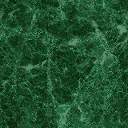 